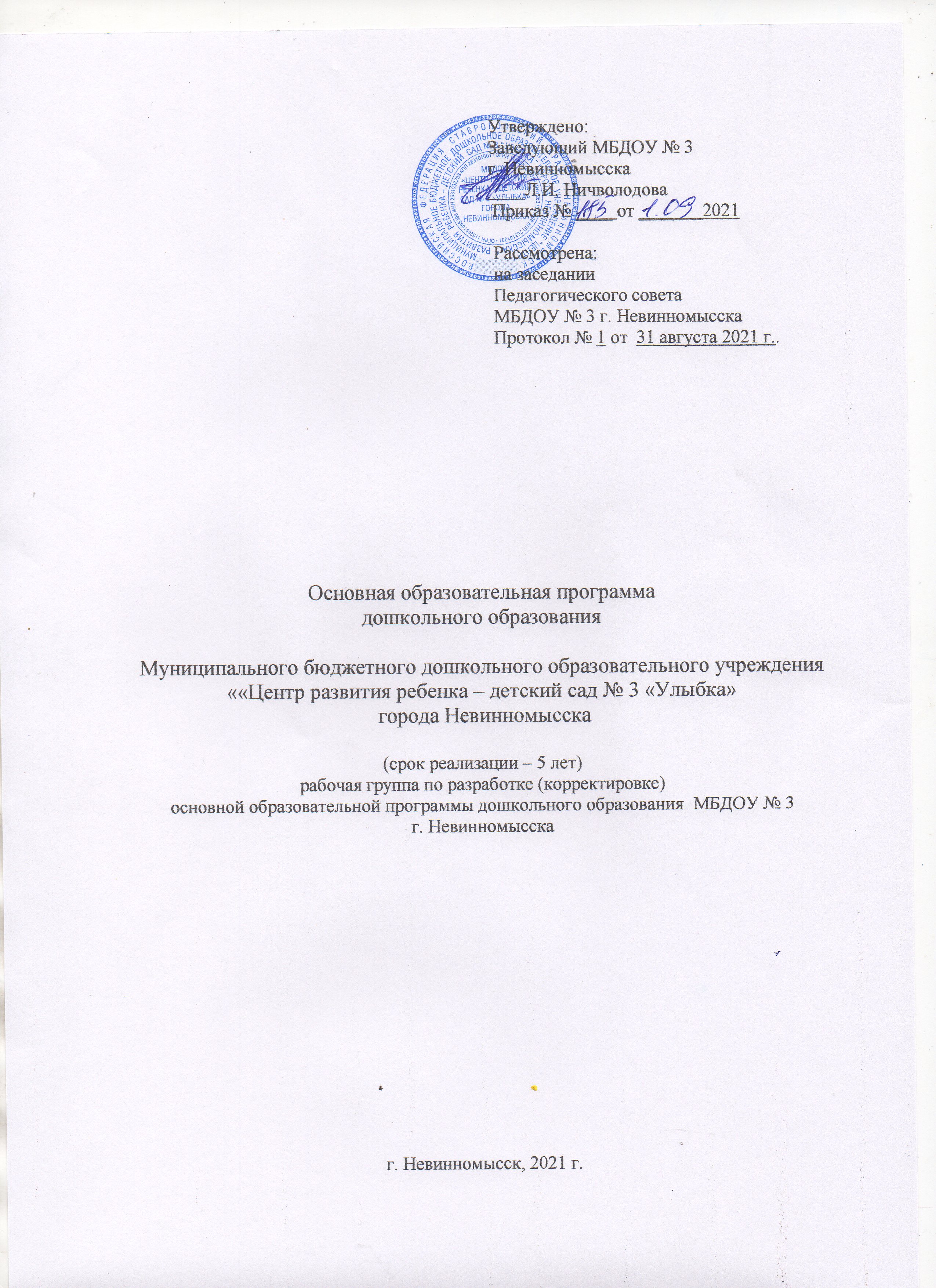 Содержание1. Целевой раздел ПрограммыПояснительная записка             Деятельность муниципального  бюджетного дошкольного образовательного учреждение «Центр развития ребенка -детский сад № 3 «Улыбка» города Невинномысска  (далее ДОУ) в соответствии с Федеральным законом «Об образовании в Российской Федерации» направлена на формирование общей культуры, развитие физических, интеллектуальных, нравственных, эстетических и личностных качеств, формирование предпосылок учебной деятельности, сохранение и укрепление здоровья детей дошкольного возраста (статья 64 пункт 1).Основная образовательная программа муниципального бюджетного дошкольного образовательного учреждения  «Центр развития ребенка -детский сад № 3 «Улыбка» города Невинномысска (далее Программа) разработана в соответствии с ФГОС дошкольного образования и с учетом Примерной основной образовательной программы дошкольного образования, одобренной решением федерального учебно-методического объединения по общему образованию (протокол от 20 мая 2015 г. № 2/15), а также парциальных программ. Разработка Программы осуществлена в соответствии с Федеральным законом «Об образовании в Российской Федерации» от 29.12.2012 г. № 273-ФЗ, а также:приказом Министерства образования и науки Российской Федерации от 30.08.2013 г. № 1014 «Об утверждении Порядка организации и осуществления образовательной деятельности по основным общеобразовательным программам – образовательным программам дошкольного образования»;приказом Министерства образования и науки Российской Федерации от 17.10.2013г.  № 1155 «Об утверждении федерального государственного образовательного стандарта дошкольного образования»;Постановлением  Главного государственного санитарного врача Российской Федерации от 15 мая 2013 г. N 26 Санитарно-эпидемиологические требования к устройству, содержанию и организации режима работы дошкольных образовательных организаций (Санитарно-эпидемиологические правила и нормативы СанПиН 2.4.1.3049-13)Устав ДОУ.Программа является нормативно-управленческим документом организации и согласно Закону «Об образовании в Российской Федерации» определяет объем, содержание, планируемые результаты (целевые ориентиры дошкольного образования) и организацию образовательной деятельности в ДОУ и обеспечивает построение целостного педагогического процесса, направленного на полноценное всестороннее развитие ребенка – физическое, социально-коммуникативное, познавательное, речевое, художественно-эстетическое – во взаимосвязи. Программа служит механизмом реализации Федерального государственного образовательного стандарта дошкольного образования и раскрывает принципы организации, методы, приемы, техники, порядок организации совместной, партнерской деятельности детей и взрослых в пространстве и во времени, наилучшим образом направленной, способствующей реализации целевых ориентиров, а также подходы к интеграции образовательной деятельности дошкольника.  Программа сформирована как программа психолого-педагогической поддержки позитивной социализации и индивидуализации, развития личности детей дошкольного возраста, обеспечивающая разностороннее развитие воспитанников ДОУ с учетом их возрастных и индивидуальных особенностей, в том числе достижение ими уровня развития, необходимого и достаточного для успешного освоения ими образовательных программ начального общего образования, на основе индивидуального подхода и специфичных для детей дошкольного возраста видов деятельности.Программа направлена на:создание условий развития детей, открывающих возможности для их позитивной социализации, их личностного развития, развития инициативы и творческих способностей на основе сотрудничества со взрослыми и сверстниками и соответствующим возрасту видам деятельности;создание развивающей образовательной среды, которая представляет собой систему условий социализации и индивидуализации детей.Программа обеспечивает развитие личности, мотивации и способностей детей в различных видах деятельности по следующим направлениям развития и образования детей:социально-коммуникативное развитие;познавательное развитие;речевое развитие;художественно-эстетическое развитие;физическое развитие.Программа является внутренним стандартом для всех участников образовательного процесса:Определяет приоритеты в содержании образования и способствует интеграции и координации деятельности всех педагогов ДОУ.Способствует адекватности интегративного подхода в содержании образования, взаимному «пронизыванию» различных видов предметности в разных видах и формах детской деятельности.Способствует накоплению спонтанного опыта детей в организованной обобщенной предметной среде; в специально продуманной и мотивированной самостоятельной деятельности; в реальном и опосредованном обучении.Обеспечивает реализацию права родителей на информацию об образовательных услугах ДОУ, право на выбор образовательных услуг и право на гарантию качества получаемых услуг. Содержание Программы в соответствии с требованиями ФГОС дошкольного образования включает три основных раздела – целевой, содержательный и организационный. Целевой раздел Программы определяет ее цели и задачи, принципы и подходы к формированию Программы, планируемые результаты ее освоения в виде целевых ориентиров. Содержательный раздел Программы включает описание образовательной деятельности в соответствии с направлениями развития ребенка в пяти образовательных областях – социально-коммуникативной, познавательной, речевой, художественно-эстетической, физической. Программа определяет содержание образовательных областей с учетом возрастных и индивидуальных особенностей детей в различных видах деятельности, таких как: игровая (сюжетно-ролевая игра, игра с правилами и другие виды игры); коммуникативная (общение и взаимодействие со взрослыми и другими детьми); познавательно-исследовательская (исследование и познание природного и социального миров в процессе наблюдения и взаимодействия с ними); восприятие художественной литературы и фольклора; самообслуживание и элементарный бытовой труд (в помещении и на улице); конструирование из разного материала, включая конструкторы, модули, бумагу, природный и иной материал; изобразительная (рисование, лепка, аппликация); музыкальная (восприятие и понимание смысла музыкальных произведений, пение, музыкально-ритмические движения, игры на детских музыкальных инструментах);двигательная (овладение основными движениями) формы активности ребенка.Программа содержит описание системы развивающего оценивания достижения целей в форме педагогической и психологической диагностики  развития детей, а также качества реализации Программы. Система оценивания качества реализации  Программы направлена на оценивание созданных в ДОУ условий внутри  образовательного  процесса.Программа состоит из обязательной части и части формируемой участниками образовательных отношений (в тексте обозначена курсивом) для детей от 2 лет до прекращения образовательных отношений, включая коррекцию речи детей от 5 лет до 7 лет.  Обе части являются взаимодополняющими. Обязательная часть разработана  с учетом образовательной программы  дошкольного образования «От рождения до школы»   под ред. Н. Е. Вераксы, Т. С. Комаровой, М. А. Васильевой. М.: МОЗАИКА-СИНТЕЗ, 2014.В часть, формируемую участниками образовательного процесса, включены  следующие парциальные программы:- «Формирование основ безопасности у дошкольников» Н.Н. Авдеева,О.Л.  Князева,  Р.Б. Стеркина, «Детство-Пресс», 2011г. – с 2 до 7 лет;- «Ладушки» И. Каплунова, И. Новоскольцева, издательство «Композитор – Санкт-Петербург», 2007 г. – с 2 до 7 лет;- «Приключения кота Белобока, или экономика для малышей», С.В. Герасименко, Е.А. Маркушевская, с 5 до 7 лет;- «Региональная культура, как средство патриотического воспитания детей дошкольного возраста»  Р.М. Литвинова, ООО «Литера», 2009 г. – с 5 до 7 лет;Объем обязательной части Программы составляет не менее 60% от ее общего объема. Объем части Программы, формируемой участниками образовательных отношений, составляет не более 40% от ее общего объема.Программа реализуется в течение всего времени пребывания детей в ДОУ.Программа может корректироваться в связи с изменениями:нормативно-правовой базы ДОУ,образовательного запроса родителей,видовой структуры групп.ДОУ создает условия для реализации гарантированного гражданам Российской Федерации права на получение общедоступного и бесплатного дошкольного образования. Воспитание и обучение осуществляется на русском языке – государственном языке России.Цели и задачи Программы.Цель Программы – проектирование социальных ситуаций развития ребенка и развивающей предметно-пространственной среды, обеспечивающих позитивную социализацию, мотивацию и поддержку индивидуальности детей через общение, игру, познавательно-исследовательскую деятельность и другие формы активности.Программа, в соответствии с Федеральным законом «Об образовании в Российской Федерации», содействует взаимопониманию и сотрудничеству между людьми, учитывает разнообразие мировоззренческих подходов, способствует реализации права детей дошкольного возраста на свободный выбор мнений и убеждений, обеспечивает развитие способностей каждого ребенка, формирование и развитие личности ребенка в соответствии с принятыми в семье и обществе духовно-нравственными и социокультурными ценностями в целях интеллектуального, духовно-нравственного, творческого и физического развития человека, удовлетворения его образовательных потребностей и интересов. Данная цель реализуется через решение следующих задач:Охрана и укрепление физического и психического здоровья детей, в том числе их эмоционального благополучия. Обеспечение равных возможностей для полноценного развития каждого ребенка в период дошкольного детства независимо от места жительства, пола, нации, языка, социального статуса, психофизиологических и других особенностей (в том числе ограниченных возможностей здоровья). Обеспечение преемственности целей, задач и содержания образования, реализуемых в рамках образовательных программ различных уровней. Создание благоприятных условий развития детей в соответствии с их возрастными и индивидуальными особенностями и склонностями, развития способностей и творческого потенциала каждого ребенка как субъекта отношений с самим собой, другими детьми, взрослыми и миром. Объединение обучения и воспитания в целостный образовательный процесс на основе духовно-нравственных и социокультурных ценностей и принятых в обществе правил и норм поведения в интересах человека, семьи, общества.Формирование общей культуры личности детей, в том числе ценностей здорового образа жизни, развития их социальных, нравственных, эстетических, интеллектуальных, физических качеств, инициативности, самостоятельности и ответственности ребенка, формирования предпосылок учебной деятельности.Формирование социокультурной среды, соответствующей возрастным, индивидуальным, психологическим и физиологическим особенностям детей.Обеспечение психолого-педагогической поддержки семьи и повышение компетентности родителей (законных представителей) в вопросах развития и образования, охраны и укрепления здоровья детей.Реализация образовательной  программы уточняется и дополняется задачами образовательной программы дошкольного образования «От рождения до школы» под редакцией Н. Е. Вераксы, Т. С. Комаровой, М. А. Васильевой:проявлять заботу  о  здоровье,  эмоциональном  благополучии  и  своевременном всестороннем развитии каждого ребенка;создать в группах атмосферу гуманного и доброжелательного отношения ко всем воспитанникам, что позволяет растить их общительными, добрыми, любознательными, инициативными, стремящимися к самостоятельности и творчеству;использовать  разнообразные  виды  детской  деятельности, их интеграцию в целях повышения эффективности воспитательно-образовательного процесса;творчески организовывать воспитательно-образовательный процесс;обеспечить вариативность  использования образовательного  материала,  позволяющую развивать творчество в соответствии с интересами и наклонностями каждого ребенка;уважительно относиться к результатам детского творчества;обеспечить единство подходов к воспитанию детей в условиях дошкольного об-разовательного учреждения и семьи;соблюдать в работе детского сада и начальной школы преемственность, исключающую умственные и физические перегрузки в содержании образования  детей  дошкольного  возраста,  обеспечивающую  отсутствие давления предметного обучения.Цель  дошкольного образования является общей как для обязательной части Программы, так  и  для  части,  формируемой  участниками  образовательных  отношений.  Основные задачи части, формируемой участниками образовательных отношений:формирование осознанно-правильного отношения к объектам природы, которые рядом с ним;воспитание положительных морально-волевых качеств;развитие способности к саморегуляции поведения  и проявлению волевых усилий для выполнения поставленных задач;формирование многоаспектного опыта художественной деятельности на основе освоения «языка искусства»  общей ручной умелости;-      формирование навыков и стереотипов здорового образа жизни;воспитание у ребенка навыков адекватного поведения в различных неожиданных ситуациях;развитие познавательного интереса к культурно-историческому наследию Ставрополья. Воспитание любви к родному городу, краю.формирование потребности в основах экономических знаний и усвоение основных экономических понятий; развитие ответственности, предприимчивости, расчетливости, самостоятельности.Решение обозначенных в Программе цели и задач воспитания возможно только при систематической и целенаправленной поддержке педагогом различных форм детской активности и инициативы, начиная с первых дней пребывания ребенка в ДОУ. От педагогического мастерства каждого воспитателя, его культуры, любви к детям зависят уровень общего развития, которого достигнет ребенок, степень прочности приобретенных им нравственных качеств. Заботясь о здоровье и всестороннем воспитании детей, педагоги ДОУ совместно с семьей должны стремиться сделать счастливым детство каждого ребенка.1.1.2. Принципы и подходы к формированию ПрограммыВ Программе на первый план выдвигается развивающая функция образования, обеспечивающая становление личности ребенка и ориентирующая педагога на его индивидуальные особенности, что соответствует современной научной «Концепции дошкольного воспитания» (авторы В. В. Давыдов, В. А. Петровский и др.) о признании самоценности дошкольного периода детства.Программа построена на позициях гуманно-личностного отношения к ребенку и направлена на его всестороннее развитие, формирование духовных и общечеловеческих ценностей, а также способностей и интегративных качеств. В Программе отсутствуют жесткая регламентация знаний детей и предметный центризм в обучении.Программа разработана   на основе традиций отечественного дошкольного образования, его фундаментальности: комплексное решение задач по охране жизни и укреплению здоровья детей, всестороннее воспитание, амплификацию (обогащение) развития на основе организации разнообразных видов детской творческой деятельности. Особая роль в Программе уделяется игровой деятельности как ведущей в дошкольном детстве (А. Н. Леонтьев, А. В. Запорожец, Д. Б. Эльконин и др.).Программа основана на важнейшем дидактическом принципе -   развивающее обучении и на научном положении Л. С. Выготского о том, что правильно организованное обучение «ведет» за собой развитие. Воспитание и психическое развитие не могут выступать как два обособленных, независимых друг от друга процесса, но при этом «воспитание служит необходимой и всеобщей формой развития ребенка» (В. В. Давыдов).Основные принципы построения и реализации Программы:учет возрастных, психологических и индивидуальных особенностей развития детей;систематичность и последовательность в организации воспитательно-образовательного процесса;системность в отборе и представлении образовательного материала, интеграция задач интеллектуально-познавательного, художественно-эстетического, социального развития дошкольников и обогащение содержания образования;деятельный подход к организации образования, включение познавательного компонента в разнообразные виды и формы организации детской деятельности;сочетание наглядных и эмоционально-образовательных технологий обучения;открытость образовательных программ для повторения и уточнения образовательного материала в течение года, месяца, недели, включая работу по взаимодействию с родителями и детьми других возрастных групп;максимальное использование разнообразных видов детской деятельности, их интеграция в целях повышения эффективности воспитательно-образовательного процесса;творческая организация (креативность) воспитательно-образовательного процесса;вариативность использования образовательного материала, позволяющая развивать творчество в соответствии с интересами, наклонностями каждого ребенка и особенностями региона;уважительное отношение к результатам детского творчества;единство подходов к воспитанию детей в условиях дошкольного образовательного учреждения и семьи;соблюдение в работе детского сада и начальной школы преемственности, исключающей умственные и физические перегрузки в содержании образования детей дошкольного возраста, обеспечивающей отсутствие давления предметного обучения.1.1.3. Значимые для разработки Программы характеристикиОсновными участниками реализации программы являются: дети раннего и дошкольного возраста, родители (законные представители), педагоги.Содержание Программы учитывает возрастные и индивидуальные особенности детей, воспитывающихся в группах ДОУ. Всего в ДОУ  функционируют 8 групп, из них 2 группы комбинированной направленности. Общая численность детей составляет-194 человека, из них  детей 19 с ОВЗ. Для  групп комбинированной направленности разработаны  адаптированные программы.Кадровый потенциал	ДОУ полностью укомплектован кадрами. Воспитательно-образовательную работу осуществляют 16 педагогов: из них 13 воспитателей и специалисты: старший воспитатель, музыкальный руководитель, учитель-логопед.Характеристика кадрового состава:1. По образованиювысшее педагогическое образование    13среднее педагогическое образование   3  2. По стажудо 5 лет               6от 5 до 10 лет     3от 10 до 20 лет   3свыше 20 лет      43.По результатам аттестациивысшая квалификационная категория     2первая квалификационная категория       5не имеют квалификационная категории   5Сведения о режиме работы дошкольного образовательного учреждения:Время пребывания ребенка в ДОУ: 12 часов.Режим работы с 07.00  до 19.00.Продолжительность рабочей недели: 5 дней.Согласно санитарным правилам СанПиН 2.4.1.2660-10 количество детей в  группе  рассчитывается исходя из общей игровой площади (включая площадь, занятую мебелью) помещения:для ясельных групп - не меньше 2,5 кв.м. на одного ребенка;для дошкольных групп - не меньше 2 кв.м. на одного ребенка.Дошкольное образование детей с ограниченными возможностями здоровья может быть организовано как совместно с другими детьми, так и в отдельных группах или в отдельных образовательных организациях11.Численность обучающихся с ограниченными возможностями здоровья в учебной группе устанавливается до 15 человек. (Приказ Минобрнауки России от 30.08.2013 г. № 1014 г. "Об утверждении Порядка организации и осуществления образовательной деятельности по основным общеобразовательным программам - образовательным программам дошкольного образования", п.20, р.3Образовательный процесс в ДОУ строится с учетом возрастных и индивидуальных особенностей воспитанников. Возрастные особенности детей от 2 до 3 лет (первая младшая группа)На третьем году жизни дети становятся самостоятельнее. Продолжают развиваться предметная деятельность, деловое сотрудничество ребенка и взрослого; совершенствуются восприятие, речь, начальные формы произвольного поведения, игры, наглядно-действенное мышление, в конце года появляются основы наглядно-образного мышления.Развитие предметной деятельности связано с усвоением культурных способов действия с различными предметами. Совершенствуются соотносящие и орудийные действия. Умение выполнять орудийные действия развивает произвольность, преобразуя натуральные формы активности в культурные на основе предлагаемой взрослыми модели, которая выступает в качестве не только объекта для подражания, но и образца, регулирующего собственную активность ребенка.В ходе совместной с взрослыми предметной деятельности продолжает развиваться понимание речи. Слово отделяется от ситуации и приобретает самостоятельное значение. Дети продолжают осваивать названия окружающих предметов, учатся выполнять словесные просьбы взрослых, ориентируясь в пределах ближайшего окружения.Количество понимаемых слов значительно возрастает. Совершенствуется регуляция поведения в результате обращения взрослых к ребенку, который начинает понимать не только инструкцию, но и рассказ взрослых.Интенсивно развивается активная речь детей. К трем годам они осваивают основные грамматические структуры, пытаются строить сложные и сложноподчиненные предложения, в разговоре с взрослым используют практически все части речи. Активный словарь достигает примерно 1500–2500 слов.К концу третьего года жизни речь становится средством общения ребенка со сверстниками. В этом возрасте у детей формируются новые виды деятельности: игра, рисование, конструирование.Игра носит процессуальный характер, главное в ней — действия, которые совершаются с игровыми предметами, приближенными к реальности. В середине третьего года жизни широко используются действия с предметами-заместителями.Появление собственно изобразительной деятельности обусловлено тем, что ребенок уже способен сформулировать намерение изобразить какой-либо предмет. Типичным является изображение человека в виде «головонога» — окружности и отходящих от нее линий.На третьем году жизни совершенствуются зрительные и слуховые ориентировки, что позволяет детям безошибочно выполнять ряд заданий: осуществлять выбор из 2–3 предметов по форме, величине и цвету; различать мелодии; петь.Совершенствуется слуховое восприятие, прежде всего фонематический слух. К трем годам дети воспринимают все звуки родного языка, но произносят их с большими искажениями.Основной формой мышления является наглядно-действенная. Ее особенность заключается в том, что возникающие в жизни ребенка проблемные ситуации разрешаются путем реального действия с предметами.К концу третьего года жизни у детей появляются зачатки наглядно-образного мышления. Ребенок в ходе предметно-игровой деятельности ставит перед собой цель, намечает план действия и т. п.Для детей этого возраста характерна неосознанность мотивов, импульсивность и зависимость чувств и желаний от ситуации. Дети легко заражаются эмоциональным состоянием сверстников. Однако в этот период начинает складываться и произвольность поведения. Она обусловлена развитием орудийных действий и речи. У детей появляются чувства гордости и стыда, начинают формироваться элементы самосознания, связанные с идентификацией с именем и полом. Ранний возраст завершается кризисом трех лет. Ребенок осознает себя как отдельного человека, отличного от взрослого. У него формируется образ Я.  Кризис часто сопровождается рядом отрицательных проявлений: негативизмом, упрямством, нарушением общения с взрослым и др. Кризис может продолжаться от нескольких месяцев до двух лет.  Возрастные особенности детей от 3 до 4 лет (вторая младшая группа)Общение ребенка становится внеситуативным, ведущим видом деятельности становится игра. Основное содержание игры – действия с игрушками и предметами-заместителями. Начинают формироваться представления о предмете, при рисовании дети могут использовать цвет. Развитие мелкой моторики осуществляется через лепку, доступны простейшие виды аппликации. Развивается перцептивность.К концу четвертого года дети могут воспринимать до 5 и более форм предметов и до 7 и более цветов, способны дифференцировать предметы по величине, ориентироваться в пространстве группы. Развивается память и внимание, продолжает развиваться наглядно-действенное мышление, начинает развиваться воображение. Взаимоотношения детей обусловлены нормами и правилами. Сознательное управление поведением только начинает складываться, на начальной стадии развития находится самооценка. Продолжает развиваться половая идентификация.Возрастные особенности детей от 4 до 5 лет (средняя группа)В игровой деятельности появляются ролевые взаимодействия. Значительное развитие получает изобразительная деятельность, совершенствуется ее техническая сторона. Усложняется конструирование, постройки включают 5-6 деталей. Развивается ловкость, координация движений, усложняются игры с мячом. Восприятие становится более развитым. Дети способны упорядочить группы предметов по сенсорному признаку, выделить такие параметры, как высота, длина и ширина. Начинает развиваться образное мышление, предвосхищение. Продолжает развиваться воображение, увеличивается устойчивость внимания. Улучшается произношение звуков и дикция, речь становится предметом активности детей. Изменяется содержание общения ребенка и взрослого, взаимоотношения со сверстниками характеризуются избирательностью. Начинают выделяться лидеры.Основные достижения возраста связаны с развитием игровой деятельности; появлением ролевых и реальных взаимодействий; с развитием изобразительной деятельности; конструированием по замыслу, планированием; совершенствованием восприятия, развитием образного мышления и воображения, эгоцентричностью познавательной позиции; развитием памяти, внимания, речи, познавательной мотивации, совершенствования восприятия; формированием потребности в уважении взрослого, появлением обидчивости, конкурентности, соревновательности со сверстниками, дальнейшим развитием образа Я ребенка, его детализацией.Возрастные особенности детей от 5 до 6 лет (старшая группа)Дети шестого года жизни начинают осваивать социальные отношения. Наблюдается организация игрового пространства, в котором выделяется смысловой «центр» и «периферия». Развивается изобразительная деятельность детей, рисунки приобретают сюжетный характер. Конструирование характеризуется умением анализировать условия, в которых протекает эта деятельность. Продолжает совершенствоваться восприятие цвета, формы и величины, строения предметов; представления детей систематизируются. Продолжает развиваться образное мышление, способность рассуждать и давать адекватные причинные объяснения, развивается воображение. Продолжает развиваться устойчивость, распределение, переключаемость внимания. Наблюдается переход от непроизвольного к произвольному вниманию. Совершенствуется грамматический строй речи.Достижения этого возраста характеризуются распределением ролей в игровой деятельности; структурированием игрового пространства; дальнейшим развитием изобразительной деятельности, отличающееся высокой продуктивностью; применением в конструировании обобщенного способа обследования образца. Восприятие характеризуется анализом сложных форм объектов; развитие мышления сопровождается освоением мыслительных средств; развивается умение обобщать, причинное мышление, воображение, произвольное внимание, речь, образ Я.Возрастные особенности детей от 6 до 7 лет (подготовительная к школе группа)Игровые действия становятся более сложными, отражая взаимодействия людей, жизненные ситуации, усложняется и игровое пространство. Рисунки детей приобретают более детализированный характер, обогащается их цветовая гамма. Более яркими становятся различия между рисунками девочек и мальчиков. В конструировании дети свободно владеют обобщенными способами анализа как изображений, так и построек. Ребенок седьмого года жизни осваивает сложные формы сложения из листа бумаги и придумывает собственные. Усложняется конструирование из природного материала. У детей продолжает развиваться восприятие, образное мышление; навыки обобщения и рассуждения; внимание. Развивается и речь: ее звуковая сторона, грамматический строй, лексика, связная речь, диалогическая и некоторые виды монологической речи.Основные достижения этого возраста связаны с освоением мира вещей как предметов человеческой культуры; дети осваивают формы позитивного общения с людьми; развивается половая идентификация, формируется позиция школьника. К концу дошкольного возраста ребенок приобретает интегративные качества, позволяющие ему в дальнейшем успешно учиться в школе.Отношения между участниками педагогического процесса ДОУ  строятся на основе реализации принципов гуманистической педагогики развития, педагогики сотрудничества, в признании приоритетности личностно-ориентированного стиля педагогического общения, предоставлении ребёнку самостоятельности, инициативы в различных видах деятельности, прежде всего в игре, обеспечивающих развитие собственной активной позиции у ребёнка и позволяющих наиболее полно реализовать себя.Дошкольное детство - период развития человека, в течение которого происходит первоначальное ознакомление с универсальными ценностями, признанными человечеством, обретение ребёнком своего «Я», активная реализация потребности в проявлении индивидуальности, а также период, в котором формируется детское сообщество как первый институт социализации ребёнка.Период дошкольного детства характеризуется развитием перцептивных, мнемических и элементарных мыслительных процессов, овладением сложными манипуляциями и действиями с вещами, накоплением опыта поведения в различных жизненных ситуациях. Этот период отличается интенсивным развитием речи, но не исключает использования несловесных экспрессивных форм поведения: мимики, жестов, интонации. Для этого периода характерно интенсивное освоение культуры через игру, деятельность, общение. В этом возрасте ярко выражено символическое начало в мышлении и поведении. Логическое мышление осуществляется в форме усвоения конкретных операции: группировки предметов, общения и т.д. Эта стадия имеет решающее значение для социализации ребёнка, которая происходит уже не только эмпирически (посредством накопления опыта поведения, но и рационально путем освоения основ морали и регулирования на этих основах многообразных социальных связей и отношений.В процессе социального развития ребёнка особое внимание в ДОУ  уделяется индивидуальным различиям в эмоциональных проявлениях, эмоциональных переживаниях (уровень чувствительности), эмоциональной экспрессии (степень выраженности) и эмоциональном поведении (способ реагирования). От того, как проявляется эта триада, зависит успешность социализации, формирование личностных черт и интеллектуальное развитие ребёнка.Планируемые результаты освоения детьми ПрограммыВ соответствии с ФГОС дошкольного образования специфика дошкольного детства и системные особенности дошкольного образования делают неправомерными требования от ребенка дошкольного возраста конкретных образовательных достижений. Поэтому результаты освоения Программы представлены в виде целевых ориентиров дошкольного образования и представляют собой возрастные характеристики возможных достижений ребенка к концу дошкольного образования.Реализация образовательных целей и задач Программы направлена на достижение целевых ориентиров дошкольного образования, которые описаны как основные характеристики развития ребенка. Основные характеристики развития ребенка представлены в виде изложения возможных достижений воспитанников на разных возрастных этапах дошкольного детства.Целевые ориентиры в раннем возрастеК трем годам ребенок:интересуется окружающими предметами, активно действует с ними, исследует их свойства, экспериментирует. Использует специфические, культурно фиксированные предметные действия, знает назначение бытовых предметов (ложки, расчески, карандаша и пр.) и умеет пользоваться ими. Проявляет настойчивость в достижении результата своих действий;стремится к общению и воспринимает смыслы в различных ситуациях общения со взрослыми, активно подражает им в движениях и действиях, умеет действовать согласованно;владеет активной и пассивной речью: понимает речь взрослых, может обращаться с вопросами и просьбами, знает названия окружающих предметов и игрушек;проявляет интерес к сверстникам; наблюдает за их действиями и подражает им.Взаимодействие с ровесниками окрашено яркими эмоциями;в короткой игре воспроизводит действия взрослого, впервые осуществляя игровые замещения; проявляет самостоятельность в бытовых и игровых действиях. Владеет простейшими навыками самообслуживания;любит слушать стихи, песни, короткие сказки, рассматривать картинки, двигаться под музыку. Проявляет живой эмоциональный отклик на эстетические впечатления. Охотно включается в продуктивные виды деятельности (изобразительную деятельность, конструирование и др.);с удовольствием двигается – ходит, бегает в разных направлениях, стремится осваивать различные виды движения (подпрыгивание, лазанье, перешагивание и пр.).Целевые ориентиры на этапе завершения освоения ПрограммыК семи годам:ребенок овладевает основными культурными способами деятельности, проявляет инициативу и самостоятельность в игре, общении, конструировании и других видах детской активности. Способен выбирать себе род занятий, участников по совместной деятельности;ребенок положительно относится к миру, другим людям и самому себе, обладает чувством собственного достоинства. Активно взаимодействует со сверстниками и взрослыми, участвует в совместных играх. Способен договариваться, учитывать интересы и чувства других, сопереживать неудачам и радоваться успехам других, адекватно проявляет свои чувства, в том числе чувство веры в себя, старается разрешать конфликты;ребенок обладает воображением, которое реализуется в разных видах деятельности и прежде всего в игре. Ребенок владеет разными формами и видами игры, различает условную и реальную ситуации, следует игровым правилам;ребенок достаточно хорошо владеет устной речью, может высказывать свои мысли и желания, использовать речь для выражения своих мыслей, чувств и желаний, построения речевого высказывания в ситуации общения, может выделять звуки в словах, у ребенка складываются предпосылки грамотности;у ребенка развита крупная и мелкая моторика. Он подвижен, вынослив, владеет основными произвольными движениями, может контролировать свои движения и управлять ими;ребенок способен к волевым усилиям, может следовать социальным нормам поведения и правилам в разных видах деятельности, во взаимоотношениях со взрослыми и сверстниками, может соблюдать правила безопасного поведения и личной гигиены;ребенок проявляет любознательность, задает вопросы взрослым и сверстникам, интересуется причинно-следственными связями, пытается самостоятельно придумывать объяснения явлениям природы и поступкам людей. Склонен наблюдать, экспериментировать, строить смысловую картину окружающей реальности, обладает начальными знаниями о себе, о природном и социальном мире, в котором он живет. Знаком с произведениями детской литературы, обладает элементарными представлениями из области живой природы, естествознания, математики, истории и т.п. Способен к принятию собственных решений, опираясь на свои знания и умения в различных видах деятельности.Владеет элементарными познаниями о социальной действительности в окружающим его мире  и себя в нем;Проявляет  устойчивый интерес к восприятию художественно художественного произведения и самостоятельному созданию выразительного образа;Владеет элементарными  навыками адекватного поведения в различных неожиданных ситуациях;Приобщение дошкольников к культурно-историческому наследию Ставрополья. Воспитание любви к родному городу, краю;Обладает основными культурными способами деятельности, проявляет инициативу и самостоятельность в разных видах деятельности – игре, общении, познавательно-исследовательской деятельности, мотивирован в желании познавать мир, в том числе мир экономики и финансов;Осознает разницу между желаниями и потребностями, понимает, что деньги зарабатываются трудом, являются мерой оценки труда, универсальным средством обмена; Способен выбирать себе род занятий, участников по совместной деятельности; обладает установкой положительного отношения к миру, к разным видам труда, бережного отношения к результатам труда, другим людям и самому себе, обладает чувством собственного достоинства, имеет начальные представления об истинных ценностях и богатстве человека; Активно взаимодействует со сверстниками и взрослыми, участвует в совместных играх, способен договариваться, учитывать интересы и чувства других, сопереживать неудачам и радоваться успехам других, адекватно проявляет свои чувства, в том числе чувство веры в себя, старается разрешать конфликты; Достаточно хорошо владеет устной речью, может выражать свои мысли и желания, может использовать речь для выражения своих мыслей, чувств и желаний; Осознает, что сберегать (копить) непросто, но полезно, ответственно и важно, бережно относится к вещам, игрушкам, денежным средствам; Способен к волевым усилиям, может следовать социальным нормам поведения и правилам в разных видах деятельности, во взаимоотношениях со взрослыми и сверстниками, может соблюдать правила безопасного поведения;Различает разницу между желаниями и потребностями, понимает, что деньги зарабатываются трудом, являются мерой оценки труда, универсальным средством обмена; проявляет любознательность, задает вопросы взрослым и сверстникам, интересуется причинно-следственными связями, пытается самостоятельно придумывать объяснения явлениям природы и поступкам людей;Склонен наблюдать, экспериментировать; обладает начальными знаниями о себе, о социальном мире, в котором он живет, ориентируется в значении базовых финансово-экономических понятий; знаком с произведениями детской литературы, обладает элементарными представлениями из области личных и семейных финансов; Способен к принятию собственных решений, опираясь на свои знания и умения в различных видах деятельности. Степень реального развития этих характеристик и способности ребенка их проявлять к моменту перехода на следующий уровень образования могут существенно варьировать у разных детей в силу различий в условиях жизни и индивидуальных особенностей развития конкретного ребенка.Программа строится на основе общих закономерностей развития личности детей дошкольного возраста с учетом сенситивных периодов в развитии.Дети с различными недостатками в физическом и/или психическом развитии могут иметь качественно неоднородные уровни речевого, познавательного и социального развития личности. Поэтому целевые ориентиры основной образовательной программы ДОУ, реализуемой с участием детей с ограниченными возможностями здоровья (далее - ОВЗ), должны учитывать не только возраст ребенка, но и уровень развития его личности, степень выраженности различных нарушений, а также индивидуально-типологические особенности развития ребенка.Развивающее оценивание качества образовательной деятельности по ПрограммеВ соответствии с ФГОС ДО, целевые ориентиры не подлежат непосредственной оценке, в том числе в виде педагогической диагностики (мониторинга), и не являются основанием для их формального сравнения с реальными достижениями детей. Они не являются основой объективной оценки соответствия, установленным требованиям образовательной деятельности и подготовки детей. Освоение Программы не сопровождается проведением промежуточных аттестаций и итоговой аттестации воспитанников.Как следует из ФГОС ДО, целевые ориентиры не могут служить непосредственным основанием при решении управленческих задач, включая:- аттестацию педагогических кадров;- оценку качества образования;- оценку как итогового, так и промежуточного уровня развития детей, в том числе в рамках мониторинга (в том числе в форме тестирования, с использованием методов, основанных на наблюдении, или иных методов измерения результативности детей);- оценку выполнения муниципального (государственного) задания посредством их включения в показатели качества выполнения задания; - распределение стимулирующего фонда оплаты труда работников Организации.Педагог в ходе своей работы  выстраивает индивидуальную траекторию развития каждого ребенка. Принципы оценкиВо-первых, она строится в основном на анализе реального поведения ребенка, а не на результате выполнения специальных заданий. Информация фиксируется посредством прямого наблюдения за поведением ребенка. Результаты наблюдения педагог получает в естественной среде (в игровых ситуациях, в ходе режимных моментов, на занятиях).Во-вторых,  тесты проводят педагоги, которые проводят с ребенком много времени, хорошо знают его поведение. В-третьих,  оценка максимально структурирована.Оценка производится педагогическим работником в рамках педагогической диагностики (оценки индивидуального развития детей дошкольного возраста, связанной с оценкой эффективности педагогических действий и лежащей в основе их дальнейшего планирования).Педагогическая диагностика проводится в ходе наблюдений за активностью детей в спонтанной и специально организованной деятельности. Инструментарий для педагогической диагностики — карты наблюдений детского развития, позволяющие фиксировать индивидуальную динамику и перспективы развития каждого ребенка в ходе:- коммуникации со сверстниками и взрослыми (как меняются способы установления и поддержания контакта, принятия совместных решений, разрешения конфликтов, лидерства и пр.);- игровой деятельности; - познавательной деятельности (как идет развитие детских способностей, познавательной активности);- проектной деятельности (как идет развитие детской инициативности, ответственности и автономии, как развивается умение планировать и организовывать свою деятельность);- художественной деятельности;- физического развития.Результаты педагогической диагностики  используются исключительно для решения следующих образовательных задач:	1) индивидуализации образования (в том числе поддержки ребенка, построения его образовательной траектории или профессиональной коррекции особенностей его развития);	2) оптимизации работы с группой детей.В ходе образовательной деятельности педагоги  создают диагностические ситуации, чтобы оценить индивидуальную динамику детей и скорректировать свои действия. 2. Содержательный раздел Программы2.1. Общие положенияВ содержательном разделе представлены:описание модулей образовательной деятельности в соответствии с направлениями развития ребенка в пяти образовательных областях: социально-коммуникативной, познавательной, речевой, художественно-эстетической и физического развития;описание форм, способов, методов и средств реализации Программы с учетом возрастных и индивидуально-психологических особенностей воспитанников, специфики их образовательных потребностей, мотивов и интересов;описание содержания образовательной деятельности по профессиональной коррекции нарушений развития речи.В соответствии с положениями Стандарта и принципами Программы ДОУ предоставлено право выбора способов реализации образовательной деятельности в зависимости от конкретных условий, предпочтений педагогического коллектива ДОУ и других участников образовательных отношений, а также с учетом индивидуальных особенностей воспитанников, специфики их индивидуальных потребностей и интересов. При организации образовательной деятельности по направлениям, обозначенным образовательными областями, необходимо следовать принципам Программы, в частности принципам поддержки разнообразия детства, индивидуализации дошкольного образования, возрастной адекватности образования и другим. Определяя содержание образовательной деятельности в соответствии с этими принципами, следует принимать во внимание разнообразие интересов и мотивов детей, значительные индивидуальные различия между детьми, неравномерность формирования разных способностей у ребенка, а также особенности социокультурной среды, в которой проживают семьи воспитанников, и особенности места расположения ДОУ.2.2. Описание образовательной деятельности в соответствии с направлениями развития ребенка, представленными в пяти образовательных областях. Образовательная область «Социально-коммуникативное развитие» «Социально-коммуникативное развитие направлено на усвоение норм и ценностей, принятых в обществе, включая моральные и нравственные ценности; развитие общения и взаимодействия ребенка с взрослыми и сверстниками; становление самостоятельности, целенаправленности и саморегуляции собственных действий; развитие социального и эмоционального интеллекта, эмоциональной отзывчивости, сопереживания, формирование готовности к совместной деятельности со сверстниками, формирование уважительного отношения и чувства принадлежности к своей семье и к сообществу детей и взрослых в Организации; формирование позитивных установок к различным видам труда и творчества; формирование основ безопасного поведения в быту, социуме, природе».Основные цели и задачиРазвитие игровой деятельности. Создание условий для развития игровой деятельности детей. Формирование игровых умений, развитых культурных форм игры. Развитие у детей интереса к различным видам игр. Всестороннее воспитание и гармоничное развитие детей в игре (эмоционально-нравственное, умственное, физическое, художественно-эстетическое и социально-коммуникативное).Развитие самостоятельности, инициативы, творчества, навыков саморегуляции; формирование доброжелательного отношения к сверстникам, умения взаимодействовать, договариваться, самостоятельно разрешать конфликтные ситуации. Социализация, развитие общения, нравственное воспитание. Усвоение норм и ценностей, принятых в обществе, воспитание моральных и нравственных качеств ребенка, формирование умения правильно оценивать свои поступки и поступки сверстников. Развитие общения и взаимодействия ребенка с взрослыми и сверстниками, развитие социального и эмоционального интеллекта, эмоциональной отзывчивости, сопереживания, уважительного и доброжелательного отношения к окружающим.Формирование готовности детей к совместной деятельности, развитие умения договариваться, самостоятельно разрешать конфликты со сверстниками.Ребенок в семье и сообществе, патриотическое воспитание. Формирование образа Я, уважительного отношения и чувства принадлежности к своей семье и к сообществу детей и взрослых в организации; формирование гендерной, семейной, гражданской принадлежности; воспитание любви к Родине, гордости за ее достижения, патриотических чувств.Самообслуживание, самостоятельность, трудовое воспитание. Развитие навыков самообслуживания; становление самостоятельности, целенаправленности и саморегуляции собственных действий. Воспитание культурно-гигиенических навыков. Формирование позитивных установок к различным видам труда и творчества, воспитание положительного отношения к труду, желания трудиться. Воспитание ценностного отношения к собственному труду, труду других людей и его результатам. Формирование умения ответственно относиться к порученному заданию (умение и желание доводить дело до конца, стремление сделать его хорошо).Формирование первичных представлений о труде взрослых, его роли в обществе и жизни каждого человека.Формирование основ безопасности. Формирование первичных представлений о безопасном поведении в быту, социуме, природе. Воспитание осознанного отношения к выполнению правил безопасности.Формирование осторожного и осмотрительного отношения к потенциально опасным для человека и окружающего мира природы ситуациям. Формирование представлений о некоторых типичных опасных ситуациях и способах поведения в них.Формирование элементарных представлений о правилах безопасности дорожного движения; воспитание осознанного отношения к необходимости выполнения этих правил.Содержание психолого-педагогической работыРазвитие игровой деятельностиПервая младшая группа (от 2 до 3 лет)Сюжетно-ролевые игры. Учить детей проявлять интерес к игровым действиям сверстников; помогать играть рядом, не мешать друг другу.Учить выполнять несколько действий с одним предметом и переносить знакомые действия с одного объекта на другой; выполнять с помощью взрослого несколько игровых действий, объединенных сюжетной канвой. Содействовать желанию детей самостоятельно подбирать игрушки и атрибуты для игры, использовать предметы-заместители.Подводить детей к пониманию роли в игре. Формировать начальные навыки ролевого поведения; учить связывать сюжетные действия с ролью.Развивать предпосылки творчества.Подвижные игры. Развивать у детей желание играть вместе с воспитателем в подвижные игры с простым содержанием. Приучать к совместным играм небольшими группами. Поддерживать игры, в которых совершенствуются движения (ходьба, бег, бросание, катание).Театрализованные игры. Пробуждать интерес к театрализованной игре путем первого опыта общения с персонажем (кукла Катя показывает концерт), расширения контактов со взрослым (бабушка приглашает на деревенский двор).Побуждать детей отзываться на игры-действия со звуками (живой и неживой природы), подражать движениям животных и птиц под музыку, под звучащее слово (в произведениях малых фольклорных форм).Способствовать проявлению самостоятельности, активности в игре с персонажами-игрушками. Создавать условия для систематического восприятия театрализованных выступлений педагогического театра (взрослых).Дидактические игры. Обогащать в играх с дидактическим материалом чувственный опыт детей. Закреплять знания о величине, форме, цвете предметов. Учить собирать пирамидку (башенку) из 5–8 колец разной величины; ориентироваться в соотношении плоскостных фигур «Геометрической мозаики» (круг, треугольник, квадрат, прямоугольник); составлять целое из четырех частей (разрезных картинок, складных кубиков); сравнивать, соотносить, группировать, устанавливать тождество и различие однородных предметов по одному из сенсорных признаков (цвет, форма, величина).Проводить дидактические игры на развитие внимания и памяти («Чего не стало?» и т. п.); слуховой дифференциации («Что звучит?» и т. п.); тактильных ощущений, температурных различий («Чудесный мешочек», «Теплый — холодный», «Легкий — тяжелый» и т. п.); мелкой моторики руки (игрушки с пуговицами, крючками, молниями, шнуровкой и т. д.).Вторая младшая группа (от 3 до 4 лет)Сюжетно-ролевые игры. Способствовать возникновению у детей игр на темы из окружающей жизни, по мотивам литературных произведений (потешек, песенок, сказок, стихов); обогащению игрового опыта детей посредством объединения отдельных действий в единую сюжетную линию. Развивать умение выбирать роль, выполнять в игре с игрушками несколько взаимосвязанных действий (готовить обед, накрывать на стол, кормить). Учить взаимодействовать в сюжетах с двумя действующими лицами (шофер — пассажир, мама — дочка, врач — больной); в индивидуальных играх с игрушками-заместителями исполнять роль за себя и за игрушку.Показывать способы ролевого поведения, используя обучающие игры. Поощрять попытки детей самостоятельно подбирать атрибуты для той или иной роли; дополнять игровую обстановку недостающими предметами, игрушками.Усложнять, обогащать предметно-игровую среду за счет использования предметов полифункционального назначения и увеличения количества игрушек. Учить детей использовать в играх строительный материал (кубы, бруски, пластины), простейшие деревянные и пластмассовые конструкторы, природный материал (песок, снег, вода); разнообразно действовать с ними (строить горку для кукол, мост, дорогу; лепить из снега заборчик, домик; пускать по воде игрушки).Развивать умение взаимодействовать и ладить друг с другом в непродолжительной совместной игре.Подвижные игры. Развивать активность детей в двигательной деятельности. Организовывать игры со всеми детьми группы. Поощрять игры с каталками, автомобилями, тележками, велосипедами; игры, в которых развиваются навыки лазания, ползанья; игры с мячами, шарами, развивающие ловкость движений.Постепенно вводить игры с более сложными правилами и сменой видов движений.Театрализованные игры. Пробуждать интерес детей к театрализованной игре, создавать условия для ее проведения. Формировать умение следить за развитием действия в играх-драматизациях и кукольных спектаклях, созданных силами взрослых и старших детей. Учить детей имитировать характерные действия персонажей (птички летают, козленок скачет), передавать эмоциональное состояние человека (мимикой, позой, жестом, движением).Знакомить детей с приемами вождения настольных кукол. Учить сопровождать движения простой песенкой.Вызывать желание действовать с элементами костюмов (шапочки, воротнички и т. д.) и атрибутами как внешними символами роли.Развивать стремление импровизировать на несложные сюжеты песен, сказок. Вызывать желание выступать перед куклами и сверстниками, обустраивая место для выступления.Побуждать участвовать в беседах о театре (театр — актеры — зрители, поведение людей в зрительном зале).Дидактические игры. Закреплять умение детей подбирать предметы по цвету и величине (большие, средние и маленькие шарики 2–3 цветов), собирать пирамидку из уменьшающихся по размеру колец, чередуя в определенной последовательности 2–3 цвета. Учить собирать картинку из 4–6 частей («Наша посуда», «Игрушки» и др.).В совместных дидактических играх учить детей выполнять постепенно усложняющиеся правила.Средняя группа (от 4 до 5 лет) Сюжетно-ролевые игры. Продолжать работу по развитию и обогащению сюжетов игр; используя косвенные методы руководства, подводить детей к самостоятельному созданию игровых замыслов.В совместных с воспитателем играх, содержащих 2–3 роли, совершенствовать умение детей объединяться в игре, распределять роли (мать, отец, дети), выполнять игровые действия, поступать в соответствии с правилами и общим игровым замыслом.Учить подбирать предметы и атрибуты для игры.Развивать умение использовать в сюжетно-ролевой игре постройки из строительного материала. Побуждать детей создавать постройки разной конструктивной сложности (например, гараж для нескольких автомашин, дом в 2–3 этажа, широкий мост для проезда автомобилей или поездов, идущих в двух направлениях, и др.). Учить детей договариваться о том, что они будут строить, распределять между собой материал, согласовывать действия и совместными усилиями достигать результата.Воспитывать дружеские взаимоотношения между детьми, развивать умение считаться с интересами товарищей.Расширять область самостоятельных действий детей в выборе роли, разработке и осуществлении замысла, использовании атрибутов; развивать социальные отношения играющих за счет осмысления профессиональной деятельности взрослых.Подвижные игры. Продолжать развивать двигательную активность; ловкость, быстроту, пространственную ориентировку.Воспитывать самостоятельность детей в организации знакомых игр с небольшой группой сверстников.Приучать к самостоятельному выполнению правил.Развивать творческие способности детей в играх (придумывание вариантов игр, комбинирование движений).Театрализованные игры. Продолжать развивать и поддерживать интерес детей к театрализованной игре путем приобретения более сложных игровых умений и навыков (способность воспринимать художественный образ, следить за развитием и взаимодействием персонажей). Проводить этюды для развития необходимых психических качеств (восприятия, воображения, внимания, мышления), исполнительских навыков (ролевого воплощения, умения действовать в воображаемом плане) и ощущений (мышечных, чувственных), используя музыкальные, словесные, зрительные образы. Учить детей разыгрывать несложные представления по знакомым литературным произведениям; использовать для воплощения образа известные выразительные средства (интонацию, мимику, жест).Побуждать детей к проявлению инициативы и самостоятельности в выборе роли, сюжета, средств перевоплощения; предоставлять возможность для экспериментирования при создании одного и того же образа.Учить чувствовать и понимать эмоциональное состояние героя, вступать в ролевое взаимодействие с другими персонажами.Способствовать разностороннему развитию детей в театрализованной деятельности путем прослеживания количества и характера исполняемых каждым ребенком ролей.Содействовать дальнейшему развитию режиссерской игры, предоставляя место, игровые материалы и возможность объединения нескольких детей в длительной игре. Приучать использовать в театрализованных играх образные игрушки и бибабо, самостоятельно вылепленные фигурки из глины, пластмассы, пластилина, игрушки из киндер-сюрпризов.Продолжать использовать возможности педагогического театра (взрослых) для накопления эмоционально-чувственного опыта, понимания детьми комплекса выразительных средств, применяемых в спектакле.Дидактические игры. Учить играть в дидактические игры, направленные на закрепление представлений о свойствах предметов, совершенствуя умение сравнивать предметы по внешним признакам, группировать, составлять целое из частей (кубики, мозаика, пазлы).Совершенствовать тактильные, слуховые, вкусовые ощущения («Определи на ощупь (по вкусу, по звучанию)»). Развивать наблюдательность и внимание («Что изменилось», «У кого колечко»).Поощрять стремление освоить правила простейших настольно-печатных игр («Домино», «Лото»).Старшая группа (от 5 до 6 лет) Сюжетно-ролевые игры. Совершенствовать и расширять игровые замыслы и умения детей. Формировать желание организовывать сюжетно-ролевые игры.Поощрять выбор темы для игры; учить развивать сюжет на основе знаний, полученных при восприятии окружающего, из литературных произведений и телевизионных передач, экскурсий, выставок, путешествий, походов.Учить детей согласовывать тему игры; распределять роли, подготавливать необходимые условия, договариваться о последовательности совместных действий, налаживать и регулировать контакты в совместной игре: договариваться, мириться, уступать, убеждать и т. д. Учить самостоятельно разрешать конфликты, возникающие в ходе игры. Способствовать укреплению устойчивых детских игровых объединений.Продолжать формировать умение согласовывать свои действия с действиями партнеров, соблюдать в игре ролевые взаимодействия и взаимоотношения. Развивать эмоции, возникающие в ходе ролевых и сюжетных игровых действий с персонажами.Учить усложнять игру путем расширения состава ролей, согласования и прогнозирования ролевых действий и поведения в соответствии с сюжетом игры, увеличения количества объединяемых сюжетных линий.Способствовать обогащению знакомой игры новыми решениями (участие взрослого, изменение атрибутики, внесение предметов-заместителей или введение новой роли). Создавать условия для творческого самовыражения; для возникновения новых игр и их развития.Учить детей коллективно возводить постройки, необходимые для игры, планировать предстоящую работу, сообща выполнять задуманное. Учить применять конструктивные умения, полученные на занятиях.Формировать привычку аккуратно убирать игрушки в отведенное для них место.Подвижные игры. Продолжать приучать детей самостоятельно организовывать знакомые подвижные игры; участвовать в играх с элементами соревнования. Знакомить с народными играми.Воспитывать честность, справедливость в самостоятельных играх со сверстниками.Театрализованные игры. Продолжать развивать интерес к театрализованной игре путем активного вовлечения детей в игровые действия. Вызывать желание попробовать себя в разных ролях.Усложнять игровой материал за счет постановки перед детьми все более перспективных (с точки зрения драматургии) художественных задач («Ты была бедной Золушкой, а теперь ты красавица-принцесса», «Эта роль еще никем не раскрыта»), смены тактики работы над игрой, спектаклем.Создавать атмосферу творчества и доверия, предоставляя каждому ребенку возможность высказаться по поводу подготовки к выступлению, процесса игры.Учить детей создавать творческие группы для подготовки и проведения спектаклей, концертов, используя все имеющиеся возможности.Учить выстраивать линию поведения в роли, используя атрибуты, детали костюмов, сделанные своими руками.Поощрять импровизацию, умение свободно чувствовать себя в роли.Воспитывать артистические качества, раскрывать творческий потенциал детей, вовлекая их в различные театрализованные представления: игры в концерт, цирк, показ сценок из спектаклей. Предоставлять детям возможность выступать перед сверстниками, родителями и другими гостями. Дидактические игры. Организовывать дидактические игры, объединяя детей в подгруппы по 2–4 человека; учить выполнять правила игры.Развивать память, внимание, воображение, мышление, речь, сенсорные способности детей. Учить сравнивать предметы, подмечать незначительные различия в их признаках (цвет, форма, величина, материал), объединять предметы по общим признакам, составлять из части целое (складные кубики, мозаика, пазлы), определять изменения в расположении предметов (впереди, сзади, направо, налево, под, над, посередине, сбоку).Формировать желание действовать с разнообразными дидактическими играми и игрушками (народными, электронными, компьютерными играми и др.).Побуждать детей к самостоятельности в игре, вызывая у них эмоционально-положительный отклик на игровое действие.Учить подчиняться правилам в групповых играх. Воспитывать творческую самостоятельность. Формировать такие качества, как дружелюбие, дисциплинированность. Воспитывать культуру честного соперничества в играх-соревнованиях.Подготовительная к школе группа (от 6 до 7 лет) Продолжать развивать у детей самостоятельность в организации всех видов игр, выполнении правил и норм поведения.Развивать инициативу, организаторские способности.Воспитывать чувство коллективизма.Сюжетно-ролевые игры. Продолжать учить детей брать на себя различные роли в соответствии с сюжетом игры; использовать атрибуты, конструкторы, строительный материал. Побуждать детей по-своему обустраивать собственную игру, самостоятельно подбирать и создавать недостающие для игры предметы (билеты для игры в театр, деньги для покупок). Способствовать творческому использованию в играх представлений об окружающей жизни, впечатлений о произведениях литературы, мультфильмах.Развивать творческое воображение, способность совместно развертывать игру, согласовывая собственный игровой замысел с замыслами сверстников; продолжать формировать умение договариваться, планировать и обсуждать действия всех играющих.Формировать отношения, основанные на сотрудничестве и взаимопомощи. Воспитывать доброжелательность, готовность выручить сверстника; умение считаться с интересами и мнением товарищей по игре, справедливо решать споры.Подвижные игры. Учить детей использовать в самостоятельной деятельности разнообразные по содержанию подвижные игры. Проводить игры с элементами соревнования, способствующие развитию физических качеств (ловкости, быстроты, выносливости), координации движений, умения ориентироваться в пространстве.Учить справедливо оценивать результаты игры.Развивать интерес к спортивным (бадминтон, баскетбол, настольный теннис, хоккей, футбол) и народным играм.Театрализованные игры. Развивать самостоятельность детей в организации театрализованных игр.Совершенствовать умение самостоятельно выбирать сказку, стихотворение, песню для постановки; готовить необходимые атрибуты и декорации для будущего спектакля; распределять между собой обязанности и роли. Развивать творческую самостоятельность, эстетический вкус в передаче образа; отчетливость произношения. Учить использовать средства выразительности (поза, жесты, мимика, интонация, движения).Воспитывать любовь к театру. Широко использовать в театрализованной деятельности детей разные виды театра (бибабо, пальчиковый, баночный, театр картинок, перчаточный, кукольный и др.).Воспитывать навыки театральной культуры, приобщать к театральному искусству через просмотр театральных постановок, видеоматериалов. Рассказывать детям о театре, театральных профессиях.Учить постигать художественные образы, созданные средствами театральной выразительности (свет, грим, музыка, слово, хореография, декорации и др.). Дидактические игры. Продолжать учить детей играть в различные дидактические игры (лото, мозаика, бирюльки и др.). Развивать умение организовывать игры, исполнять роль ведущего.Учить согласовывать свои действия с действиями ведущего и других участников игры. Развивать в игре сообразительность, умение самостоятельно решать поставленную задачу.Привлекать детей к созданию некоторых дидактических игр («Шумелки», «Шуршалки» и т. д.). Развивать и закреплять сенсорные способности.Содействовать проявлению и развитию в игре необходимых для подготовки к школе качеств: произвольного поведения, ассоциативно-образного и логического мышления, воображения, познавательной активности. Создание развивающей образовательной среды, способствующей физическому, социально-коммуникативному, познавательному, речевому, художественно-эстетическому развитию ребенка и сохранению его индивидуальности.Сбалансированность репродуктивной (воспроизводящей готовый образец) и продуктивной (производящей субъективно новый продукт) деятельности, то есть деятельности по освоению культурных форм и образцов и детской исследовательской, творческой деятельности; совместных и самостоятельных, подвижных и статичных форм активности.Участие семьи как необходимое условие для полноценного развития ребенка дошкольного возраста.Профессиональное развитие педагогов, направленное на развитие профессиональных компетентностей, в том числе коммуникативной компетентности и мастерства мотивирования ребенка, а также владения правилами безопасного пользования Интернетом, предполагающее создание сетевого взаимодействия педагогов и управленцев, работающих по Программе. Социализация, развитие общения, нравственное воспитаниеПервая младшая группа (от 2 до 3 лет)Формировать у детей опыт поведения в среде сверстников, воспитывать чувство симпатии к ним. Способствовать накоплению опыта доброжелательных взаимоотношений со сверстниками, воспитывать эмоциональную отзывчивость (обращать внимание детей на ребенка, проявившего заботу о товарище, поощрять умение пожалеть, посочувствовать). Формировать у каждого ребенка уверенность в том, что его, как и всех детей, любят, о нем заботятся; проявлять уважительное отношение к интересам ребенка, его нуждам, желаниям, возможностям. Воспитывать отрицательное отношение к грубости, жадности; развивать умение играть не ссорясь, помогать друг другу и вместе радоваться успехам, красивым игрушкам и т. п.Воспитывать элементарные навыки вежливого обращения: здороваться, прощаться, обращаться с просьбой спокойно, употребляя слова «спасибо» и «пожалуйста». Формировать умение спокойно вести себя в помещении и на улице: не шуметь, не бегать, выполнять просьбу взрослого. Воспитывать внимательное отношение и любовь к родителям и близким людям. Приучать детей не перебивать говорящего взрослого, формировать умение подождать, если взрослый занят.учить элементарным способам общения, умению обратиться с просьбой, поменяться игрушкой с другим ребёнком:поддержать общую высокую самооценку ребёнка, которая ярко эмоционально окрашено и связана с его стремлением быть хорошим; положительно оценивать те или иные действии и поступки малыша.Поддерживать его стремление действовать самому; развивать потребность в самостоятельности ( «Я сам!»), уверенность в себе, своих силах («Я могу!», «Я хороший!»);формировать привычку спокойно вести себя в помещении и на улице: не шуметь, не бегать, выполнять просьбу взрослого;воспитывать отрицательное отношение к грубости, жадности; учить, умению играть, не ссорясь, помогать друг другу и вместе радоваться успехам, красивым игрушкам.Вторая младшая группа (от 3 до 4 лет)Закреплять навыки организованного поведения в детском саду, дома, на улице. Продолжать формировать элементарные представления о том, что хорошо и что плохо. Обеспечивать условия для нравственного воспитания детей. Поощрять попытки пожалеть сверстника, обнять его, помочь. Создавать игровые ситуации, способствующие формированию внимательного, заботливого отношения к окружающим. Приучать детей общаться спокойно, без крика. Формировать доброжелательное отношение друг к другу, умение делиться с товарищем, опыт правильной оценки хороших и плохих поступков. Учить жить дружно, вместе пользоваться игрушками, книгами, помогать друг другу.  Продолжат ь формировать образ «Я». Помогать детям, осознавать себя. Сообщать детям разнообразные сведения, касающиеся непосредственно их. Формировать у детей доброжелательное отношение друг к другу;учить детей к вежливости: здороваться, прощаться, благодарить за помощь;Учить жить дружно, помогать друг другу, вместе пользоваться игрушками и книжками;Учить соблюдать элементарные правила поведения в раздевальной, умывальной комнатах, в спальной, столовой.Формировать  умение играть и заниматься каким-либо делом рядом с другими, поддерживать кратковременное взаимодействие и побуждать детей объединяться на основе интереса к игре;Средняя группа (от 4 до 5 лет) Способствовать формированию личностного отношения ребенка к соблюдению (и нарушению) моральных норм: взаимопомощи, сочувствия обиженному и несогласия с действиями обидчика; одобрения действий того, кто поступил справедливо, уступил по просьбе сверстника (разделил кубики поровну).Продолжать работу по формированию доброжелательных взаимоотношений между детьми (рассказывать о том, чем хорош каждый воспитанник, помогать каждому ребенку как можно чаще убеждаться в том, что он хороший, что его любят и пр.).Учить коллективным играм, правилам добрых взаимоотношений. Воспитывать скромность, отзывчивость, желание быть справедливым, сильным и смелым; учить испытывать чувство стыда за неблаговидный поступок. Напоминать детям о необходимости здороваться, прощаться, называть работников дошкольного учреждения по имени и отчеству, не вмешиваться в разговор взрослых, вежливо выражать свою просьбу, благодарить за оказанную услугу.Побуждать детей распознавать связь между эмоциональным состоянием человека и причиной, вызывающей это состояние, используя естественно возникающие в группе ситуации, а также художественную литературу, игру по сюжетам сказок; Развивать  и поддерживать интерес и внимание к окружающим взрослым и детям; побуждать проявлять доброту, заботу о другом человеке, участвовать в разных видах деятельности рядом и вместе с другими детьми, не мешая им;Побуждать детей распознавать связь между эмоциональным состоянием человека и причиной, вызывающей это состояние, используя естественно возникающие в группе ситуации, а также художественную литературу, игру по сюжетам сказок;Развивать  и поддерживать интерес и внимание к окружающим взрослым и детям; побуждать проявлять доброту, заботу о другом человеке, участвовать в разных видах деятельности рядом и вместе с другими детьми, не мешая им;Учить детей распознавать связь между эмоциональным состоянием человека и причиной, вызывающей это состояние, используя естественно возникающие в группе ситуации, а также художественную литературу, игру по сюжетам сказок;Старшая группа (от 5 до 6 лет) Воспитывать дружеские взаимоотношения между детьми; привычку сообща играть, трудиться, заниматься; стремление радовать старших хорошими поступками; умение самостоятельно находить общие интересные занятия.Воспитывать уважительное отношение к окружающим. Учить заботиться о младших, помогать им, защищать тех, кто слабее. Формировать такие качества, как сочувствие, отзывчивость. Воспитывать скромность, умение проявлять заботу об окружающих, с благодарностью относиться к помощи и знакам внимания.Формировать умение оценивать свои поступки и поступки сверстников. Развивать стремление детей выражать свое отношение к окружающему, самостоятельно находить для этого различные речевые средства. Расширять представления о правилах поведения в общественных местах; об обязанностях в группе детского сада, дома. Обогащать словарь детей вежливыми словами (здравствуйте, до свидания, пожалуйста, извините, спасибо и т. д.). Побуждать к использованию в речи фольклора (пословицы, поговорки, потешки и др.). Показать значение родного языка в формировании основ нравственности.Воспитывать скромность, учить проявлять заботу об окружающих, с благодарностью относиться к помощи и знакам внимания.Продолжать обогащать словарь вежливыми словами(«здравствуйте», «до свидания», «пожалуйста», «извините», «спасибо»). Побуждать использовать в речи фольклор. Показать значение родного языка в формировании основ нравственности.Формировать умение оценивать свои поступки и поступки сверстников. Развивать стремление детей выражать своё отношение к окружающему, самостоятельно находить для этого различные речевые средства.Воспитывать уважительное отношение к страшим.Учить заботиться о младших, помогать, им защищать тех, кто слабее. Формировать такие качества, как сочувствие, отзывчивость.Подготовительная к школе группа (от 6 до 7 лет) Воспитывать дружеские взаимоотношения между детьми, развивать умение самостоятельно объединяться для совместной игры и труда, заниматься самостоятельно выбранным делом, договариваться, помогать друг другу.Воспитывать организованность, дисциплинированность, коллективизм, уважение к старшим. Воспитывать заботливое отношение к малышам, пожилым людям; учить помогать им. Формировать такие качества, как сочувствие, отзывчивость, справедливость, скромность. Развивать волевые качества: умение ограничивать свои желания, выполнять установленные нормы поведения, в своих поступках следовать положительному примеру.Воспитывать уважительное отношение к окружающим. Формировать умение слушать собеседника, не перебивать без надобности. Формировать умение спокойно отстаивать свое мнение.Обогащать словарь формулами словесной вежливости (приветствие, прощание, просьбы, извинения). Расширять представления детей об их обязанностях, прежде всего в связи с подготовкой к школе. Формировать интерес к учебной деятельности и желание учиться в школе.Формировать такие качества, как сочувствие, отзывчивость, справедливость, скромность, коллективизм.Формировать умение спокойно  отстаивать  своё мнение.Развивать волевые качества: умение ограничивать свои желания, подчиняться требованиям взрослых и выполнять установленные нормы поведения, в своих поступках следовать положительному примеру.Обогащать  словарь формулами словесной вежливости (приветствие, прощание, просьбы, извинения).Развивать   в мальчиках и девочках качества, свойственные их полу.Воспитывать  желание познавать культуру своего народа (через сказки, пословицы, поговорки, произведения народного декоративного  творчества). Воспитывать уважительное отношение к культуре других народов. Ребенок в семье и сообществе, патриотическое воспитаниеПервая младшая группа (от 2 до 3 лет) Образ Я. Формировать у детей элементарные представления о себе, об изменении своего социального статуса (взрослении) в связи с началом посещения детского сада; закреплять умение называть свое имя. Формировать у каждого ребенка уверенность в том, что взрослые любят его, как и всех остальных детей. Семья. Воспитывать внимательное отношение к родителям, близким людям. Поощрять умение называть имена членов своей семьи. Детский сад. Развивать представления о положительных сторонах детского сада, его общности с домом (тепло, уют, любовь и др.) и отличиях от домашней обстановки (больше друзей, игрушек, самостоятельности и т. д.). Обращать внимание детей на то, в какой чистой, светлой комнате они играют, как много в ней ярких, красивых игрушек, как аккуратно заправлены кроватки. На прогулке обращать внимание детей на красивые растения, оборудование участка, удобное для игр и отдыха. Развивать умение ориентироваться в помещении группы, на участке. Родная страна. Напоминать детям название города (поселка), в котором они живут.Вторая младшая группа (от 3 до 4 лет) Образ Я. Постепенно формировать образ Я. Сообщать детям разнообразные, касающиеся непосредственно их сведения (ты мальчик, у тебя серые глаза, ты любишь играть и т. п.), в том числе сведения о прошлом (не умел ходить, говорить; ел из бутылочки) и о происшедших с ними изменениях (сейчас умеешь правильно вести себя за столом, рисовать, танцевать; знаешь «вежливые» слова). Семья. Беседовать с ребенком о членах его семьи (как зовут, чем занимаются, как играют с ребенком и пр.).Детский сад. Формировать у детей положительное отношение к детскому саду. Обращать их внимание на красоту и удобство оформления групповой комнаты, раздевалки (светлые стены, красивые занавески, удобная мебель, новые игрушки, в книжном уголке аккуратно расставлены книги с яркими картинками). Знакомить детей с оборудованием и оформлением участка для игр и занятий, подчеркивая его красоту, удобство, веселую, разноцветную окраску строений. Обращать внимание детей на различные растения, на их разнообразие и красоту. Вовлекать детей в жизнь группы, воспитывать стремление поддерживать чистоту и порядок в группе, формировать бережное отношение к игрушкам, книгам, личным вещам и пр. Формировать чувство общности, значимости каждого ребенка для детского сада. Совершенствовать умение свободно ориентироваться в помещениях и на участке детского сада. Формировать уважительное отношение к сотрудникам детского сада (музыкальный руководитель, медицинская сестра, заведующая, старший воспитатель и др.), их труду; напоминать их имена и отчества.Родная страна. Формировать интерес к малой родине и первичные представления о ней: напоминать детям название города (поселка), в котором они живут; побуждать рассказывать о том, где они гуляли в выходные дни (в парке, сквере, детском городке) и пр. Формировать представления о растительном мире Ставрополья. Знакомить с птицами, живущими в городе Невинномысске.Средняя группа (от 4 до 5 лет) Образ Я. Формировать представления о росте и развитии ребенка, его прошлом, настоящем и будущем («я был маленьким, я расту, я буду взрослым»). Формировать первичные представления детей об их правах (на игру, доброжелательное отношение, новые знания и др.) и обязанностях в группе детского сада, дома, на улице, на природе (самостоятельно кушать, одеваться, убирать игрушки и др.). Формировать у каждого ребенка уверенность в том, что он хороший, что его любят.Формировать первичные гендерные представления (мальчики сильные, смелые; девочки нежные, женственные). Семья. Углублять представления детей о семье, ее членах. Дать первоначальные представления о родственных отношениях (сын, мама, папа, дочь и т. д.). Интересоваться тем, какие обязанности по дому есть у ребенка (убирать игрушки, помогать накрывать на стол и т. п.).Детский сад. Продолжать знакомить детей с детским садом и его сотрудниками. Совершенствовать умение свободно ориентироваться в помещениях детского сада. Закреплять навыки бережного отношения к вещам, учить использовать их по назначению, ставить на место.Знакомить с традициями детского сада. Закреплять представления ребенка о себе как о члене коллектива, развивать чувство общности с другими детьми. Формировать умение замечать изменения в оформлении группы и зала, участка детского сада (как красиво смотрятся яркие, нарядные игрушки, рисунки детей и т. п.). Привлекать к обсуждению и посильному участию в оформлении группы, к созданию ее символики и традиций. Родная страна. Продолжать воспитывать любовь к родному краю; рассказывать детям о самых красивых местах родного города (поселка), его достопримечательностях.Дать детям доступные их пониманию представления о государственных праздниках. Рассказывать о Российской армии, о воинах, которые охраняют нашу Родину (пограничники, моряки, летчики).Продолжать формировать представления о растительном мире Ставрополья. Формировать представления о казаках. Знакомить с казачьими играми.Старшая группа (от 5 до 6 лет) Образ Я. Расширять представления ребенка об изменении позиции в связи с взрослением (ответственность за младших, уважение и помощь старшим, в том числе пожилым людям и т. д.). Через символические и образные средства углублять представления ребенка о себе в прошлом, настоящем и будущем. Расширять традиционные гендерные представления. Воспитывать уважительное отношение к сверстникам своего и противоположного пола. Семья. Углублять представления ребенка о семье и ее истории; о том, где работают родители, как важен для общества их труд. Поощрять посильное участие детей в подготовке различных семейных праздников. Приучать к выполнению постоянных обязанностей по дому. Детский сад. Продолжать формировать интерес к ближайшей окружающей среде: к детскому саду, дому, где живут дети, участку детского сада и др. Обращать внимание на своеобразие оформления разных помещений. Развивать умение замечать изменения в оформлении помещений, учить объяснять причины таких изменений; высказывать свое мнение по поводу замеченных перемен, вносить свои предложения о возможных вариантах оформления. Подводить детей к оценке окружающей среды.Вызывать стремление поддерживать чистоту и порядок в группе, украшать ее произведениями искусства, рисунками. Привлекать к оформлению групповой комнаты, зала к праздникам. Побуждать использовать созданные детьми изделия, рисунки, аппликации (птички, бабочки, снежинки, веточки с листьями и т. п.). Расширять представления ребенка о себе как о члене коллектива, формировать активную жизненную позицию через участие в совместной проектной деятельности, взаимодействие с детьми других возрастных групп, посильное участие в жизни дошкольного учреждения. Приобщать к мероприятиям, которые проводятся в детском саду, в том числе и совместно с родителями (спектакли, спортивные праздники и развлечения, подготовка выставок детских работ).Родная страна. Расширять представления о малой Родине. Рассказывать детям о достопримечательностях, культуре, традициях родного края; о замечательных людях, прославивших свой край. Расширять представления детей о родной стране, о государственных праздниках (8 Марта, День защитника Отечества, День Победы, Новый год и т. д.). Воспитывать любовь к Родине. Формировать представления о том, что Российская Федерация (Россия) — огромная многонациональная страна. Рассказывать детям о том, что Москва — главный город, столица нашей Родины. Познакомить с флагом и гербом России, мелодией гимна.Расширять представления детей о Российской армии. Воспитывать уважение к защитникам отечества. Рассказывать о трудной, но почетной обязанности защищать Родину, охранять ее спокойствие и безопасность; о том, как в годы войн храбро сражались и защищали нашу страну от врагов прадеды, деды, отцы. Приглашать в детский сад военных, ветеранов из числа близких родственников детей. Рассматривать с детьми картины, репродукции, альбомы с военной тематикой.Знакомить с казачьими сказками и играми, казачьими костюмами (женский, мужской).Знакомить с геральдикой города Невинномысска.Знакомить с памятниками города Невинномысска.Формировать представления о природе города Невинномысска (слияние двух рек Кубань и Зеленчук).Подготовительная к школе группа (от 6 до 7 лет) Образ Я. Развивать представление о временной перспективе личности, об изменении позиции человека с возрастом (ребенок посещает детский сад, школьник учится, взрослый работает, пожилой человек передает свой опыт другим поколениям). Углублять представления ребенка о себе в прошлом, настоящем и будущем.Закреплять традиционные гендерные представления, продолжать развивать в мальчиках и девочках качества, свойственные их полу.Семья. Расширять представления детей об истории семьи в контексте истории родной страны (роль каждого поколения в разные периоды истории страны). Рассказывать детям о воинских наградах дедушек, бабушек, родителей. Закреплять знание домашнего адреса и телефона, имен и отчеств родителей, их профессий.Детский сад. Продолжать расширять представления о ближайшей окружающей среде (оформление помещений, участка детского сада, парка, сквера). Учить детей выделять радующие глаз компоненты окружающей среды (окраска стен, мебель, оформление участка и т. п.). Привлекать детей к созданию развивающей среды дошкольного учреждения (мини-музеев, выставок, библиотеки, конструкторских мастерских и др.); формировать умение эстетически оценивать окружающую среду, высказывать оценочные суждения, обосновывать свое мнение.Формировать у детей представления о себе как об активном члене коллектива: через участие в проектной деятельности, охватывающей детей младших возрастных групп и родителей; посильном участии в жизни дошкольного учреждения (адаптация младших дошкольников, подготовка к праздникам, выступлениям, соревнованиям в детском саду и за его пределами и др.). Родная страна. Расширять представления о родном крае. Продолжать знакомить с достопримечательностями региона, в котором живут дети.Нa основе расширения знаний об окружающем воспитывать патриотические и интернациональные чувства, любовь к Родине. Углублять и уточнять представления о Родине — России. Поощрять интерес детей к событиям, происходящим в стране, воспитывать чувство гордости за ее достижения.Закреплять знания о флаге, гербе и гимне России (гимн исполняется во время праздника или другого торжественного события; когда звучит гимн, все встают, а мужчины и мальчики снимают головные уборы).Развивать представления о том, что Российская Федерация (Россия) — огромная, многонациональная страна. Воспитывать уважение к людям разных национальностей и их обычаям. Расширять представления о Москве — главном городе, столице России.Расширять знания о государственных праздниках. Рассказывать детям о Ю. А. Гагарине и других героях космоса.Углублять знания о Российской армии. Воспитывать уважение к защитникам Отечества, к памяти павших бойцов (возлагать с детьми цветы к обелискам, памятникам и т. д.). Рассматривать картины, репродукции, альбомы с военной тематикой.Знакомить с обрядами и обычаями казаков Ставрополья.Знакомить с геральдикой Ставропольского края.Знакомить с памятниками города Невинномысска.Формировать представления о природе Ставропольского края (семь чудес Ставропольского края).Знакомить с легендами Ставропольского края (Легенда о мысе Невинном).Знакомить с творчеством детских писателей Ставрополья.Самообслуживание, самостоятельность трудовое воспитаниеПервая младшая группа (от 2 до 3 лет) Воспитание культурно-гигиенических навыков. Формировать привычку (сначала под контролем взрослого, а затем самостоятельно) мыть руки по мере загрязнения и перед едой, насухо вытирать лицо и руки личным полотенцем.Учить с помощью взрослого приводить себя в порядок; пользоваться индивидуальными предметами (носовым платком, салфеткой, полотенцем, расческой, горшком). Формировать умение во время еды правильно держать ложку.Самообслуживание. Учить детей одеваться и раздеваться в определенном порядке; при небольшой помощи взрослого снимать одежду, обувь (расстегивать пуговицы спереди, застежки на липучках); в определенном порядке аккуратно складывать снятую одежду. Приучать к опрятности.Общественно-полезный труд. Привлекать детей к выполнению простейших трудовых действий: совместно с взрослым и под его контролем расставлять хлебницы (без хлеба), салфетницы, раскладывать ложки и пр. Приучать поддерживать порядок в игровой комнате, по окончании игр расставлять игровой материал по местам.Уважение к труду взрослых. Поощрять интерес детей к деятельности взрослых. Обращать внимание на то, что и как делает взрослый (как ухаживает за растениями (поливает) и животными (кормит); как дворник подметает двор, убирает снег; как столяр чинит беседку и т.д.), зачем он выполняет те или иные действия. Учить узнавать и называть некоторые трудовые действия (помощник воспитателя моет посуду, приносит еду, меняет полотенца).Вторая младшая группа (от 3 до 4 лет) Культурно-гигиенические навыки. Совершенствовать культурно-гигиенические навыки, формировать простейшие навыки поведения во время еды, умывания.Приучать детей следить за своим внешним видом; учить правильно пользоваться мылом, аккуратно мыть руки, лицо, уши; насухо вытираться после умывания, вешать полотенце на место, пользоваться расческой и носовым платком.Формировать элементарные навыки поведения за столом: умение правильно пользоваться столовой и чайной ложками, вилкой, салфеткой; не крошить хлеб, пережевывать пищу с закрытым ртом, не разговаривать с полным ртом.Самообслуживание. Учить детей самостоятельно одеваться и раздеваться в определенной последовательности (надевать и снимать одежду, расстегивать и застегивать пуговицы, складывать, вешать предметы одежды и т. п.). Воспитывать навыки опрятности, умение замечать непорядок в одежде и устранять его при небольшой помощи взрослых.Общественно-полезный труд. Формировать желание участвовать в посильном труде, умение преодолевать небольшие трудности. Побуждать детей к самостоятельному выполнению элементарных поручений: готовить материалы к занятиям (кисти, доски для лепки и пр.), после игры убирать на место игрушки, строительный материал.Приучать соблюдать порядок и чистоту в помещении и на участке детского сада.Во второй половине года начинать формировать у детей умения, необходимые при дежурстве по столовой (помогать накрывать стол к обеду: раскладывать ложки, расставлять хлебницы (без хлеба), тарелки, чашки и т. п.).Труд в природе. Воспитывать желание участвовать в уходе за растениями и животными в уголке природы и на участке: с помощью взрослого кормить рыб, птиц, поливать комнатные растения, растения на грядках, сажать лук, собирать овощи, расчищать дорожки от снега, счищать снег со скамеек.Уважение к труду взрослых. Формировать положительное отношение к труду взрослых. Рассказывать детям о понятных им профессиях (воспитатель, помощник воспитателя, музыкальный руководитель, врач, продавец, повар, шофер, строитель), расширять и обогащать представления о трудовых действиях, результатах труда.Воспитывать уважение к людям знакомых профессий. Побуждать оказывать помощь взрослым, воспитывать бережное отношение к результатам их труда.Средняя группа (от 4 до 5 лет) Культурно-гигиенические навыки. Продолжать воспитывать у детей опрятность, привычку следить за своим внешним видом. Воспитывать привычку самостоятельно умываться, мыть руки с мылом перед едой, по мере загрязнения, после пользования туалетом.Закреплять умение пользоваться расческой, носовым платком; при кашле и чихании отворачиваться, прикрывать рот и нос носовым платком. Совершенствовать навыки аккуратного приема пищи: умение брать пищу понемногу, хорошо пережевывать, есть бесшумно, правильно пользоваться столовыми приборами (ложка, вилка), салфеткой, полоскать рот после еды.Самообслуживание. Совершенствовать умение самостоятельно одеваться, раздеваться. Приучать аккуратно складывать и вешать одежду, с помощью взрослого приводить ее в порядок (чистить, просушивать). Воспитывать стремление быть аккуратным, опрятным. Приучать самостоятельно готовить свое рабочее место и убирать его после окончания занятий рисованием, лепкой, аппликацией (мыть баночки, кисти, протирать стол и т. д.)Общественно-полезный труд. Воспитывать у детей положительное отношение к труду, желание трудиться. Формировать ответственное отношение к порученному заданию (умение и желание доводить дело до конца, стремление сделать его хорошо). Воспитывать умение выполнять индивидуальные и коллективные поручения, понимать значение результатов своего труда для других; формировать умение договариваться с помощью воспитателя о распределении коллективной работы, заботиться о своевременном завершении совместного задания. Поощрять инициативу в оказании помощи товарищам, взрослым.Приучать детей самостоятельно поддерживать порядок в групповой комнате и на участке детского сада: убирать на место строительный материал, игрушки; помогать воспитателю подклеивать книги, коробки.Учить детей самостоятельно выполнять обязанности дежурных по столовой: аккуратно расставлять хлебницы, чашки с блюдцами, глубокие тарелки, ставить салфетницы, раскладывать столовые приборы (ложки, вилки, ножи). Труд в природе. Поощрять желание детей ухаживать за растениями и животными; поливать растения, кормить рыб, мыть поилки, наливать в них воду, класть корм в кормушки (при участии воспитателя).В весенний, летний и осенний периоды привлекать детей к посильной работе на огороде и в цветнике (посев семян, полив, сбор урожая); в зимний период — к расчистке снега.Приобщать детей к работе по выращиванию зелени для корма птицам в зимнее время; к подкормке зимующих птиц.Формировать стремление помогать воспитателю приводить в порядок используемое в трудовой деятельности оборудование (очищать, просушивать, относить в отведенное место).Уважение к труду взрослых. Знакомить детей с профессиями близких людей, подчеркивая значимость их труда. Формировать интерес к профессиям родителей.Старшая группа (от 5 до 6 лет) Культурно-гигиенические навыки. Формировать у детей привычку следить за чистотой тела, опрятностью одежды, прически; самостоятельно чистить зубы, умываться, по мере необходимости мыть руки. следить за чистотой ногтей; при кашле и чихании закрывать рот и нос платком.Закреплять умение замечать и самостоятельно устранять непорядок в своем внешнем виде.Совершенствовать культуру еды: умение правильно пользоваться столовыми приборами (вилкой, ножом); есть аккуратно, бесшумно, сохраняя правильную осанку за столом; обращаться с просьбой, благодарить.Самообслуживание. Закреплять умение быстро, аккуратно одеваться и раздеваться, соблюдать порядок в своем шкафу (раскладывать одежду в определенные места), опрятно заправлять постель.Воспитывать умение самостоятельно и своевременно готовить материалы и пособия к занятию, учить самостоятельно раскладывать подготовленные воспитателем материалы для занятий, убирать их, мыть кисточки, розетки для красок, палитру, протирать столы. Общественно-полезный труд. Воспитывать у детей положительное отношение к труду, желание выполнять посильные трудовые поручения. Разъяснять детям значимость их труда.Воспитывать желание участвовать в совместной трудовой деятельности. Формировать необходимые умения и навыки в разных видах труда. Воспитывать самостоятельность и ответственность, умение доводить начатое дело до конца. Развивать творчество и инициативу при выполнении различных видов труда. Знакомить детей с наиболее экономными приемами работы. Воспитывать культуру трудовой деятельности, бережное отношение к материалам и инструментам. Учить оценивать результат своей работы (с помощью взрослого).Воспитывать дружеские взаимоотношения между детьми; привычку играть, трудиться, заниматься сообща. Развивать желание помогать друг другу. Формировать у детей предпосылки (элементы) учебной деятельности. Продолжать развивать внимание, умение понимать поставленную задачу (что нужно делать), способы ее достижения (как делать); воспитывать усидчивость; учить проявлять настойчивость, целеустремленность в достижении конечного результата.Продолжать учить детей помогать взрослым поддерживать порядок в группе: протирать игрушки, строительный материал и т. п.Формировать умение наводить порядок на участке детского сада (подметать и очищать дорожки от мусора, зимой — от снега, поливать песок в песочнице и пр.). Приучать добросовестно выполнять обязанности дежурных по столовой: сервировать стол, приводить его в порядок после еды.Труд в природе. Поощрять желание выполнять различные поручения, связанные с уходом за животными и растениями в уголке природы; обязанности дежурного в уголке природы (поливать комнатные растения, рыхлить почву и т. д.).Привлекать детей к помощи взрослым и посильному труду в природе: осенью — к уборке овощей на огороде, сбору семян, пересаживанию цветущих растений из грунта в уголок природы; зимой — к сгребанию снега к стволам деревьев и кустарникам, выращиванию зеленого корма для птиц и животных (обитателей уголка природы), посадке корнеплодов, к созданию фигур и построек из снега; весной — к посеву семян овощей, цветов, высадке рассады; летом — к рыхлению почвы, поливке грядок и клумб.Уважение к труду взрослых. Расширять представления детей о труде взрослых, результатах труда, его общественной значимости. Формировать бережное отношение к тому, что сделано руками человека. Прививать детям чувство благодарности к людям за их труд. Подготовительная к школе группа (от 6 до 7 лет) Культурно-гигиенические навыки. Воспитывать привычку быстро и правильно умываться, насухо вытираться, пользуясь индивидуальным полотенцем, правильно чистить зубы, полоскать рот после еды, пользоваться носовым платком и расческой.Закреплять умения детей аккуратно пользоваться столовыми приборами; правильно вести себя за столом; обращаться с просьбой, благодарить.Закреплять умение следить за чистотой одежды и обуви, замечать и устранять непорядок в своем внешнем виде, тактично сообщать товарищу о необходимости что-то поправить в костюме, прическе.Самообслуживание. Закреплять умение самостоятельно и быстро одеваться и раздеваться, складывать в шкаф одежду, ставить на место обувь, сушить при необходимости мокрые вещи, ухаживать за обувью (мыть, протирать, чистить).Закреплять умение самостоятельно, быстро и аккуратно убирать за собой постель после сна.Закреплять умение самостоятельно и своевременно готовить материалы и пособия к занятию, без напоминания убирать свое рабочее место.Общественно-полезный труд. Продолжать формировать трудовые умения и навыки, воспитывать трудолюбие. Приучать детей старательно, аккуратно выполнять поручения, беречь материалы и предметы, убирать их на место после работы. Воспитывать желание участвовать в совместной трудовой деятельности наравне со всеми, стремление быть полезными окружающим, радоваться результатам коллективного труда. Развивать умение самостоятельно объединяться для совместной игры и труда, оказывать друг другу помощь. Закреплять умение планировать трудовую деятельность, отбирать необходимые материалы, делать несложные заготовки.Продолжать учить детей поддерживать порядок в группе и на участке: протирать и мыть игрушки, строительный материал, вместе с воспитателем ремонтировать книги, игрушки (в том числе книги и игрушки воспитанников младших групп детского сада).Продолжать учить самостоятельно наводить порядок на участке детского сада: подметать и очищать дорожки от мусора, зимой — от снега, поливать песок в песочнице; украшать участок к праздникам. Приучать детей добросовестно выполнять обязанности дежурных по столовой: полностью сервировать столы и вытирать их после еды, подметать пол. Прививать интерес к учебной деятельности и желание учиться в школе.Формировать навыки учебной деятельности (умение внимательно слушать воспитателя, действовать по предложенному им плану, а также самостоятельно планировать свои действия, выполнять поставленную задачу, правильно оценивать результаты своей деятельности). Труд в природе. Закреплять умение самостоятельно и ответственно выполнять обязанности дежурного в уголке природы: поливать комнатные растения, рыхлить почву, мыть кормушки, готовить корм для рыб, птиц, морских свинок и т. п.Прививать детям интерес к труду в природе, привлекать их к посильному участию: осенью — к уборке овощей с огорода, сбору семян, выкапыванию луковиц, клубней цветов, перекапыванию грядок, пересаживанию цветущих растений из грунта в уголок природы; зимой — к сгребанию снега к стволам деревьев и кустарникам, выращиванию зеленого корма для птиц и животных (обитателей уголка природы), посадке корнеплодов, выращиванию с помощью воспитателя цветов к праздникам; весной — к перекапыванию земли на огороде и в цветнике, к посеву семян (овощей, цветов), высадке рассады; летом — к участию в рыхлении почвы, прополке и окучивании, поливе грядок и клумб.Уважение к труду взрослых. Расширять представления о труде взрослых, о значении их труда для общества. Воспитывать уважение к людям труда. Продолжать знакомить детей с профессиями, связанными со спецификой родного города (поселка). Развивать интерес к различным профессиям, в частности к профессиям родителей и месту их работы. Формирование основ безопасностиПервая младшая группа (от 2 до 3 лет) Безопасное поведение в природе. Знакомить с элементарными правилами безопасного поведения в природе (не подходить к незнакомым животным, не гладить их, не дразнить; не рвать и не брать в рот растения и пр.).Безопасность на дорогах. Формировать первичные представления о машинах, улице, дороге. Знакомить с некоторыми видами транспортных средств.Безопасность собственной жизнедеятельности. Знакомить с предметным миром и правилами безопасного обращения с предметами.Знакомить с понятиями «можно — нельзя», «опасно».Формировать представления о правилах безопасного поведения в играх с песком и водой (воду не пить, песком не бросаться и т.д.).Вторая младшая группа (от 3 до 4 лет) Безопасное поведение в природе. Формировать представления о простейших взаимосвязях в живой и неживой природе. Знакомить с правилами поведения в природе (не рвать без надобности растения, не ломать ветки деревьев, не трогать животных и др.).Безопасность на дорогах. Расширять ориентировку в окружающем пространстве. Знакомить детей с правилами дорожного движения.Учить различать проезжую часть дороги, тротуар, понимать значение зеленого, желтого и красного сигналов светофора.Формировать первичные представления о безопасном поведении на дорогах (переходить дорогу, держась за руку взрослого).Знакомить с работой водителя.Безопасность собственной жизнедеятельности. Знакомить с источниками опасности дома (горячая плита, утюг и др.).Формировать навыки безопасного передвижения в помещении (осторожно спускаться и подниматься по лестнице, держась за перила; открывать и закрывать двери, держась за дверную ручку).Формировать умение соблюдать правила в играх с мелкими предметами (не засовывать предметы в ухо, нос; не брать их в рот).Развивать умение обращаться за помощью к взрослым.Развивать умение соблюдать правила безопасности в играх с песком, водой, снегом. Средняя группа (от 4 до 5 лет) Безопасное поведение в природе. Продолжать знакомить с многообразием животного и растительного мира, с явлениями неживой природы. Формировать элементарные представления о способах взаимодействия с животными и растениями, о правилах поведения в природе. Формировать понятия: «съедобное», «несъедобное», «лекарственные растения».Знакомить с опасными насекомыми и ядовитыми растениями. Безопасность на дорогах. Развивать наблюдательность, умение ориентироваться в помещении и на участке детского сада, в ближайшей местности. Продолжать знакомить с понятиями «улица», «дорога», «перекресток», «остановка общественного транспорта» и элементарными правилами поведения на улице. Подводить детей к осознанию необходимости соблюдать правила дорожного движения. Уточнять знания детей о назначении светофора и работе полицейского. Знакомить с различными видами городского транспорта, особенностями их внешнего вида и назначения («Скорая помощь», «Пожарная», машина МЧС, «Полиция», трамвай, троллейбус, автобус).Знакомить со знаками дорожного движения «Пешеходный переход», «Остановка общественного транспорта».Формировать навыки культурного поведения в общественном транспорте. Безопасность собственной жизнедеятельности. Знакомить с правилами безопасного поведения во время игр. Рассказывать о ситуациях, опасных для жизни и здоровья.Знакомить с назначением, работой и правилами пользования бытовыми электроприборами (пылесос, электрочайник, утюг и др.).Закреплять умение пользоваться столовыми приборами (вилка, нож), ножницами.Знакомить с правилами езды на велосипеде.Знакомить с правилами поведения с незнакомыми людьми.Рассказывать детям о работе пожарных, причинах возникновения пожаров и правилах поведения при пожаре.Старшая группа (от 5 до 6 лет) Безопасное поведение в природе. Формировать основы экологической культуры и безопасного поведения в природе.Формировать понятия о том, что в природе все взаимосвязано, что человек не должен нарушать эту взаимосвязь, чтобы не навредить животному и растительному миру. Знакомить с явлениями неживой природы (гроза, гром, молния, радуга), с правилами поведения при грозе.Знакомить детей с правилами оказания первой помощи при ушибах и укусах насекомых.Безопасность на дорогах. Уточнять знания детей об элементах дороги (проезжая часть, пешеходный переход, тротуар), о движении транспорта, о работе светофора. Знакомить с названиями ближайших к детскому саду улиц и улиц, на которых живут дети. Знакомить с правилами дорожного движения, правилами передвижения пешеходов и велосипедистов.Продолжать знакомить с дорожными знаками: «Дети», «Остановка трамвая», «Остановка автобуса», «Пешеходный переход», «Пункт первой медицинской помощи», «Пункт питания», «Место стоянки», «Въезд запрещен», «Дорожные работы», «Велосипедная дорожка».Безопасность собственной жизнедеятельности. Закреплять основы безопасности жизнедеятельности человека.Продолжать знакомить с правилами безопасного поведения во время игр в разное время года (купание в водоемах, катание на велосипеде, на санках, коньках, лыжах и др.).Расширять знания об источниках опасности в быту (электроприборы, газовая плита, утюг и др.). Закреплять навыки безопасного пользования бытовыми предметами.Уточнять знания детей о работе пожарных, о причинах пожаров, об элементарных правилах поведения во время пожара. Знакомить с работой службы спасения — МЧС. Закреплять знания о том, что в случае необходимости взрослые звонят по телефонам «01», «02», «03». Формировать умение обращаться за помощью к взрослым. Учить называть свое имя, фамилию, возраст, домашний адрес, телефон. Формировать навыки поведения: с незнакомыми людьми на улице, дома;с предметами, требующими осторожного обращения;с ядовитыми растениями и животными;на проезжей части;на водоемах.Знакомить, как устроено тело человека, со значением мышц, костей, суставов их роли в строении тела человека.Развивать понимание значения необходимости гигиенических процедур.Формировать представления о пользе витаминов и их значении.Подготовительная к школе группа (от 6 до 7 лет) Безопасное поведение в природе. Формировать основы экологической культуры.Продолжать знакомить с правилами поведения на природе. Знакомить с Красной книгой, с отдельными представителями животного и растительного мира, занесенными в нее.Уточнять и расширять представления о таких явлениях природы, как гроза, гром, молния, радуга, ураган, знакомить с правилами поведения человека в этих условиях.Безопасность на дорогах. Систематизировать знания детей об устройстве улицы, о дорожном движении. Знакомить с понятиями «площадь», «бульвар», «проспект».Продолжать знакомить с дорожными знаками — предупреждающими, запрещающими и информационно-указательными.Подводить детей к осознанию необходимости соблюдать правила дорожного движения.Расширять представления детей о работе ГИБДД.Воспитывать культуру поведения на улице и в общественном транспорте.Развивать свободную ориентировку в пределах ближайшей к детскому саду местности. Формировать умение находить дорогу из дома в детский сад на схеме местности.Безопасность собственной жизнедеятельности. Формировать представления о том, что полезные и необходимые бытовые предметы при неумелом обращении могут причинить вред и стать причиной беды (электроприборы, газовая плита, инструменты и бытовые предметы). Закреплять правила безопасного обращения с бытовыми предметами.Закреплять правила безопасного поведения во время игр в разное время года (купание в водоемах, катание на велосипеде, катание на санках, коньках, лыжах и др.).Подвести детей к пониманию необходимости соблюдать меры предосторожности, учить оценивать свои возможности по преодолению опасности. Формировать у детей навыки поведения в ситуациях: «Один дома», «Потерялся», «Заблудился». Формировать умение обращаться за помощью к взрослым. Расширять знания детей о работе МЧС, пожарной службы, службы скорой помощи. Уточнять знания о работе пожарных, правилах поведения при пожаре. Закреплять знания о том, что в случае необходимости взрослые звонят по телефонам «01», «02», «03». Закреплять умение называть свое имя, фамилию, возраст, домашний адрес, телефон. Формировать навыки поведения: с незнакомыми детьми, в том числе подростками;при возникновении явной опасности со стороны не знакомых людей;при возникновении экстремальной ситуации в быту;с ядовитыми растениями и животнымибезопасного поведения на улице;на водоемах.Знакомить, как устроено тело человека, с назначением и работой сердца, с пищеварительной и дыхательной, системами. Развивать понимание значения необходимости гигиенических процедур.Формировать представления об экологической ситуации.Формировать чувства сострадания, стремления помочь больным, одиноким и пожилым людям.Формировать представления о правильном питании.Формировать умение самостоятельно разрешать межличностные конфликты, учитывая при этом состояние другого человека, а также пользоваться нормами регуляторами.Дать представления о том, к кому можно обратиться за помощью, если потерялся на улице.Образовательная область «Познавательное развитие»«Познавательное развитие предполагает развитие интересов детей, любознательности и познавательной мотивации; формирование познавательных действий, становление сознания; развитие воображения и творческой активности; формирование первичных представлений о себе, других людях, объектах окружающего мира, о свойствах и отношениях объектов окружающего мира (форме, цвете, размере, материале, звучании, ритме, темпе, количестве, числе, части и целом, пространстве и времени, движении и покое, причинах и следствиях и др.), о малой родине и Отечестве, представлений о социокультурных ценностях нашего народа, об отечественных традициях и праздниках, о планете Земля как общем доме людей, об особенностях ее природы, многообразии стран и народов мира».Основные цели и задачиРазвитие познавательно-исследовательской деятельности. Развитие познавательных интересов детей, расширение опыта ориентировки в окружающем, сенсорное развитие, развитие любознательности и познавательной мотивации; формирование познавательных действий, становление сознания; развитие воображения и творческой активности; формирование первичных представлений об объектах окружающего мира, о свойствах и отношениях объектов окружающего мира (форме, цвете, размере, материале, звучании, ритме, темпе, причинах и следствиях и др.). Развитие восприятия, внимания, памяти, наблюдательности, способности анализировать, сравнивать, выделять характерные, существенные признаки предметов и явлений окружающего мира; умения устанавливать простейшие связи между предметами и явлениями, делать простейшие обобщения.Развитие экономического мышления дошкольников.Приобщение к социокультурным ценностям. Ознакомление с окружающим социальным миром, расширение кругозора детей, формирование целостной картины мира.Формирование первичных представлений о малой родине и Отечестве, представлений о социокультурных ценностях нашего народа, об отечественных традициях и праздниках. Формирование элементарных представлений о планете Земля как общем доме людей, о многообразии стран и народов мира. Формирование социально-личностных качеств и ценностных ориентиров, необходимых для рационального поведения в сфере экономики. Формирование позитивных установок к различным видам труда и творчества, уважительного отношения и чувства принадлежности к своей семье и к сообществу детей и взрослых.Формирование элементарных математических представлений. Формирование элементарных математических представлений, первичных представлений об основных свойствах и отношениях объектов окружающего мира: форме, цвете, размере, количестве, числе, части и целом, пространстве и времени. Формирование первичных экономических представлений и компетенций.Ознакомление с миром природы. Ознакомление с природой и природными явлениями. Развитие умения устанавливать причинно-следственные связи между природными явлениями. Формирование первичных представлений о природном многообразии планеты Земля. Формирование элементарных экологических представлений. Формирование понимания того, что человек — часть природы, что он должен беречь, охранять и защищать ее, что в природе все взаимосвязано, что жизнь человека на Земле во многом зависит от окружающей среды. Воспитание умения правильно вести себя в природе. Воспитание любви к природе, желания беречь ее.Содержание психолого-педагогической работыРазвитие познавательно-исследовательской деятельностиПервая младшая группа (от 2 до 3 лет)Первичные представления об объектах окружающего мира. Формировать представления о предметах ближайшего окружения, о простейших связях между ними.Учить детей называть цвет, величину предметов, материал, из которого они сделаны (бумага, дерево, ткань, глина); сравнивать знакомые предметы (разные шапки, варежки, обувь и т. п.), подбирать предметы по тождеству (найди такой же, подбери пару), группировать их по способу использования (из чашки пьют и т. д.).Упражнять в установлении сходства и различия между предметами, имеющими одинаковое название (одинаковые лопатки; красный мяч — синий мяч; большой кубик — маленький кубик). Учить детей называть свойства предметов: большой, маленький, мягкий, пушистый и др.Сенсорное развитие. Продолжать работу по обогащению непосредственного чувственного опыта детей в разных видах деятельности, постепенно включая все виды восприятия. Помогать обследовать предметы, выделяя их цвет, величину, форму; побуждать включать движения рук по предмету в процесс знакомства с ним (обводить руками части предмета, гладить их и т. д.).Дидактические игры. Обогащать в играх с дидактическим материалом сенсорный опыт детей (пирамидки (башенки) из 5–8 колец разной величины; «Геометрическая мозаика» (круг, треугольник, квадрат, прямоугольник); разрезные картинки (из 2–4 частей), складные кубики (4–6 шт.) и др.); развивать аналитические способности (умение сравнивать, соотносить, группировать, устанавливать тождество и различие однородных предметов по одному из сенсорных признаков — цвет, форма, величина).Проводить дидактические игры на развитие внимания и памяти («Чего не стало?» и т. п.); слуховой дифференциации («Что звучит?» и т. п.); тактильных ощущений, температурных различий («Чудесный мешочек», «Теплый — холодный», «Легкий — тяжелый» и т. п.); мелкой моторики руки (игрушки с пуговицами, крючками, молниями, шнуровкой и т. д.).Вторая младшая группа (от 3 до 4 лет)Первичные представления об объектах окружающего мира. Формировать умение сосредоточивать внимание на предметах и явлениях предметно-пространственной развивающей среды; устанавливать простейшие связи между предметами и явлениями, делать простейшие обобщения. Учить определять цвет, величину, форму, вес (легкий, тяжелый) предметов; расположение их по отношению к ребенку (далеко, близко, высоко). Знакомить с материалами (дерево, бумага, ткань, глина), их свойствами (прочность, твердость, мягкость).Поощрять исследовательский интерес, проводить простейшие наблюдения. Учить способам обследования предметов, включая простейшие опыты (тонет — не тонет, рвется — не рвется). Учить группировать и классифицировать знакомые предметы (обувь — одежда; посуда чайная, столовая, кухонная). Сенсорное развитие. Обогащать чувственный опыт детей, развивать умение фиксировать его в речи. Совершенствовать восприятие (активно включая все органы чувств). Развивать образные представления (используя при характеристике предметов эпитеты и сравнения).Создавать условия для ознакомления детей с цветом, формой, величиной, осязаемыми свойствами предметов (теплый, холодный, твердый, мягкий, пушистый и т. п.); развивать умение воспринимать звучание различных музыкальных инструментов, родной речи.Закреплять умение выделять цвет, форму, величину как особые свойства предметов; группировать однородные предметы по нескольким сенсорным признакам: величине, форме, цвету.Совершенствовать навыки установления тождества и различия предметов по их свойствам: величине, форме, цвету. Подсказывать детям название форм (круглая, треугольная, прямоугольная и квадратная).Дидактические игры. Подбирать предметы по цвету и величине (большие, средние и маленькие; 2–3 цветов), собирать пирамидку из уменьшающихся по размеру колец, чередуя в определенной последовательности 2–3 цвета; собирать картинку из 4–6 частей.В совместных дидактических играх учить детей выполнять постепенно усложняющиеся правила.Средняя группа (от 4 до 5 лет) Первичные представления об объектах окружающего мира. Создавать условия для расширения представлений детей об окружающем мире, развивать наблюдательность и любознательность. Учить выделять отдельные части и характерные признаки предметов (цвет, форма, величина), продолжать развивать умение сравнивать и группировать их по этим признакам. Формировать обобщенные представления о предметах и явлениях, умение устанавливать простейшие связи между ними.Поощрять попытки детей самостоятельно обследовать предметы, используя знакомые и новые способы; сравнивать, группировать и классифицировать предметы по цвету, форме и величине.Продолжать знакомить детей с признаками предметов, учить определять их цвет, форму, величину, вес. Рассказывать о материалах, из которых сделаны предметы, об их свойствах и качествах. Объяснять целесообразность изготовления предмета из определенного материала (корпус машин — из металла, шины — из резины и т. п.). Помогать детям устанавливать связь между назначением и строением, назначением и материалом предметов. Сенсорное развитие. Продолжать работу по сенсорному развитию в разных видах деятельности. Обогащать сенсорный опыт, знакомя детей с широким кругом предметов и объектов, с новыми способами их обследования. Закреплять полученные ранее навыки обследования предметов и объектов.Совершенствовать восприятие детей путем активного использования всех органов чувств (осязание, зрение, слух, вкус, обоняние). Обогащать чувственный опыт и умение фиксировать полученные впечатления в речи. Продолжать знакомить с геометрическими фигурами (круг, треугольник, квадрат, прямоугольник, овал), с цветами (красный, синий, зеленый, желтый, оранжевый, фиолетовый, белый, серый). Развивать осязание. Знакомить с различными материалами на ощупь, путем прикосновения, поглаживания (характеризуя ощущения: гладкое, холодное, пушистое, жесткое, колючее и др.). Формировать образные представления на основе развития образного восприятия в процессе различных видов деятельности. Развивать умение использовать эталоны как общепринятые свойства и качества предметов (цвет, форма, размер, вес и т. п.); подбирать предметы по 1–2 качествам (цвет, размер, материал и т. п.).Проектная деятельность. Развивать первичные навыки в проектно-исследовательской деятельности, оказывать помощь в оформлении ее результатов и создании условий для их презентации сверстникам. Привлекать родителей к участию в исследовательской деятельности детей. Дидактические игры. Учить детей играм, направленным на закрепление представлений о свойствах предметов, совершенствуя умение сравнивать предметы по внешним признакам, группировать; составлять целое из частей (кубики, мозаика, пазлы).Совершенствовать тактильные, слуховые, вкусовые ощущения детей («Определи на ощупь (по вкусу, по звучанию)»). Развивать наблюдательность и внимание («Что изменилось?», «У кого колечко?»).Помогать детям осваивать правила простейших настольно-печатных игр («Домино», «Лото»). Старшая группа (от 5 до 6 лет) Первичные представления об объектах окружающего мира. Закреплять представления о предметах и явлениях окружающей действительности. Развивать умение наблюдать, анализировать, сравнивать, выделять характерные, существенные признаки предметов и явлений окружающего мира. Продолжать развивать умение сравнивать предметы, устанавливать их сходство и различия (найди в группе предметы такой же формы, такого же цвета; чем эти предметы похожи и чем отличаются и т. д.).Формировать умение подбирать пары или группы предметов, совпадающих по заданному признаку (длинный — короткий, пушистый — гладкий, теплый — холодный и др.).Развивать умение определять материалы, из которых изготовлены предметы. Учить сравнивать предметы (по назначению, цвету, форме, материалу), классифицировать их (посуда — фарфоровая, стеклянная, керамическая, пластмассовая). Ознакомление детей с миром экономических понятий и представлений (труд, работа, профессия, продукт труда, товар, услуга, деньги, монета, купюра, доход, заработок, заработная плата, личный бюджет, карманные деньги, семейный бюджет, домашнее хозяйство, сбережения, копилка, кошелек, покупка, цена, продажа, обмен, расходы, покупатель, продавец, выгодно, невыгодно, дорого, дешево, долг, должник, займ).             Сенсорное развитие. Развивать восприятие, умение выделять разнообразные свойства и отношения предметов (цвет, форма, величина, расположение в пространстве и т. п.), включая органы чувств: зрение, слух, осязание, обоняние, вкус.Продолжать знакомить с цветами спектра: красный, оранжевый, желтый, зеленый, голубой, синий, фиолетовый (хроматические) и белый, серый и черный (ахроматические). Учить различать цвета по светлоте и насыщенности, правильно называть их. Показать детям особенности расположения цветовых тонов в спектре. Продолжать знакомить с различными геометрическими фигурами, учить использовать в качестве эталонов плоскостные и объемные формы. Формировать умение обследовать предметы разной формы; при обследовании включать движения рук по предмету. Расширять представления о фактуре предметов (гладкий, пушистый, шероховатый и т. п.). Совершенствовать глазомер.Развивать познавательно-исследовательский интерес, показывая занимательные опыты, фокусы, привлекая к простейшим экспериментам.Проектная деятельность. Создавать условия для реализации детьми проектов трех типов: исследовательских, творческих и нормативных. Развивать проектную деятельность исследовательского типа. Организовывать презентации проектов. Формировать у детей представления об авторстве проекта. Создавать условия для реализации проектной деятельности творческого типа. (Творческие проекты в этом возрасте носят индивидуальный характер.)Способствовать развитию проектной деятельности нормативного типа. (Нормативная проектная деятельность — это проектная деятельность, направленная на выработку детьми норм и правил поведения в детском коллективе.)Осваивать новые понятия и представления о мире личных и семейных финансов.Дидактические игры. Организовывать дидактические игры, объединяя детей в подгруппы по 2–4 человека; учить выполнять правила игры. Развивать в играх память, внимание, воображение, мышление, речь, сенсорные способности детей. Учить сравнивать предметы, подмечать незначительные различия в их признаках (цвет, форма, величина, материал), объединять предметы по общим признакам, составлять из части целое (складные кубики, мозаика, пазлы), определять изменения в расположении предметов (впереди, сзади, направо, налево, под, над, посередине, сбоку).Формировать желание действовать с разнообразными дидактическими играми и игрушками (народными, электронными, компьютерными и др.).Побуждать детей к самостоятельности в игре, вызывая у них эмоционально-положительный отклик на игровое действие.Учить подчиняться правилам в групповых играх. Воспитывать творческую самостоятельность. Формировать такие качества, как дружелюбие, дисциплинированность. Воспитывать культуру честного соперничества в играх-соревнованиях.Моделирование реальных жизненных ситуаций: операции купли-продажи, производства и сбыта готовой продукции.Подготовительная к школе группа (от 6 до 7 лет) Первичные представления об объектах окружающего мира. Продолжать расширять и уточнять представления детей о предметном мире; о простейших связях между предметами ближайшего окружения.Углублять представления о существенных характеристиках предметов, о свойствах и качествах различных материалов. Расширять представления о качестве поверхности предметов и объектов.Учить применять разнообразные способы обследования предметов (наложение, приложение, сравнение по количеству и т. д.).Развивать познавательно-исследовательский интерес, показывая занимательные опыты, фокусы; привлекать к простейшим экспериментам и наблюдениям.Продолжать ознакомление детей с миром экономических понятий и представлений (План, экономия, потребность, капризы, желание, возможность, торговые предприятия: магазины, киоски, ларьки, базары, рынки, ярмарки. Подарок, реклама, богатство, бедность, жадность, щедрость).Сенсорное развитие. Развивать зрение, слух, обоняние, осязание, вкус, сенсомоторные способности.Совершенствовать координацию руки и глаза; развивать мелкую моторику рук в разнообразных видах деятельности.Развивать умение созерцать предметы, явления (всматриваться, вслушиваться), направляя внимание на более тонкое различение их качеств. Учить выделять в процессе восприятия несколько качеств предметов; сравнивать предметы по форме, величине, строению, положению в пространстве, цвету; выделять характерные детали, красивые сочетания цветов и оттенков, различные звуки (музыкальные, природные и др.). Развивать умение классифицировать предметы по общим качествам (форме, величине, строению, цвету). Закреплять знания детей о хроматических и ахроматических цветах. Проектная деятельность. Развивать проектную деятельность всех типов (исследовательскую, творческую, нормативную). В исследовательской проектной деятельности формировать умение уделять внимание анализу эффективности источников информации. Поощрять обсуждение проекта в кругу сверстников. Содействовать творческой проектной деятельности индивидуального и группового характера. В работе над нормативными проектами поощрять обсуждение детьми соответствующих этим проектам ситуаций и отрицательных последствий, которые могут возникнуть при нарушении установленных норм. Помогать детям в символическом отображении ситуации, проживании ее основных смыслов и выражении их в образной форме.Осваивать новые понятия и представления о мире экономики.Дидактические игры. Продолжать учить детей играть в различные дидактические игры (лото, мозаика, бирюльки и др.). Развивать умение организовывать игры, исполнять роль ведущего.Учить согласовывать свои действия с действиями ведущего и других участников игры. Развивать в игре сообразительность, умение самостоятельно решать поставленную задачу.Привлекать детей к созданию некоторых дидактических игр («Шумелки», «Шуршалки» и т. д.). Развивать и закреплять сенсорные способности.Содействовать проявлению и развитию в игре необходимых для подготовки к школе качеств: произвольного поведения, ассоциативно-образного и логического мышления, воображения, познавательной активности. Формировать представление о важности планирования покупок, разумного подхода к покупкам и трате денег.Приобщение к социокультурным ценностямПервая младшая группа (от 2 до 3 лет) Продолжать знакомить детей с предметами ближайшего окружения. Способствовать появлению в словаре детей обобщающих понятий: игрушки, посуда, одежда, обувь, мебель и пр. Знакомить с транспортными средствами ближайшего окружения.Вторая младшая группа (от 3 до 4 лет) Продолжать знакомить детей с предметами ближайшего окружения, их назначением. Знакомить с театром через мини-спектакли и представления, а также через игры-драматизации по произведениям детской литературы.Знакомить с ближайшим окружением (основными объектами городской/поселковой инфраструктуры): дом, улица, магазин, поликлиника, парикмахерская.Рассказывать детям о понятных им профессиях (воспитатель, помощник воспитателя, музыкальный руководитель, врач, продавец, повар, шофер, строитель), расширять и обогащать представления о трудовых действиях, результатах труда.Средняя группа (от 4 до 5 лет) Создавать условия для расширения представлений детей об окружающем мире.Расширять знания детей об общественном транспорте (автобус, поезд, самолет, теплоход).Расширять представления о правилах поведения в общественных местах.Формировать первичные представления о школе. Продолжать знакомить с культурными явлениями (театром, цирком, зоопарком, вернисажем), их атрибутами, людьми, работающими в них, правилами поведения.Дать элементарные представления о жизни и особенностях труда в городе и в сельской местности с опорой на опыт детей. Продолжать знакомить с различными профессиями (шофер, почтальон, продавец, врач и т. д.); расширять и обогащать представления о трудовых действиях, орудиях труда, результатах труда.Формировать элементарные представления об изменении видов человеческого труда и быта на примере истории игрушки и предметов обихода.Познакомить детей с деньгами, возможностями их использования.Старшая группа (от 5 до 6 лет) Обогащать представления детей о мире предметов. Рассказывать о предметах, облегчающих труд человека в быту (кофемолка, миксер, мясорубка и др.), создающих комфорт (бра, картины, ковер и т. п.). Рассказывать о том, что любая вещь создана трудом многих людей («Откуда «пришел» стол?», «Как получилась книжка?» и т. п.).Расширять представления детей о профессиях.Расширять представления об учебных заведениях (детский сад, школа, колледж, вуз), сферах человеческой деятельности (наука, искусство, производство, сельское хозяйство). Продолжать знакомить с культурными явлениями (цирк, библиотека, музей и др.), их атрибутами, значением в жизни общества, связанными с ними профессиями, правилами поведения.Продолжать знакомить с деньгами, их функциями (средство для оплаты труда, расчетов при покупках), бюджетом и возможностями семьи.Формировать элементарные представления об истории человечества (Древний мир, Средние века, современное общество) через знакомство с произведениями искусства (живопись, скульптура, мифы и легенды народов мира), реконструкцию образа жизни людей разных времен (одежда, утварь, традиции и др.).Рассказывать детям о профессиях воспитателя, учителя, врача, строителя, работников сельского хозяйства, транспорта, торговли, связи др.; о важности и значимости их труда; о том, что для облегчения труда используется разнообразная техника. Знакомить с трудом людей творческих профессий: художников, писателей, композиторов, мастеров народного декоративно-прикладного искусства; с результатами их труда (картинами, книгами, нотами, предметами декоративного искусства).Развитие интересов детей, их воображения и творческой активности, формирование первичных представлений об объектах окружающего мира и их свойствах (форме, цвете, размере, материале, количестве, пространстве и времени, причинах и следствиях), основных понятиях (деньги, экономия, сбережения).Воспитание социально-нравственных качеств: бережливость, рачительность, смекалку, трудолюбие, желание учиться, умение планировать дела, осуждать жадность и расточительность.Подготовительная к школе группа (от 6 до 7 лет) Расширять и уточнять представления детей о предметном мире.Формировать представления о предметах, облегчающих труд людей на производстве.Обогащать представления о видах транспорта (наземный, подземный, воздушный, водный).Продолжать знакомить с библиотеками, музеями.Углублять представления детей о дальнейшем обучении, формировать элементарные знания о специфике школы, колледжа, вуза (по возможности посетить школу, познакомиться с учителями и учениками и т. д.). Расширять осведомленность детей в сферах человеческой деятельности (наука, искусство, производство и сфера услуг, сельское хозяйство), представления об их значимости для жизни ребенка, его семьи, детского сада и общества в целом. Через экспериментирование и практическую деятельность дать детям возможность познакомиться с элементами профессиональной деятельности в каждой из перечисленных областей (провести и объяснить простейшие эксперименты с водой, воздухом, магнитом; создать коллективное панно или рисунок, приготовить что-либо; помочь собрать на прогулку младшую группу; вырастить съедобное растение, ухаживать за домашними животными). Расширять представления об элементах экономики (деньги, их история, значение для общества, бюджет семьи, разные уровни обеспеченности людей, необходимость помощи менее обеспеченным людям, благотворительность).Формировать элементарные представления об эволюции Земли (возникновение Земли, эволюция растительного и животного мира), месте человека в природном и социальном мире, происхождении и биологической обоснованности различных рас. Формировать элементарные представления об истории человечества через знакомство с произведениями искусства (живопись, скульптура, мифы и легенды народов мира), игру и продуктивные виды деятельности.Рассказывать детям о том, что Земля — наш общий дом, на Земле много разных стран; о том, как важно жить в мире со всеми народами, знать и уважать их культуру, обычаи и традиции.Расширять представления о своей принадлежности к человеческому сообществу, о детстве ребят в других странах, о правах детей в мире (Декларация прав ребенка), об отечественных и международных организациях, занимающихся соблюдением прав ребенка (органы опеки, ЮНЕСКО и др.). Формировать элементарные представления о свободе личности как достижении человечества. Формировать у детей навыки экономически грамотного поведения, бережного отношения к результатам труда других людей.Формирование элементарных математических представленийПервая младшая группа (от 2 до 3 лет) Количество. Привлекать детей к формированию групп однородных предметов. Учить различать количество предметов (один — много).Величина. Привлекать внимание детей к предметам контрастных размеров и их обозначению в речи (большой дом — маленький домик, большая матрешка — маленькая матрешка, большие мячи — маленькие мячи и т. д.).Форма. Учить различать предметы по форме и называть их (кубик, кирпичик, шар и пр.).Ориентировка в пространстве. Продолжать накапливать у детей опыт практического освоения окружающего пространства (помещений группы и участка детского сада). Расширять опыт ориентировки в частях собственного тела (голова, лицо, руки, ноги, спина). Учить двигаться за воспитателем в определенном направлении.Вторая младшая группа (от 3 до 4 лет) Количество. Развивать умение видеть общий признак предметов группы (все мячи — круглые, эти — все красные, эти — все большие и т. д.).Учить составлять группы из однородных предметов и выделять из них отдельные предметы; различать понятия «много», «один», «по одному», «ни одного»; находить один и несколько одинаковых предметов в окружающей обстановке; понимать вопрос «Сколько?»; при ответе пользоваться словами «много», «один», «ни одного». Сравнивать две равные (неравные) группы предметов на основе взаимного сопоставления элементов (предметов). Познакомить с приемами последовательного наложения и приложения предметов одной группы к предметам другой; учить понимать вопросы: «Поровну ли?», «Чего больше (меньше)?»; отвечать на вопросы, пользуясь предложениями типа: на каждый кружок положил грибок. Кружков больше, а грибов меньше» или «Кружков столько же, сколько грибов». Учить устанавливать равенство между неравными по количеству группами предметов путем добавления одного предмета или предметов к меньшей по количеству группе или убавления одного предмета из большей группы.Величина. Сравнивать предметы контрастных и одинаковых размеров; при сравнении предметов соизмерять один предмет с другим по заданному признаку величины (длине, ширине, высоте, величине в целом), пользуясь приемами наложения и приложения; обозначать результат сравнения словами (длинный — короткий, одинаковые (равные) по длине, широкий — узкий, одинаковые (равные) по ширине, высокий — низкий, одинаковые (равные) по высоте, большой — маленький, одинаковые (равные) по величине).Форма. Познакомить детей с геометрическими фигурами: кругом, квадратом, треугольником. Учить обследовать форму этих фигур, используя зрение и осязание.Ориентировка в пространстве. Развивать умение ориентироваться в расположении частей своего тела и в соответствии с ними различать пространственные направления от себя: вверху — внизу, впереди — сзади (позади), справа — слева. Различать правую и левую руки.Учить двигаться в заданных направления: налево, направо, вперед, назад.Ориентировка во времени. Учить ориентироваться в контрастных частях суток: день — ночь, утро — вечер.Логические задачи. Учить решать логические задачи на сравнение, классификацию, установление последовательности событий, на анализ и синтез.Средняя группа (от 4 до 5 лет) Количество и счет. Дать детям представление о том, что множество («много») может состоять из разных по качеству элементов: предметов разного цвета, размера, формы; учить сравнивать части множества, определяя их равенство или неравенство на основе составления пар предметов (не прибегая к счету). Вводить в речь детей выражения: «Здесь много кружков, одни — красного цвета, а другие — синего; красных кружков больше, чем синих, а синих меньше, чем красных» или «красных и синих кружков поровну».Закреплять умение считать до 5 (на основе наглядности), пользуясь правильными приемами счета: называть числительные по порядку; соотносить каждое числительное только с одним предметом пересчитываемой группы; относить последнее числительное ко всем пересчитанным предметам, например: «Один, два, три — всего три кружка». Сравнивать две группы предметов, именуемые числами 1–2, 2–2, 2–3, 3–3, 3–4, 4–4, 4–5, 5–5.Формировать представления о порядковом счете, учить правильно пользоваться количественными и порядковыми числительными, отвечать на вопросы «Сколько?», «Который по счету?», «На котором месте?».Формировать представление о равенстве и неравенстве групп на основе счета: «Здесь один, два зайчика, а здесь одна, две, три елочки. Елочек больше, чем зайчиков; 3 больше, чем 2, а 2 меньше, чем 3». Учить уравнивать неравные группы двумя способами, добавляя к меньшей группе один (недостающий) предмет или убирая из большей группы один (лишний) предмет («К 2 зайчикам добавили 1 зайчика, стало 3 зайчика и елочек тоже 3. Елочек и зайчиков поровну — 3 и 3» или: «Елочек больше (3), а зайчиков меньше (2). Убрали 1 елочку, их стало тоже 2. Елочек и зайчиков стало поровну: 2 и 2»).Отсчитывать предметы из большего количества; выкладывать, приносить определенное количество предметов в соответствии с образцом или заданным числом в пределах 5 (отсчитай 4 петушка, принеси 3 зайчика). На основе счета устанавливать равенство (неравенство) групп предметов в ситуациях, когда предметы в группах расположены на разном расстоянии друг от друга, когда они отличаются по размерам, по форме расположения в пространстве.Величина. Совершенствовать умение сравнивать два предмета по величине (длине, ширине, высоте), а также учить сравнивать два предмета по толщине путем непосредственного наложения или приложения их друг к другу; отражать результаты сравнения в речи, используя прилагательные (длиннее — короче, шире — уже, выше — ниже, толще — тоньше или равные (одинаковые) по длине, ширине, высоте, толщине).Учить сравнивать предметы по двум признакам величины (красная лента длиннее и шире зеленой, желтый шарфик короче и уже синего).Устанавливать размерные отношения между 3–5 предметами разной длины (ширины, высоты), толщины, располагать их в определенной последовательности — в порядке убывания или нарастания величины. Вводить в активную речь детей понятия, обозначающие размерные отношения предметов (эта (красная) башенка — самая высокая, эта (оранжевая) — пониже, эта (розовая) — еще ниже, а эта (желтая) — самая низкая» и т. д.).Форма. Развивать представление детей о геометрических фигурах: круге, квадрате, треугольнике, а также шаре, кубе. Учить выделять особые признаки фигур с помощью зрительного и осязательно-двигательного анализаторов (наличие или отсутствие углов, устойчивость, подвижность и др.).Познакомить детей с прямоугольником, сравнивая его с кругом, квадратом, треугольником. Учить различать и называть прямоугольник, его элементы: углы и стороны.Формировать представление о том, что фигуры могут быть разных размеров: большой — маленький куб (шар, круг, квадрат, треугольник, прямоугольник) Учить соотносить форму предметов с известными геометрическими фигурами: тарелка — круг, платок — квадрат, мяч — шар, окно, дверь — прямоугольник и др.Ориентировка в пространстве. Развивать умения определять пространственные направления от себя, двигаться в заданном направлении (вперед — назад, направо — налево, вверх — вниз); обозначать словами положение предметов по отношению к себе (передо мной стол, справа от меня дверь, слева — окно, сзади на полках — игрушки).Познакомить с пространственными отношениями: далеко — близко (дом стоит близко, а березка растет далеко).Ориентировка во времени. Расширять представления детей о частях суток, их характерных особенностях, последовательности (утро — день — вечер — ночь).Объяснить значение слов: «вчера», «сегодня», «завтра».Старшая группа (от 5 до 6 лет) Количество и счет. Учить создавать множества (группы предметов) из разных по качеству элементов (предметов разного цвета, размера, формы, назначения; звуков, движений); разбивать множества на части и воссоединять их; устанавливать отношения между целым множеством и каждой его частью, понимать, что множество больше части, а часть меньше целого множества; сравнивать разные части множества на основе счета и соотнесения элементов (предметов) один к одному; определять большую (меньшую) часть множества или их равенство. Учить считать до 10; последовательно знакомить с образованием каждого числа в пределах от 5 до 10 (на наглядной основе).Сравнивать рядом стоящие числа в пределах 10 на основе сравнения конкретных множеств; получать равенство из неравенства (неравенство из равенства), добавляя к меньшему количеству один предмет или убирая из большего количества один предмет («7 меньше 8, если к 7 добавить один предмет, будет 8, поровну», «8 больше 7; если из 8 предметов убрать один, то станет по 7, поровну»).Формировать умение понимать отношения рядом стоящих чисел (5 < 6 на 1, 6 > 5 на 1).  Отсчитывать предметы из большого количества по образцу и заданному числу (в пределах 10).Совершенствовать умение считать в прямом и обратном порядке (в пределах 10). Считать предметы на ощупь, считать и воспроизводить количество звуков, движений по образцу и заданному числу (в пределах 10).Познакомить с порядковым счетом в пределах 10, учить различать вопросы «Сколько?», «Который?» («Какой?») и правильно отвечать на них.Продолжать формировать представление о равенстве: определять равное количество в группах, состоящих из разных предметов; правильно обобщать числовые значения на основе счета и сравнения групп (здесь 5 петушков, 5 матрешек, 5 машин — всех игрушек поровну — по 5).Упражнять детей в понимании того, что число не зависит от величины предметов, расстояния между предметами, формы, их расположения, а также направления счета (справа налево, слева направо, с любого предмета).Познакомить с количественным составом числа из единиц в пределах 5 на конкретном материале: 5 — это один, еще один, еще один, еще один и еще один. Величина. Учить устанавливать размерные отношения между 5–10 предметами разной длины (высоты, ширины) или толщины: систематизировать предметы, располагая их в возрастающем (убывающем) порядке по величине; отражать в речи порядок расположения предметов и соотношение между ними по размеру: «Розовая лента — самая широкая, фиолетовая — немного уже, красная — еще уже, но она шире желтой, а зеленая уже желтой и всех остальных лент» и т. д.Сравнивать два предмета по величине (длине, ширине, высоте) опосредованно — с помощью третьего (условной меры), равного одному из сравниваемых предметов. Развивать глазомер, умение находить предметы длиннее (короче), выше (ниже), шире (уже), толще (тоньше) образца и равные ему.Учить называть части, полученные от деления, сравнивать целое и части, понимать, что целый предмет больше каждой своей части, а часть меньше целого.Форма. Учить сравнивать овал  с кругом и прямоугольником.Дать представление о четырехугольнике: подвести к пониманию того, что квадрат и прямоугольник являются разновидностями четырехугольника.Развивать у детей геометрическую зоркость: умение анализировать и сравнивать предметы по форме, находить в ближайшем окружении предметы одинаковой и разной формы: книги, картина, одеяла, крышки столов — прямоугольные, поднос и блюдо — овальные, тарелки — круглые и т. д.Развивать представления о том, как из одной формы сделать другую.Ориентировка в пространстве. Совершенствовать умение ориентироваться в окружающем пространстве; понимать смысл пространственных отношений (вверху — внизу, впереди (спереди) — сзади (за), слева — справа, между, рядом с, около); двигаться в заданном направлении, меняя его по сигналу, а также в соответствии со знаками — указателями направления движения (вперед, назад, налево, направо и т. п.); определять свое местонахождение среди окружающих людей и предметов: «Я стою между Олей и Таней, за Мишей, позади (сзади) Кати, перед Наташей, около Юры»; обозначать в речи взаимное расположение предметов: «Справа от куклы сидит заяц, а слева от куклы стоит лошадка, сзади — мишка, а впереди — машина». Продолжать учить ориентироваться на листе бумаги (справа — слева, вверху — внизу, в середине, в углу).Учить определять словом положение предмета по отношению к другому лицу.Ориентировка во времени. Дать детям представление о том, что утро, вечер, день и ночь составляют сутки.Учить на конкретных примерах устанавливать последовательность различных событий: что было раньше (сначала), что позже (потом), определять, какой день сегодня, какой был вчера, какой будет завтра.Подготовительная к школе группа (от 6 до 7 лет) Количество и счет. Развивать общие представления о множестве: умение формировать множества по заданным основаниям, видеть составные части множества, в которых предметы отличаются определенными признаками. Упражнять в объединении, дополнении множеств, удалении из множества части или отдельных его частей. Устанавливать отношения между отдельными частями множества, а также целым множеством и каждой его частью на основе счета, составления пар предметов или соединения предметов стрелками.Совершенствовать навыки количественного и порядкового счета в пределах 10. Познакомить со счетом в пределах 20 без операций над числами.Знакомить с числами второго десятка.Закреплять понимание отношений между числами натурального ряда (7 больше 6 на 1, а 6 меньше 7 на 1), умение увеличивать и уменьшать каждое число на 1 (в пределах 10).Учить называть числа в прямом и обратном порядке (устный счет), последующее и предыдущее число к названному или обозначенному цифрой, определять пропущенное число.Знакомить с составом чисел в пределах 10. Учить раскладывать число на два меньших и составлять из двух меньших большее (в пределах 10, на наглядной основе).Познакомить с монетами достоинством 1, 5, 10 копеек, 1, 2, 5, 10 рублей (различение, набор и размен монет).Продолжать учить на наглядной основе составлять и решать простые.Величина. Учить считать по заданной мере, когда за единицу счета принимается не один, а несколько предметов или часть предмета. Делить предмет на 2–8 и более равных частей путем сгибания предмета (бумаги, ткани и др.), а также используя условную меру; правильно обозначать части целого (половина, одна часть из двух (одна вторая), две части из четырех (две четвертых) и т. д.); устанавливать соотношение целого и части, размера частей; находить части целого и целое по известным частям.Формировать у детей первоначальные измерительные умения. Учить измерять длину, ширину, высоту предметов (отрезки прямых линий) с помощью условной меры (бумаги в клетку).Учить детей измерять объем жидких и сыпучих веществ с помощью условной меры. Дать представления о весе предметов и способах его измерения. Сравнивать вес предметов (тяжелее — легче) путем взвешивания их на ладонях. Познакомить с весами.Развивать представление о том, что результат измерения (длины, веса, объема предметов) зависит от величины условной меры.Форма. Уточнить знание известных геометрических фигур, их элементов (вершины, углы, стороны) и некоторых их свойств.Дать представление о многоугольнике (на примере треугольника и четырехугольника), о прямой линии, отрезке прямой.Учить распознавать фигуры независимо от их пространственного положения, изображать, располагать на плоскости, упорядочивать по размерам, классифицировать, группировать по цвету, форме, размерам.Моделировать геометрические фигуры; составлять из нескольких треугольников один многоугольник, из нескольких маленьких квадратов — один большой прямоугольник; из частей круга — круг, из четырех отрезков — четырехугольник, из двух коротких отрезков — один длинный и т. д.; конструировать фигуры по словесному описанию и перечислению их характерных свойств; составлять тематические композиции из фигур по собственному замыслу.Анализировать форму предметов в целом и отдельных их частей; воссоздавать сложные по форме предметы из отдельных частей по контурным образцам, по описанию, представлению.Ориентировка в пространстве. Познакомить с планом, схемой, маршрутом, картой. Развивать способность к моделированию пространственных отношений между объектами в виде рисунка, плана, схемы. Учить «читать» простейшую графическую информацию, обозначающую пространственные отношения объектов и направление их движения в пространстве: слева направо, справа налево, снизу вверх, сверху вниз; самостоятельно передвигаться в пространстве, ориентируясь на условные обозначения (знаки и символы). Ориентировка во времени. Дать детям элементарные представления о времени: его текучести, периодичности, необратимости, последовательности всех дней недели, месяцев, времен года.Учить пользоваться в речи понятиями: «сначала», «потом», «до», «после», «раньше», «позже», «в одно и то же время».Развивать «чувство времени», умение беречь время, регулировать свою деятельность в соответствии со временем; различать длительность отдельных временных интервалов (1 минута, 10 минут, 1 час).  Ознакомление с миром природыПервая младшая группа (от 2 до 3 лет) Знакомить детей с доступными явлениями природы.Учить узнавать в натуре, на картинках, в игрушках домашних животных (кошку, собаку, корову, курицу и др.) и их детенышей и называть их. Узнавать на картинке некоторых диких животных (медведя, зайца, лису и др.) и называть их.Вместе с детьми наблюдать за птицами и насекомыми на участке, за рыбками в аквариуме; подкармливать птиц.Учить различать по внешнему виду овощи (помидор, огурец, морковь и др.) и фрукты (яблоко, груша и др.).Помогать детям замечать красоту природы в разное время года.Воспитывать бережное отношение к животным. Учить основам взаимодействия с природой (рассматривать растения и животных, не нанося им вред; одеваться по погоде).Сезонные наблюденияОсень. Обращать внимание детей на осенние изменения в природе: похолодало, на деревьях пожелтели и опадают листья. Формировать представления о том, что осенью созревают многие овощи и фрукты.Зима. Формировать представления о зимних природных явлениях: стало холодно, идет снег. Привлекать к участию в зимних забавах (катание с горки и на санках, игра в снежки, лепка снеговика и т. п.).Весна. Формировать представления о весенних изменениях в природе: потеплело, тает снег; появились лужи, травка, насекомые; набухли почки.Лето. Наблюдать природные изменения: яркое солнце, жарко, летают бабочки.Вторая младшая группа (от 3 до 4 лет) Расширять представления детей о растениях и животных. Продолжать знакомить с домашними животными и их детенышами, особенностями их поведения и питания.Знакомить детей с обитателями уголка природы: аквариумными рыбками и декоративными птицами (волнистыми попугайчиками, канарейками и др.).Расширять представления о диких животных (медведь, лиса, белка, еж и др.). Учить узнавать лягушку.Учить наблюдать за птицами, прилетающими на участок (ворона, голубь, синица, воробей, снегирь и др.), подкармливать их зимой.Расширять представления детей о насекомых (бабочка, майский жук, божья коровка, стрекоза и др.).Учить отличать и называть по внешнему виду: овощи (огурец, помидор, морковь, репа и др.), фрукты (яблоко, груша, персики и др.), ягоды (малина, смородина и др.).Знакомить с некоторыми растениями данной местности: с деревьями, цветущими травянистыми растениями (одуванчик, мать-и-мачеха и др.). Знакомить с комнатными растениями (фикус, герань и др.). Дать представления о том, что для роста растений нужны земля, вода и воздух.Знакомить с характерными особенностями следующих друг за другом времен года и теми изменениями, которые происходят в связи с этим в жизни и деятельности взрослых и детей.Дать представления о свойствах воды (льется, переливается, нагревается, охлаждается), песка (сухой — рассыпается, влажный — лепится), снега (холодный, белый, от тепла — тает).Учить отражать полученные впечатления в речи и продуктивных видах деятельности. Формировать умение понимать простейшие взаимосвязи в природе (если растение не полить, оно может засохнуть и т. п.).Знакомить с правилами поведения в природе (не рвать без надобности растения, не ломать ветки деревьев, не трогать животных и др.).Сезонные наблюденияОсень. Учить замечать изменения в природе: становится холоднее, идут дожди, люди надевают теплые вещи, листья начинают изменять окраску и опадать, птицы улетают в теплые края.Расширять представления о том, что осенью собирают урожай овощей и фруктов. Учить различать по внешнему виду, вкусу, форме наиболее распространенные овощи и фрукты и называть их.Зима. Расширять представления о характерных особенностях зимней природы (холодно, идет снег; люди надевают зимнюю одежду).Организовывать наблюдения за птицами, прилетающими на участок, подкармливать их. Учить замечать красоту зимней природы: деревья в снежном уборе, пушистый снег, прозрачные льдинки и т.д.; участвовать в катании с горки на санках, лепке поделок из снега, украшении снежных построек.Весна. Продолжать знакомить с характерными особенностями весенней природы: ярче светит солнце, снег начинает таять, становится рыхлым, выросла трава, распустились листья на деревьях, появляются бабочки и майские жуки.Расширять представления детей о простейших связях в природе: стало пригревать солнышко — потеплело — появилась травка, запели птицы, люди заменили теплую одежду на облегченную.Показать, как сажают крупные семена цветочных растений и овощей на грядки.Лето. Расширять представления о летних изменениях в природе: жарко, яркое солнце, цветут растения, люди купаются, летают бабочки, появляются птенцы в гнездах.Дать элементарные знания о садовых и огородных растениях. Закреплять знания о том, что летом созревают многие фрукты, овощи и ягоды.Средняя группа (от 4 до 5 лет) Расширять представления детей о природе.Знакомить с домашними животными, обитателями уголка природы (с золотыми рыбками, кроме вуалехвоста и телескопа, карасем и др.), птицами (волнистые попугайчики, канарейки и др.). Знакомить детей с представителями класса пресмыкающихся (ящерица, черепаха), их внешним видом и способами передвижения (у ящерицы продолговатое тело, у нее есть длинный хвост, который она может сбросить; ящерица очень быстро бегает). Расширять представления детей о некоторых насекомых (муравей, бабочка, жук, божья коровка).Продолжать знакомить с фруктами (яблоко, груша, слива, персик и др.), овощами (помидор, огурец, морковь, свекла, лук и др.) и ягодами (малина, смородина, крыжовник и др.), с грибами (маслята, опята, сыроежки и др.).Закреплять знания детей о травянистых и комнатных растениях (бальзамин, фикус, хлорофитум, герань, бегония, примула и др.); знакомить со способами ухода за ними.Учить узнавать и называть 3–4 вида деревьев (елка, сосна, береза, клен и др.).Рассказывать детям о свойствах песка, глины и камня.Организовывать наблюдения за птицами, прилетающими на участок (ворона, голубь, синица, воробей, снегирь и др.), подкармливать их зимой.Расширять представления детей об условиях, необходимых для жизни людей, животных, растений (воздух, вода, питание и т. п.).Учить детей замечать изменения в природе.Рассказывать об охране растений и животных.Сезонные наблюденияОсень. Учить детей замечать и называть изменения в природе: похолодало, осадки, ветер, листопад, созревают плоды и корнеплоды, птицы улетают на юг.Устанавливать простейшие связи между явлениями живой и неживой природы (похолодало — исчезли бабочки, жуки; отцвели цветы и т. д.).Привлекать к участию в сборе семян растений. Зима. Учить детей замечать изменения в природе, сравнивать осенний и зимний пейзажи. Наблюдать за поведением птиц на улице и в уголке природы.Рассматривать и сравнивать следы птиц на снегу. Оказывать помощь зимующим птицам, называть их. Расширять представления детей о том, что в мороз вода превращается в лед, сосульки; лед и снег в теплом помещении тают.Привлекать к участию в зимних забавах: катание с горки на санках, ходьба на лыжах, лепка поделок из снега.Весна. Учить детей узнавать и называть время года; выделять признаки весны: солнышко стало теплее, набухли почки на деревьях, появилась травка, распустились подснежники, появились насекомые. Рассказывать детям о том, что весной зацветают многие комнатные растения.Формировать представления о работах, проводимых в весенний период в саду и в огороде. Учить наблюдать за посадкой и всходами семян. Привлекать детей к работам в огороде и цветниках. Лето. Расширять представления детей о летних изменениях в природе: голубое чистое небо, ярко светит солнце, жара, люди легко одеты, загорают, купаются.В процессе различных видов деятельности расширять представления детей о свойствах песка, воды, камней и глины.Закреплять знания о том, что летом созревают многие фрукты, овощи, ягоды и грибы; у животных подрастают детеныши.Старшая группа (от 5 до 6 лет) Расширять и уточнять представления детей о природе. Учить наблюдать, развивать любознательность.Закреплять представления о растениях ближайшего окружения: деревьях, кустарниках и травянистых растениях. Познакомить с понятиями «лес», «луг» и «сад».Продолжать знакомить с комнатными растениями.Учить ухаживать за растениями. Рассказать о способах вегетативного размножения растений.Расширять представления о домашних животных, их повадках, зависимости от человека. Учить детей ухаживать за обитателями уголка природы.Расширять представления детей о диких животных: где живут, как добывают пищу и готовятся к зимней спячке (еж зарывается в осенние листья, медведи зимуют в берлоге). Познакомить с птицами (ласточка, скворец и др.).Познакомить детей с представителями классов пресмыкающихся (ящерица, черепаха и др.) и насекомых (пчела, комар, муха и др.).Формировать представления о чередовании времен года, частей суток и их некоторых характеристиках.Знакомить детей с многообразием родной природы; с растениями и животными различных климатических зон. Показать, как человек в своей жизни использует воду, песок, глину, камни.Использовать в процессе ознакомления с природой произведения художественной литературы, музыки, народные приметы.Формировать представления о том, что человек — часть природы и что он должен беречь, охранять и защищать ее. Учить укреплять свое здоровье в процессе общения с природой.Учить устанавливать причинно-следственные связи между природными явлениями (сезон — растительность — труд людей). Показать взаимодействие живой и неживой природы.Рассказывать о значении солнца и воздуха в жизни человека, животных и растений.Сезонные наблюденияОсень. Закреплять представления о том, как похолодание и сокращение продолжительности дня изменяют жизнь растений, животных и человека.Знакомить детей с тем, как некоторые животные готовятся к зиме (лягушки, ящерицы, черепахи, ежи, медведи впадают в спячку, зайцы линяют, некоторые птицы (гуси, утки, журавли) улетают в теплые края).Зима. Расширять и обогащать знания детей об особенностях зимней природы (холода, заморозки, снегопады, сильные ветры), особенностях деятельности людей в городе, на селе. Познакомить с таким природным явлением, как туман.Весна. Расширять и обогащать знания детей о весенних изменениях в природе: тает снег, разливаются реки, прилетают птицы, травка и цветы быстрее появляются на солнечной стороне, чем в тени. Наблюдать гнездование птиц (ворон и др.). Лето. Расширять и обогащать представления о влиянии тепла, солнечного света на жизнь людей, животных и растений (природа «расцветает», много ягод, фруктов, овощей; много корма для зверей, птиц и их детенышей).Дать представления о съедобных и несъедобных грибах (съедобные — маслята, опята, лисички и т. п.; несъедобные — мухомор, ложный опенок).Подготовительная к школе группа (от 6 до 7 лет) Расширять и уточнять представления детей о деревьях, кустарниках, травянистых растениях; растениях луга, сада, леса.Конкретизировать представления детей об условиях жизни комнатных растений. Знакомить со способами их вегетативного размножения (черенками, листьями, усами). Учить устанавливать связи между состоянием растения и условиями окружающей среды. Знакомить с лекарственными растениями (подорожник, крапива и др.).Расширять и систематизировать знания о домашних, зимующих и перелетных птицах; домашних животных и обитателях уголка природы.Продолжать знакомить детей с дикими животными. Расширять представления об особенностях приспособления животных к окружающей среде.Расширять знания детей о млекопитающих, земноводных и пресмыкающихся. Знакомить с некоторыми формами защиты земноводных и пресмыкающихся от врагов (например, уж отпугивает врагов шипением и т. п.).Расширять представления о насекомых. Знакомить с особенностями их жизни (муравьи, пчелы, осы живут большими семьями, муравьи — в муравейниках, пчелы — в дуплах, ульях).Учить различать по внешнему виду и правильно называть бабочек (капустница, крапивница, павлиний глаз и др.) и жуков (божья коровка, жужелица и др.). Учить сравнивать насекомых по способу передвижения (летают, прыгают, ползают).Развивать интерес к родному краю. Воспитывать уважение к труду сельских жителей (земледельцев, механизаторов, лесничих и др.). Учить обобщать и систематизировать представления о временах года. Формировать представления о переходе веществ из твердого состояния в жидкое и наоборот. Наблюдать такие явления природы, как иней, град, туман, дождь.Закреплять умение передавать свое отношение к природе в рассказах и продуктивных видах деятельности.Объяснить детям, что в природе все взаимосвязано.Учить устанавливать причинно-следственные связи между природными явлениями (если исчезнут насекомые — опылители растений, то растения не дадут семян и др.).Подвести детей к пониманию того, что жизнь человека на Земле во многом зависит от окружающей среды: чистые воздух, вода, лес, почва благоприятно сказываются на здоровье и жизни человека.Закреплять умение правильно вести себя в природе (не ломать кустов и ветвей деревьев, не оставлять мусор, не разрушать муравейники и др.).Оформлять альбомы о временах года: подбирать картинки, фотографии, детские рисунки и рассказы.Сезонные наблюденияОсень. Закреплять знания детей о том, что сентябрь первый осенний месяц. Учить замечать приметы осени (похолодало; земля от заморозков стала твердой; заледенели лужи; листопад; иней на почве).Показать обрезку кустарников, рассказать, для чего это делают. Привлекать к высаживанию садовых растений (настурция, астры) в горшки.Учить собирать природный материал (семена, шишки, желуди, листья) для изготовления поделок.Зима. Обогащать представления детей о сезонных изменениях в природе (самые короткие дни и длинные ночи, холодно, мороз, гололед и т. д.).Обращать внимание детей на то, что на некоторых деревьях долго сохраняются плоды (на рябине, ели и т. д.). Объяснить, что это корм для птиц.Учить определять свойства снега (холодный, пушистый, рассыпается, липкий и др.; из влажного тяжелого снега лучше делать постройки).Учить детей замечать, что в феврале погода меняется (то светит солнце, то дует ветер, то идет снег, на крышах домов появляются сосульки).Рассказать, что 22 декабря — самый короткий день в году.Привлекать к посадке семян овса для птиц.Весна. Расширять представления дошкольников о весенних изменениях в природе (чаще светит солнце, зацветают подснежники; распускаются почки на деревьях и кустарниках, начинается ледоход; пробуждаются травяные лягушки, жабы, ящерицы; птицы вьют гнезда; вылетают бабочки-крапивницы; появляются муравьи).Познакомить с термометром (столбик с ртутью может быстро подниматься и опускаться, в зависимости от того, где он находится — в тени или на солнце).Наблюдать, как высаживают, обрезают деревья и кустарники.Учить замечать изменения в уголке природы (комнатные растения начинают давать новые листочки, зацветают и т. д.); пересаживать комнатные растения, в том числе способом черенкования. Учить детей выращивать цветы (тюльпаны) к Международному женскому дню.Знакомить детей с народными приметами: «Длинные сосульки — к долгой весне», «Если весной летит много паутины, лето будет жаркое» и т. п.Лето. Уточнять представления детей об изменениях, происходящих в природе (самые длинные дни и короткие ночи, тепло, жарко; бывают ливневые дожди, грозы, радуга).Объяснить, что летом наиболее благоприятные условия для роста растений: растут, цветут и плодоносят.Знакомить с народными приметами: «Радуга от дождя стоит долго — к ненастью, скоро исчезнет — к ясной погоде», «Вечером комары летают густым роем — быть теплу», «Появились опята — лето кончилось». Рассказать о том, что 22 июня — день летнего солнцестояния (самый долгий день в году: с этого дня ночь удлиняется, а день идет на убыль). Знакомить с трудом людей на полях, в садах и огородах. Воспитывать желание помогать взрослым.Образовательная область «Речевое развитие» «Речевое развитие включает владение речью как средством общения и культуры; обогащение активного словаря; развитие связной, грамматически правильной диалогической и монологической речи; развитие речевого творчества; развитие звуковой и интонационной культуры речи, фонематического слуха; знакомство с книжной культурой, детской литературой, понимание на слух текстов различных жанров детской литературы; формирование звуковой аналитико-синтетической активности как предпосылки обучения грамоте».Основные цели и задачиРазвитие речи. Развитие свободного общения с взрослыми и детьми, овладение конструктивными способами и средствами взаимодействия с окружающими.Развитие всех компонентов устной речи детей: грамматического строя речи, связной речи — диалогической и монологической форм; формирование словаря, воспитание звуковой культуры речи. Практическое овладение воспитанниками нормами речи.Художественная литература. Воспитание интереса и любви к чтению; развитие литературной речи. Воспитание желания и умения слушать художественные произведения, следить за развитием действия.Содержание психолого-педагогической работыРазвитие речиПервая младшая группа (от 2 до 3 лет)Развивающая речевая среда. Способствовать развитию речи как средства общения. Давать детям разнообразные поручения, которые дадут им возможность общаться со сверстниками и взрослыми («Загляни в раздевалку и расскажи мне, кто пришел», «Узнай у тети Оли и расскажи мне...», «Предупреди Митю... Что ты сказал Мите? И что он тебе ответил?»). Добиваться того, чтобы к концу третьего года жизни речь стала полноценным средством общения детей друг с другом. Предлагать для самостоятельного рассматривания картинки, книги, игрушки в качестве наглядного материала для общения детей друг с другом и воспитателем. Рассказывать детям об этих предметах, а также об интересных событиях (например, о повадках и хитростях домашних животных); показывать на картинках состояние людей и животных (радуется, грустит и т. д.).Формирование словаря. На основе расширения ориентировки детей в ближайшем окружении развивать понимание речи и активизировать словарь.Учить понимать речь взрослых без наглядного сопровождения. Развивать умение детей по словесному указанию педагога находить предметы по названию, цвету, размеру («Принеси Машеньке вазочку для варенья», «Возьми красный карандаш», «Спой песенку маленькому медвежонку»); называть их местоположение («Грибок на верхней полочке, высоко», «Стоят рядом»); имитировать действия людей и движения животных («Покажи, как поливают из леечки», «Походи, как медвежонок»).Обогащать словарь детей:• существительными, обозначающими названия игрушек, предметов личной гигиены (полотенце, зубная щетка, расческа, носовой платок), одежды, обуви, посуды, мебели, спальных принадлежностей (одеяло, подушка, простыня, пижама), транспортных средств (автомашина, автобус), овощей, фруктов, домашних животных и их детенышей;• глаголами, обозначающими трудовые действия (стирать, лечить, поливать), действия, противоположные по значению (открывать — закрывать, снимать — надевать, брать — класть), действия, характеризующие взаимоотношения людей (помочь, пожалеть, подарить, обнять), их эмоциональное состояние (плакать, смеяться, радоваться, обижаться);• прилагательными, обозначающими цвет, величину, вкус, температуру предметов (красный, синий, сладкий, кислый, большой, маленький, холодный, горячий);• наречиями (близко, далеко, высоко, быстро, темно, тихо, холодно, жарко, скользко).Способствовать употреблению усвоенных слов в самостоятельной речи детей. Звуковая культура речи. Упражнять детей в отчетливом произнесении изолированных гласных и согласных звуков (кроме свистящих, шипящих и сонорных), в правильном воспроизведении звукоподражаний, слов и несложных фраз (из 2–4 слов).Способствовать развитию артикуляционного и голосового аппарата, речевого дыхания, слухового внимания. Формировать умение пользоваться (по подражанию) высотой и силой голоса («Киска, брысь!», «Кто пришел?», «Кто стучит?»).Грамматический строй речи. Учить согласовывать существительные и местоимения с глаголами, употреблять глаголы в будущем и прошедшем времени, изменять их по лицам, использовать в речи предлоги (в, на, у, за, под). Упражнять в употреблении некоторых вопросительных слов (кто, что, где) и несложных фраз, состоящих из 2–4 слов («Кисонька-мурысенька, куда пошла?»).Связная речь. Помогать детям отвечать на простейшие («Что?», «Кто?», «Что делает?») и более сложные вопросы («Во что одет?», «Что везет?», «Кому?», «Какой?», «Где?», «Когда?», «Куда?»).Поощрять попытки детей старше 2 лет 6 месяцев по собственной инициативе или по просьбе воспитателя рассказывать об изображенном на картинке, о новой игрушке (обновке), о событии из личного опыта.Во время игр-инсценировок учить детей повторять несложные фразы. Помогать детям старше 2 лет 6 месяцев драматизировать отрывки из хорошо знакомых сказок.Учить слушать небольшие рассказы без наглядного сопровождения.Вторая младшая группа (от 3 до 4 лет) Развивающая речевая среда. Продолжать помогать детям общаться со знакомыми взрослыми и сверстниками посредством поручений (спроси, выясни, предложи помощь, поблагодари и т. п.).Подсказывать детям образцы обращения к взрослым, зашедшим в группу («Скажите: „Проходите, пожалуйста“», «Предложите: „Хотите посмотреть...“», «Спросите: „Понравились ли наши рисунки?“»).В быту, в самостоятельных играх помогать детям посредством речи взаимодействовать и налаживать контакты друг с другом («Посоветуй Мите перевозить кубики на большой машине», «Предложи Саше сделать ворота пошире», «Скажи: „Стыдно драться! Ты уже большой“»).В целях развития инициативной речи, обогащения и уточнения представлений о предметах ближайшего окружения предоставлять детям для самостоятельного рассматривания картинки, книги, наборы предметов.Продолжать приучать детей слушать рассказы воспитателя о забавных случаях из жизни.Формирование словаря. На основе обогащения представлений о ближайшем окружении продолжать расширять и активизировать словарный запас детей. Уточнять названия и назначение предметов одежды, обуви, головных уборов, посуды, мебели, видов транспорта.Учить детей различать и называть существенные детали и части предметов (у платья — рукава, воротник, карманы, пуговицы), качества (цвет и его оттенки, форма, размер), особенности поверхности (гладкая, пушистая, шероховатая), некоторые материалы и их свойства (бумага легко рвется и размокает, стеклянные предметы бьются, резиновые игрушки после сжимания восстанавливают первоначальную форму), место-положение (за окном, высоко, далеко, под шкафом). Обращать внимание детей на некоторые сходные по назначению предметы (тарелка — блюдце, стул — табурет — скамеечка, шуба — пальто — дубленка). Учить понимать обобщающие слова (одежда, посуда, мебель, овощи, фрукты, птицы и т. п.); называть части суток (утро, день, вечер, ночь); называть домашних животных и их детенышей, овощи и фрукты.Звуковая культура речи. Продолжать учить детей внятно произносить в словах гласные (а, у, и, о, э) и некоторые согласные звуки: п — б — т — д — к — г; ф — в; т — с — з — ц.Развивать моторику речедвигательного аппарата, слуховое восприятие, речевой слух и речевое дыхание, уточнять и закреплять артикуляцию звуков. Вырабатывать правильный темп речи, интонационную выразительность. Учить отчетливо произносить слова и короткие фразы, говорить спокойно, с естественными интонациями.Грамматический строй речи. Продолжать учить детей согласовывать прилагательные с существительными в роде, числе, падеже; употреблять существительные с предлогами (в, на, под, за, около). Помогать употреблять в речи имена существительные в форме единственного и множественного числа, обозначающие животных и их детенышей (утка — утенок — утята); форму множественного числа существительных в родительном падеже (ленточек, матрешек, книг, груш, слив). Относиться к словотворчеству детей как к этапу активного овладения грамматикой, подсказывать им правильную форму слова. Помогать детям получать из нераспространенных простых предложений (состоят только из подлежащего и сказуемого) распространенные путем введения в них определений, дополнений, обстоятельств; составлять предложения с однородными членами («Мы пойдем в зоопарк и увидим слона, зебру и тигра»).Связная речь. Развивать диалогическую форму речи.Вовлекать детей в разговор во время рассматривания предметов, картин, иллюстраций; наблюдений за живыми объектами; после просмотра спектаклей, мультфильмов. Обучать умению вести диалог с педагогом: слушать и понимать заданный вопрос, понятно отвечать на него, говорить в нормальном темпе, не перебивая говорящего взрослого. Напоминать детям о необходимости говорить «спасибо», «здравствуйте», «до свидания», «спокойной ночи» (в семье, группе). Помогать доброжелательно общаться друг с другом. Формировать потребность делиться своими впечатлениями с воспитателями и родителями.Средняя группа (от 4 до 5 лет) Развивающая речевая среда. Обсуждать с детьми информацию о предметах, явлениях, событиях, выходящих за пределы привычного им ближайшего окружения.Выслушивать детей, уточнять их ответы, подсказывать слова, более точно отражающие особенность предмета, явления, состояния, поступка; помогать логично и понятно высказывать суждение. Способствовать развитию любознательности.Помогать детям доброжелательно общаться со сверстниками, подсказывать, как можно порадовать друга, поздравить его, как спокойно высказать свое недовольство его поступком, как извиниться.Формирование словаря. Пополнять и активизировать словарь детей на основе углубления знаний о ближайшем окружении. Расширять представления о предметах, явлениях, событиях, не имевших места в их собственном опыте.Активизировать употребление в речи названий предметов, их частей, материалов, из которых они изготовлены.Учить использовать в речи наиболее употребительные прилагательные, глаголы, наречия, предлоги. Вводить в словарь детей существительные, обозначающие профессии; глаголы, характеризующие трудовые действия.Продолжать учить детей определять и называть местоположение предмета (слева, справа, рядом, около, между), время суток. Помогать заменять часто используемые детьми указательные местоимения и наречия (там, туда, такой, этот) более точными выразительными словами; употреблять слова-антонимы (чистый — грязный, светло — темно). Учить употреблять существительные с обобщающим значением (мебель, овощи, животные и т. п.). Звуковая культура речи. Закреплять правильное произношение гласных и согласных звуков, отрабатывать произношение свистящих, шипящих и сонорных (р, л) звуков. Развивать артикуляционный аппарат.Продолжать работу над дикцией: совершенствовать отчетливое произнесение слов и словосочетаний. Развивать фонематический слух: учить различать на слух и называть слова, начинающиеся на определенный звук.Совершенствовать интонационную выразительность речи.Грамматический строй речи. Продолжать формировать у детей умение согласовывать слова в предложении, правильно использовать предлоги в речи; образовывать форму множественного числа существительных, обозначающих детенышей животных (по аналогии), употреблять эти существительные в именительном и винительном падежах (лисята — лисят, медвежата — медвежат); правильно употреблять форму множественного числа родительного падежа существительных (вилок, яблок, туфель). Напоминать правильные формы повелительного наклонения некоторых глаголов (Ляг! Лежи! Поезжай! Беги! и т. п.), несклоняемых существительных (пальто, пианино, кофе, какао).Поощрять характерное для пятого года жизни словотворчество, тактично подсказывать общепринятый образец слова.Побуждать детей активно употреблять в речи простейшие виды сложносочиненных и сложноподчиненных предложений.Связная речь. Совершенствовать диалогическую речь: учить участвовать в беседе, понятно для слушателей отвечать на вопросы и задавать их.Учить детей рассказывать: описывать предмет, картину; упражнять в составлении рассказов по картине, созданной ребенком с использованием раздаточного дидактического материала.Упражнять детей в умении пересказывать наиболее выразительные и динамичные отрывки из сказок. Старшая группа (от 5 до 6 лет) Развивающая речевая среда. Продолжать развивать речь как средство общения. Расширять представления детей о многообразии окружающего мира. Предлагать для рассматривания изделия народных промыслов, мини-коллекции (открытки, марки, монеты, наборы игрушек, выполненных из определенного материала), иллюстрированные книги (в том числе знакомые сказки с рисунками разных художников), открытки, фотографии с достопримечательностями родного края, Москвы, репродукции картин (в том числе из жизни дореволюционной России).Поощрять попытки ребенка делиться с педагогом и другими детьми разнообразными впечатлениями, уточнять источник полученной информации (телепередача, рассказ близкого человека, посещение выставки, детского спектакля и т. д.).В повседневной жизни, в играх подсказывать детям формы выражения вежливости (попросить прощения, извиниться, поблагодарить, сделать комплимент). Учить детей решать спорные вопросы и улаживать конфликты с помощью речи: убеждать, доказывать, объяснять.Формирование словаря. Обогащать речь детей существительными, обозначающими предметы бытового окружения; прилагательными, характеризующими свойства и качества предметов; наречиями, обозначающими взаимоотношения людей, их отношение к труду.Упражнять детей в подборе существительных к прилагательному (белый — снег, сахар, мел), слов со сходным значением (шалун — озорник — проказник), с противоположным значением (слабый — сильный, пасмурно — солнечно).Помогать детям употреблять слова в точном соответствии со смыслом.Звуковая культура речи. Закреплять правильное, отчетливое произнесение звуков. Учить различать на слух и отчетливо произносить сходные по артикуляции и звучанию согласные звуки: с — з, с — ц, ш — ж, ч — ц, с — ш, ж — з, л — р.Продолжать развивать фонематический слух. Учить определять место звука в слове (начало, середина, конец).Отрабатывать интонационную выразительность речи.Грамматический строй речи. Совершенствовать умение согласовывать слова в предложениях: существительные с числительными (пять груш, трое ребят) и прилагательные с существительными (лягушка — зеленое брюшко). Помогать детям замечать неправильную постановку ударения в слове, ошибку в чередовании согласных, предоставлять возможность самостоятельно ее исправить.Знакомить с разными способами образования слов (сахарница, хлебница; масленка, солонка; воспитатель, учитель, строитель).Упражнять в образовании однокоренных слов (медведь — медведица — медвежонок — медвежья), в том числе глаголов с приставками (забежал — выбежал — перебежал).Помогать детям правильно употреблять существительные множественного числа в именительном и винительном падежах; глаголы в повелительном наклонении; прилагательные и наречия в сравнительной степени; несклоняемые существительные.Учить составлять по образцу простые и сложные предложения. Совершенствовать умение пользоваться прямой и косвенной речью.Связная речь. Развивать умение поддерживать беседу.Совершенствовать диалогическую форму речи. Поощрять попытки высказывать свою точку зрения, согласие или несогласие с ответом товарища. Развивать монологическую форму речи.Учить связно, последовательно и выразительно пересказывать небольшие сказки, рассказы.Учить (по плану и образцу) рассказывать о предмете, содержании сюжетной картины, составлять рассказ по картинкам с последовательно развивающимся действием.Развивать умение составлять рассказы о событиях из личного опыта, придумывать свои концовки к сказкам. Формировать умение составлять небольшие рассказы творческого характера на тему, предложенную воспитателем.Подготовительная к школе группа (от 6 до 7 лет) Развивающая речевая среда. Приучать детей — будущих школьников — проявлять инициативу с целью получения новых знаний.Совершенствовать речь как средство общения.Выяснять, что дети хотели бы увидеть своими глазами, о чем хотели бы узнать, в какие настольные и интеллектуальные игры хотели бы научиться играть, какие мультфильмы готовы смотреть повторно и почему, какие рассказы (о чем) предпочитают слушать и т. п. Опираясь на опыт детей и учитывая их предпочтения, подбирать наглядные материалы для самостоятельного восприятия с последующим обсуждением с воспитателем и сверстниками. Уточнять высказывания детей, помогать им более точно характеризовать объект, ситуацию; учить высказывать предположения и делать простейшие выводы, излагать свои мысли понятно для окружающих. Продолжать формировать умение отстаивать свою точку зрения. Помогать осваивать формы речевого этикета.Продолжать содержательно, эмоционально рассказывать детям об интересных фактах и событиях. Приучать детей к самостоятельности суждений.Формирование словаря. Продолжать работу по обогащению бытового, природоведческого, обществоведческого словаря детей.Побуждать детей интересоваться смыслом слова. Совершенствовать умение использовать разные части речи в точном соответствии с их значением и целью высказывания. Помогать детям осваивать выразительные средства языка.Звуковая культура речи. Совершенствовать умение различать на слух и в произношении все звуки родного языка. Отрабатывать дикцию: учить детей внятно и отчетливо произносить слова и словосочетания с естественными интонациями.Совершенствовать фонематический слух: учить называть слова с определенным звуком, находить слова с этим звуком в предложении, определять место звука в слове.Отрабатывать интонационную выразительность речи.Грамматический строй речи. Продолжать упражнять детей в согласовании слов в предложении.Совершенствовать умение образовывать (по образцу) однокоренные слова, существительные с суффиксами, глаголы с приставками, прилагательные в сравнительной и превосходной степени.Помогать правильно строить сложноподчиненные предложения, использовать языковые средства для соединения их частей (чтобы, когда, потому что, если, если бы и т. д.).Связная речь. Продолжать совершенствовать диалогическую и монологическую формы речи.Формировать умение вести диалог между воспитателем и ребенком, между детьми; учить быть доброжелательными и корректными собеседниками, воспитывать культуру речевого общения.Продолжать учить содержательно и выразительно пересказывать литературные тексты, драматизировать их.Совершенствовать умение составлять рассказы о предметах, о содержании картины, по набору картинок с последовательно развивающимся действием. Помогать составлять план рассказа и придерживаться его.Развивать умение составлять рассказы из личного опыта. Продолжать совершенствовать умение сочинять короткие сказки на заданную тему.Подготовка к обучению грамоте. Дать представления о предложении (без грамматического определения).Упражнять в составлении предложений, членении простых предложений (без союзов и предлогов) на слова с указанием их последовательности.Учить детей делить двусложные и трехсложные слова с открытыми слогами (на-ша Ма-ша, ма-ли-на, бе-ре-за) на части. Учить составлять слова из слогов (устно).Учить выделять последовательность звуков в простых словах.Художественная литератураПервая младшая группа (от 2 до 3 лет) Читать детям художественные произведения, предусмотренные программой для второй группы раннего возраста. Продолжать приучать детей слушать народные песенки, сказки, автор ские произведения. Сопровождать чтение показом игрушек, картинок, персонажей настольного театра и других средств наглядности, а также учить слушать художественное произведение без наглядного сопровождения.Сопровождать чтение небольших поэтических произведений игровыми действиями. Предоставлять детям возможность договаривать слова, фразы при чтении воспитателем знакомых стихотворений. Поощрять попытки прочесть стихотворный текст целиком с помощью взрослого. Помогать детям старше 2 лет 6 месяцев играть в хорошо знакомую сказку.Продолжать приобщать детей к рассматриванию рисунков в книгах. Побуждать называть знакомые предметы, показывать их по просьбе воспитателя, приучать задавать вопросы: «Кто (что) это?», «Что делает?».Вторая младшая группа (от 3 до 4 лет) Читать знакомые, любимые детьми художественные произведения, рекомендованные программой для первой младшей группы.Воспитывать умение слушать новые сказки, рассказы, стихи, следить за развитием действия, сопереживать героям произведения. Объяснять детям поступки персонажей и последствия этих поступков. Повторять наиболее интересные, выразительные отрывки из прочитанного произведения, предоставляя детям возможность договаривать слова и несложные для воспроизведения фразы.Учить с помощью воспитателя инсценировать и драматизировать небольшие отрывки из народных сказок.Учить детей читать наизусть потешки и небольшие стихотворения.Продолжать способствовать формированию интереса к книгам. Регулярно рассматривать с детьми иллюстрации.Средняя группа (от 4 до 5 лет) Продолжать приучать детей слушать сказки, рассказы, стихотворения; запоминать небольшие и простые по содержанию считалки. Помогать им, используя разные приемы и педагогические ситуации, правильно воспринимать содержание произведения, сопереживать его героям. Зачитывать по просьбе ребенка понравившийся отрывок из сказки, рассказа, стихотворения, помогая становлению личностного отношения к произведению. Поддерживать внимание и интерес к слову в литературном произведении.Продолжать работу по формированию интереса к книге. Предлагать вниманию детей иллюстрированные издания знакомых произведений. Объяснять, как важны в книге рисунки; показывать, как много интересного можно узнать, внимательно рассматривая книжные иллюстрации. Познакомить с книжками, оформленными Ю. Васнецовым, Е. Рачевым, Е. Чарушиным.Старшая группа (от 5 до 6 лет) Продолжать развивать интерес детей к художественной литературе. Учить внимательно и заинтересованно слушать сказки, рассказы, стихотворения; запоминать считалки, скороговорки, загадки. Прививать интерес к чтению больших произведений (по главам). Способствовать формированию эмоционального отношения к литературным произведениям. Побуждать рассказывать о своем восприятии конкретного поступка литературного персонажа. Помогать детям понять скрытые мотивы поведения героев произведения. Продолжать объяснять (с опорой на прочитанное произведение) доступные детям жанровые особенности сказок, рассказов, стихотворений. Воспитывать чуткость к художественному слову; зачитывать отрывки с наиболее яркими, запоминающимися описаниями, сравнениями, эпитетами. Учить вслушиваться в ритм и мелодику поэтического текста. Помогать выразительно, с естественными интонациями читать стихи, участвовать в чтении текста по ролям, в инсценировках.Продолжать знакомить с книгами. Обращать внимание детей на оформление книги, на иллюстрации. Сравнивать иллюстрации разных художников к одному и тому же произведению. Выяснять симпатии и предпочтения детей.Подготовительная к школе группа (от 6 до 7 лет) Продолжать развивать интерес детей к художественной литературе. Пополнять литературный багаж сказками, рассказами, стихотворениями, загадками, считалками, скороговорками.Воспитывать читателя, способного испытывать сострадание и сочувствие к героям книги, отождествлять себя с полюбившимся персонажем. Развивать у детей чувство юмора.Обращать внимание детей на выразительные средства (образные слова и выражения, эпитеты, сравнения); помогать почувствовать красоту и выразительность языка произведения; прививать чуткость к поэтическому слову.Продолжать совершенствовать художественно-речевые исполнительские навыки детей при чтении стихотворений, в драматизациях (эмоциональность исполнения, естественность поведения, умение интонацией, жестом, мимикой передать свое отношение к содержанию литературной фразы). Помогать детям объяснять основные различия между литературными жанрами: сказкой, рассказом, стихотворением.Продолжать знакомить детей с иллюстрациями известных художников.2.2.4. Образовательная область «Художественно-эстетическое развитие»«Художественно-эстетическое развитие предполагает развитие предпосылок ценностно-смыслового восприятия и понимания произведений искусства (словесного, музыкального, изобразительного), мира природы; становление эстетического отношения к окружающему миру; формирование элементарных представлений о видах искусства; восприятие музыки, художественной литературы, фольклора; стимулирование сопереживания персонажам художественных произведений; реализацию самостоятельной творческой деятельности детей (изобразительной, конструктивно-модельной, музыкальной и др.)».Основные цели и задачиФормирование интереса к эстетической стороне окружающей действительности, эстетического отношения к предметам и явлениям окружающего мира, произведениям искусства; воспитание интереса к художественно-творческой деятельности. Развитие эстетических чувств детей, художественного восприятия, образных представлений, воображения, художественно-творческих способностей.Развитие детского художественного творчества, интереса к самостоятельной творческой деятельности (изобразительной, конструктивномодельной, музыкальной и др.); удовлетворение потребности детей в самовыражении.Приобщение к искусству. Развитие эмоциональной восприимчивости, эмоционального отклика на литературные и музыкальные произведения, красоту окружающего мира, произведения искусства.Приобщение детей к народному и профессиональному искусству (словесному, музыкальному, изобразительному, театральному, к архитектуре) через ознакомление с лучшими образцами отечественного и мирового искусства; воспитание умения понимать содержание произведений искусства.Формирование элементарных представлений о видах и жанрах искусства, средствах выразительности в различных видах искусства.Изобразительная деятельность. Развитие интереса к различным видам изобразительной деятельности; совершенствование умений в рисовании, лепке, аппликации, художественном труде.Воспитание эмоциональной отзывчивости при восприятии произведений изобразительного искусства.Воспитание желания и умения взаимодействовать со сверстниками при создании коллективных работ.Конструктивно-модельная деятельность. Приобщение к конструированию; развитие интереса к конструктивной деятельности, знакомство с различными видами конструкторов.Воспитание умения работать коллективно, объединять свои поделки в соответствии с общим замыслом, договариваться, кто какую часть работы будет выполнять. Музыкально-художественная деятельность. Приобщение к музыкальному искусству; формирование основ музыкальной культуры, ознакомление с элементарными музыкальными понятиями, жанрами; воспитание эмоциональной отзывчивости при восприятии музыкальных произведений.Развитие музыкальных способностей: поэтического и музыкального слуха, чувства ритма, музыкальной памяти; формирование песенного, музыкального вкуса.Воспитание интереса к музыкально-художественной деятельности, совершенствование умений в этом виде деятельности.Развитие детского музыкально-художественного творчества, реализация самостоятельной творческой деятельности детей; удовлетворение потребности в самовыражении.Содержание психолого-педагогической работыПриобщение к искусствуПервая младшая группа (от 2 до 3 лет)Развивать художественное восприятие, воспитывать отзывчивость на музыку и пение, доступные пониманию детей произведения изобразительного искусства, литературы.Рассматривать с детьми иллюстрации к произведениям детской литературы. Развивать умение отвечать на вопросы по содержанию картинок.Знакомить с народными игрушками: дымковской, богородской, матрешкой, ванькой-встанькой и другими, соответствующими возрасту детей.Обращать внимание детей на характер игрушек (веселая, забавная и др.), их форму, цветовое оформление.Вторая младшая группа (от 3 до 4 лет) Развивать эстетические чувства детей, художественное восприятие, содействовать возникновению положительного эмоционального отклика на литературные и музыкальные произведения, красоту окружающего мира, произведения народного и профессионального искусства (книжные иллюстрации, изделия народных промыслов, предметы быта, одежда).Подводить детей к восприятию произведений искусства. Знакомить с элементарными средствами выразительности в разных видах искусства (цвет, звук, форма, движение, жесты), подводить к различению видов искусства через художественный образ. Готовить детей к посещению кукольного театра, выставки детских работ и т. д.Средняя группа (от 4 до 5 лет) Приобщать детей к восприятию искусства, развивать интерес к нему. Поощрять выражение эстетических чувств, проявление эмоций при рассматривании предметов народного и декоративно-прикладного искусства, прослушивании произведений музыкального фольклора.Познакомить детей с профессиями артиста, художника, композитора.Побуждать узнавать и называть предметы и явления природы, окружающей действительности в художественных образах (литература, музыка, изобразительное искусство).Учить различать жанры и виды искусства: стихи, проза, загадки (литература), песни, танцы, музыка, картина (репродукция), скульптура (изобразительное искусство), здание и соооружение (архитектура).Учить выделять и называть основные средства выразительности (цвет, форма, величина, ритм, движение, жест, звук) и создавать свои художественные образы в изобразительной, музыкальной, конструктивной деятельности.Познакомить детей с архитектурой. Формировать представления о том, что дома, в которых они живут (детский сад, школа, другие здания), — это архитектурные сооружения; дома бывают разные по форме, высоте, длине, с разными окнами, с разным количеством этажей, подъездов и т. д. Вызывать интерес к различным строениям, расположенным вокруг детского сада (дома, в которых живут ребенок и его друзья, школа, кинотеатр).Привлекать внимание детей к сходству и различиям разных зданий, поощрять самостоятельное выделение частей здания, его особенностей. Закреплять умение замечать различия в сходных по форме и строению зданиях (форма и величина входных дверей, окон и других частей). Поощрять стремление детей изображать в рисунках, аппликациях реальные и сказочные строения. Организовать посещение музея (совместно с родителями), рассказать о назначении музея. Развивать интерес к посещению кукольного театра, выставок.Закреплять знания детей о книге, книжной иллюстрации. Познакомить с библиотекой как центром хранения книг, созданных писателями и поэтами. Знакомить с произведениями народного искусства (потешки, сказки, загадки, песни, хороводы, заклички, изделия народного декоративно-прикладного искусства).Воспитывать бережное отношение к произведениям искусства.Старшая группа (от 5 до 6 лет) Продолжать формировать интерес к музыке, живописи, литературе, народному искусству. Развивать эстетические чувства, эмоции, эстетический вкус, эстетическое восприятие произведений искусства, формировать умение выделять их выразительные средства. Учить соотносить художественный образ и средства выразительности, характеризующие его в разных видах искусства, подбирать материал и пособия для самостоятельной художественной деятельности.Формировать умение выделять, называть, группировать произведения по видам искусства (литература, музыка, изобразительное искусство, архитектура, театр).Продолжать знакомить с жанрами изобразительного и музыкального искусства. Формировать умение выделять и использовать в своей изобразительной, музыкальной, театрализованной деятельности средства выразительности разных видов искусства, называть материалы для разных видов художественной деятельности.Познакомить с произведениями живописи (И. Шишкин, И. Левитан, В. Серов, И. Грабарь, П. Кончаловский и др.) и изображением родной природы в картинах художников. Расширять представления о графике (ее выразительных средствах). Знакомить с творчеством художников-иллюстраторов детских книг (Ю. Васнецов, Е. Рачев, Е. Чарушин, И. Билибин и др.).Продолжать знакомить детей с архитектурой. Закреплять знания о том, что существуют различные по назначению здания: жилые дома, магазины, театры, кинотеатры и др.Обращать внимание детей на сходства и различия архитектурных сооружений одинакового назначения: форма, пропорции (высота, длина, украшения — декор и т. д.). Подводить к пониманию зависимости конструкции здания от его назначения: жилой дом, театр, храм и т. д.Развивать наблюдательность, учить внимательно рассматривать здания, замечать их характерные особенности, разнообразие пропорций, конструкций, украшающих деталей.При чтении литературных произведений, сказок обращать внимание детей на описание сказочных домиков (теремок, рукавичка, избушка на курьих ножках), дворцов.Познакомить с понятиями «народное искусство», «виды и жанры народного искусства». Расширять представления детей о народном искусстве, фольклоре, музыке и художественных промыслах. Формировать у детей бережное отношение к произведениям искусства.Подготовительная к школе группа (от 6 до 7 лет) Развивать эстетическое восприятие, чувство ритма, художественный вкус, эстетическое отношение к окружающему, к искусству и художественной деятельности. Формировать интерес к классическому и народному искусству (музыке, изобразительному искусству, литературе, архитектуре).Формировать основы художественной культуры. Развивать интерес к искусству. Закреплять знания об искусстве как виде творческой деятельности людей, о видах искусства (декоративно-прикладное, изобразительное искусство, литература, музыка, архитектура, театр, танец, кино, цирк).Расширять знания детей об изобразительном искусстве, развивать художественное восприятие произведений изобразительного искусства. Продолжать знакомить детей с произведениями живописи: И. Шишкин («Рожь», «Утро в сосновом лесу»), И. Левитан («Золотая осень», «Март», «Весна. Большая вода»), А. Саврасов («Грачи прилетели»), А. Пластов («Полдень», «Летом», «Сенокос»), В. Васнецов («Аленушка», «Богатыри», «Иван-царевич на Сером волке») и др.Обогащать представления о скульптуре малых форм, выделяя образные средства выразительности (форму, пропорции, цвет, характерные детали, позы, движения и др.).Расширять представления о художниках — иллюстраторах детской книги (И. Билибин, Ю. Васнецов, В. Конашевич, В. Лебедев, Т. Маврина, Е. Чарушин и др.).Продолжать знакомить с народным декоративно-прикладным искусством (гжельская, хохломская, жостовская, мезенская роспись), с керамическими изделиями, народными игрушками.Продолжать знакомить с архитектурой, закреплять и обогащать знания детей о том, что существуют здания различного назначения (жилые дома, магазины, кинотеатры, детские сады, школы и др.).Развивать умение выделять сходство и различия архитектурных сооружений одинакового назначения. Формировать умение выделять одинаковые части конструкции и особенности деталей.Познакомить со спецификой храмовой архитектуры: купол, арки, аркатурный поясок по периметру здания, барабан (круглая часть под куполом) и т. д. Знакомить с архитектурой с опорой на региональные особенности местности, в которой живут дети. Рассказать детям о том, что, как и в каждом виде искусства, в архитектуре есть памятники, которые известны во всем мире: в России это Кремль, собор Василия Блаженного, Зимний дворец, Исаакиевский собор, Петергоф, памятники Золотого кольца и другие — в каждом городе свои.Развивать умения передавать в художественной деятельности образы архитектурных сооружений, сказочных построек. Поощрять стремление изображать детали построек (наличники, резной подзор по контуру крыши).Расширять представления детей о творческой деятельности, ее особенностях; формировать умение называть виды художественной деятельности, профессии деятелей искусства (художник, композитор, артист, танцор, певец, пианист, скрипач, режиссер, директор театра, архитектор и т. п).Развивать эстетические чувства, эмоции, переживания; умение самостоятельно создавать художественные образы в разных видах деятельности. Формировать представление о значении органов чувств человека для художественной деятельности, формировать умение соотносить органы чувств с видами искусства (музыку слушают, картины рассматривают, стихи читают и слушают и т. д.).Знакомить с историей и видами искусства; формировать умение различать народное и профессиональное искусство. Организовать посещение выставки, театра, музея, цирка (совместно с родителями).Расширять представления о разнообразии народного искусства, художественных промыслов (различные виды материалов, разные регионы страны и мира). Воспитывать интерес к искусству родного края; любовь и бережное отношение к произведениям искусства. Поощрять активное участие детей в художественной деятельности по собственному желанию и под руководством взрослого.Изобразительная деятельностьПервая младшая группа (от 2 до 3 лет) Вызывать у детей интерес к действиям с карандашами, фломастерами, кистью, красками, глиной. Рисование. Развивать восприятие дошкольников, обогащать их сенсорный опыт путем выделения формы предметов, обведения их по контуру поочередно то одной, то другой рукой.Подводить детей к изображению знакомых предметов, предоставляя им свободу выбора.Обращать внимание детей на то, что карандаш (кисть, фломастер) оставляет след на бумаге, если провести по ней отточенным концом карандаша (фломастером, ворсом кисти). Учить следить за движением карандаша по бумаге.Привлекать внимание детей к изображенным ими на бумаге разнообразным линиям, конфигурациям. Побуждать задумываться над тем, что они нарисовали, на что это похоже. Вызывать чувство радости от штрихов и линий, которые дети нарисовали сами. Побуждать к дополнению нарисованного изображения характерными деталями; к осознанному повторению ранее получившихся штрихов, линий, пятен, форм.Развивать эстетическое восприятие окружающих предметов. Учить детей различать цвета карандашей, фломастеров, правильно называть их; рисовать разные линии (длинные, короткие, вертикальные, горизонтальные, наклонные), пересекать их, уподобляя предметам: ленточкам, платочкам, дорожкам, ручейкам, сосулькам, заборчику и др. Подводить детей к рисованию предметов округлой формы.Формировать правильную позу при рисовании (сидеть свободно, не наклоняться низко над листом бумаги), свободная рука поддерживает лист бумаги, на котором рисует малыш.Учить бережно относиться к материалам, правильно их использовать: по окончании рисования класть их на место, предварительно хорошо промыв кисточку в воде. Учить держать карандаш и кисть свободно: карандаш — тремя пальцами выше отточенного конца, кисть — чуть выше железного наконечника; набирать краску на кисть, макая ее всем ворсом в баночку, снимать лишнюю краску, прикасаясь ворсом к краю баночки. Лепка. Вызывать у детей интерес к лепке. Знакомить с пластическими материалами: глиной, пластилином, пластической массой (отдавая предпочтение глине). Учить аккуратно пользоваться материалами.Учить дошкольников отламывать комочки глины от большого куска; лепить палочки и колбаски, раскатывая комочек между ладонями прямыми движениями; соединять концы палочки, плотно прижимая их друг к другу (колечко, баранка, колесо и др.). Учить раскатывать комочек глины круговыми движениями ладоней для изображения предметов круглой формы (шарик, яблоко, ягода и др.), сплющивать комочек между ладонями (лепешки, печенье, пряники); делать пальцами углубление в середине сплющенного комочка (миска, блюдце). Учить соединять две вылепленные формы в один предмет: палочка и шарик (погремушка или грибок), два шарика (неваляшка) и т. п.Приучать детей класть глину и вылепленные предметы на дощечку или специальную заранее подготовленную клеенку.Вторая младшая группа (от 3 до 4 лет) Развивать эстетическое восприятие; обращать внимание детей на красоту окружающих предметов (игрушки), объектов природы (растения, животные), вызывать чувство радости. Формировать интерес к занятиям изобразительной деятельностью. Учить в рисовании, лепке, аппликации изображать простые предметы и явления, передавая их образную выразительность.Включать в процесс обследования предмета движения обеих рук по предмету, охватывание его руками. Вызывать положительный эмоциональный отклик на красоту природы, произведения искусства (книжные иллюстрации, изделия народных промыслов, предметы быта, одежда).Учить создавать как индивидуальные, так и коллективные композиции в рисунках, лепке, аппликации.Интегрировать виды изобразительной деятельности в разных вариантах их сочетания между собой.Рисование. Предлагать детям передавать в рисунках красоту окружающих предметов и природы (голубое небо с белыми облаками; кружащиеся на ветру и падающие на землю разноцветные листья; снежинки и т. п.).Продолжать учить правильно держать карандаш, фломастер, кисть, не напрягая мышц и не сжимая сильно пальцы; добиваться свободного движения руки с карандашом и кистью во время рисования. Учить набирать краску на кисть: аккуратно обмакивать ее всем ворсом в баночку с краской, снимать лишнюю краску о край баночки легким прикосновением ворса, хорошо промывать кисть, прежде чем набрать краску другого цвета. Приучать осушать промытую кисть о мягкую тряпочку или бумажную салфетку.Закреплять знание названий цветов (красный, синий, зеленый, желтый, белый, черный), познакомить с оттенками (розовый, голубой, серый). Обращать внимание детей на подбор цвета, соответствующего изображаемому предмету.Приобщать детей к декоративной деятельности: учить украшать дымковскими узорами силуэты игрушек, вырезанных воспитателем (птичка, козлик, конь и др.), и разных предметов (блюдечко, рукавички).Учить ритмичному нанесению линий, штрихов, пятен, мазков (опадают с деревьев листочки, идет дождь, «снег, снег кружится, белая вся улица», «дождик, дождик, кап, кап, кап...»).Учить изображать простые предметы, рисовать прямые линии (короткие, длинные) в разных направлениях, перекрещивать их (полоски, ленточки, дорожки, заборчик, клетчатый платочек и др.). Подводить детей к изображению предметов разной формы (округлая, прямоугольная) и предметов, состоящих из комбинаций разных форм и линий (неваляшка, снеговик, цыпленок, тележка, вагончик и др.).Формировать умение создавать несложные сюжетные композиции, повторяя изображение одного предмета (елочки на нашем участке, неваляшки гуляют) или, изображая разнообразные предметы, насекомых и т. п. (в траве ползают жучки и червячки; колобок катится по дорожке и др.). Учить располагать изображения по всему листу.Лепка. Формировать интерес к лепке. Закреплять представления о свойствах глины, пластилина, пластической массы и способах лепки. Учить раскатывать комочки прямыми и круговыми движениями, соединять концы получившейся палочки, сплющивать шар, сминая его ладонями обеих рук. Побуждать детей украшать вылепленные предметы, используя палочку с заточенным концом; учить создавать предметы, состоящие из 2–3 частей, соединяя их путем прижимания, друг к другу.Закреплять умение аккуратно пользоваться глиной, класть комочки и вылепленные предметы на дощечку.Учить детей лепить несложные предметы, состоящие из нескольких частей (неваляшка, цыпленок, пирамидка и др.). Предлагать объединять вылепленные фигурки в коллективную композицию (неваляшки водят хоровод, яблоки лежат на тарелке и др.). Вызывать радость от восприятия результата общей работы.Аппликация. Приобщать детей к искусству аппликации, формировать интерес к этому виду деятельности. Учить, предварительно, выкладывать (в определенной последовательности) на листе бумаги готовые детали разной формы, величины, цвета, составляя изображение (задуманное ребенком или заданное воспитателем), и наклеивать их.Учить пользоваться клеем: намазывать его кисточкой тонким слоем на обратную сторону наклеиваемой фигуры (на специально приготовленной клеенке); прикладывать стороной, намазанной клеем, к листу бумаги и плотно прижимать салфеткой.Формировать навыки аккуратной работы. Вызывать у детей радость от полученного изображения.Учить создавать в аппликации на бумаге разной формы (квадрат, розетка и др.) предметные и декоративные композиции из геометрических форм и природных материалов, повторяя и чередуя их по форме и цвету. Закреплять знание формы предметов и их цвета. Развивать чувство ритма.Средняя группа (от 4 до 5 лет) Продолжать развивать интерес детей к изобразительной деятельности. Вызывать положительный эмоциональный отклик на предложение рисовать, лепить, вырезать и наклеивать. Продолжать развивать эстетическое восприятие, образные представления, воображение, эстетические чувства, художественно-творческие способности.Продолжать формировать умение рассматривать и обследовать предметы, в том числе с помощью рук.Обогащать представления детей об изобразительном искусстве (иллюстрации к произведениям детской литературы, репродукции произведений живописи, народное декоративное искусство, скульптура малых форм и др.) как основе развития творчества. Учить детей выделять и использовать средства выразительности в рисовании, лепке, аппликации.Продолжать формировать умение создавать коллективные произведения в рисовании, лепке, аппликации.Закреплять умение сохранять правильную позу при рисовании: не горбиться, не наклоняться низко над столом, к мольберту; сидеть свободно, не напрягаясь. Приучать детей быть аккуратными: сохранять свое рабочее место в порядке, по окончании работы убирать все со стола. Учить проявлять дружелюбие при оценке работ других детей.Рисование. Продолжать формировать у детей умение рисовать отдельные предметы и создавать сюжетные композиции, повторяя изображение одних и тех же предметов (неваляшки гуляют, деревья на нашем участке зимой, цыплята гуляют по травке) и добавляя к ним другие (солнышко, падающий снег и т. д.).Формировать и закреплять представления о форме предметов (круглая, овальная, квадратная, прямоугольная, треугольная), величине, расположении частей. Помогать детям при передаче сюжета располагать изображения на всем листе в соответствии с содержанием действия и включенными в действие объектами. Направлять внимание детей на передачу соотношения предметов по величине: дерево высокое, куст ниже дерева, цветы ниже куста.Продолжать закреплять и обогащать представления детей о цветах и оттенках окружающих предметов и объектов природы. К уже известным цветам и оттенкам добавить новые (коричневый, оранжевый, светло-зеленый); формировать представление о том, как можно получить эти цвета. Учить смешивать краски для получения нужных цветов и оттенков.Развивать желание использовать в рисовании, аппликации разнообразные цвета, обращать внимание на многоцветие окружающего мира. Закреплять умение правильно держать карандаш, кисть, фломастер, цветной мелок; использовать их при создании изображения. Учить детей закрашивать рисунки кистью, карандашом, проводя линии и штрихи только в одном направлении (сверху вниз или слева направо); ритмично наносить мазки, штрихи по всей форме, не выходя за пределы контура; проводить широкие линии всей кистью, а узкие линии и точки — концом ворса кисти. Закреплять умение чисто промывать кисть перед использованием краски другого цвета. К концу года формировать у детей умение получать светлые и темные оттенки цвета, изменяя нажим на карандаш.Формировать умение правильно передавать расположение частей при рисовании сложных предметов (кукла, зайчик и др.) и соотносить их по величине.Декоративное рисование. Продолжать формировать умение создавать декоративные композиции по мотивам дымковских, филимоновских узоров. Использовать дымковские и филимоновские изделия для развития эстетического восприятия прекрасного и в качестве образцов для создания узоров в стиле этих росписей (для росписи могут использоваться вылепленные детьми игрушки и силуэты игрушек, вырезанные из бумаги).Познакомить детей с городецкими изделиями. Учить выделять элементы городецкой росписи (бутоны, купавки, розаны, листья); видеть и называть цвета, используемые в росписи.Лепка. Продолжать развивать интерес детей к лепке; совершенствовать умение лепить из глины (из пластилина, пластической массы). Закреплять приемы лепки, освоенные в предыдущих группах; учить прищипыванию с легким оттягиванием всех краев сплюснутого шара, вытягиванию отдельных частей из целого куска, прищипыванию мелких деталей (ушки у котенка, клюв у птички). Учить сглаживать пальцами поверхность вылепленного предмета, фигурки.Учить приемам вдавливания середины шара, цилиндра для получения полой формы. Познакомить с приемами использования стеки. Поощрять стремление украшать вылепленные изделия узором при помощи стеки. Закреплять приемы аккуратной лепки.Аппликация. Воспитывать интерес к аппликации, усложняя ее содержание и расширяя возможности создания разнообразных изображений. Формировать умение правильно держать ножницы и пользоваться ими. Обучать вырезыванию, начиная с формирования навыка разрезания по прямой сначала коротких, а затем длинных полос. Учить составлять из полос изображения разных предметов (забор, скамейка, лесенка, дерево, кустик и др.). Учить вырезать круглые формы из квадрата и овальные из прямоугольника путем скругления углов; использовать этот прием для изображения в аппликации овощей, фруктов, ягод, цветов и т. п.Продолжать расширять количество изображаемых в аппликации предметов (птицы, животные, цветы, насекомые, дома, как реальные, так и воображаемые) из готовых форм. Учить детей преобразовывать эти формы, разрезая их на две или четыре части (круг — на полукруги, четверти; квадрат — на треугольники и т. д.).Закреплять навыки аккуратного вырезывания и наклеивания.Поощрять проявление активности и творчества.Старшая группа (от 5 до 6 лет) Продолжать развивать интерес детей к изобразительной деятельности. Обогащать сенсорный опыт, развивая органы восприятия: зрение, слух, обоняние, осязание, вкус; закреплять знания об основных формах предметов и объектов природы.Развивать эстетическое восприятие, учить созерцать красоту окружающего мира. В процессе восприятия предметов и явлений развивать мыслительные операции: анализ, сравнение, уподобление (на что похоже), установление сходства и различия предметов и их частей, выделение общего и единичного, характерных признаков, обобщение. Учить передавать в изображении не только основные свойства предметов (форма, величина, цвет), но и характерные детали, соотношение предметов и их частей по величине, высоте, расположению относительно друг друга.Развивать способность наблюдать, всматриваться (вслушиваться) в явления и объекты природы, замечать их изменения (например, как изменяются форма и цвет медленно плы-вущих облаков, как постепенно раскрывается утром и закрывается вечером венчик цветка, как изменяется освещение предметов на солнце и в тени).Учить передавать в изображении основные свойства предметов (форма, величина, цвет), характерные детали, соотношение предметов и их частей по величине, высоте, расположению относительно друг друга.Развивать способность наблюдать явления природы, замечать их динамику, форму и цвет медленно плывущих облаков.Совершенствовать изобразительные навыки и умения, формировать художественно-творческие способности.Развивать чувство формы, цвета, пропорций.Продолжать знакомить с народным декоративно-прикладным искусством (Городец, Полхов-Майдан, Гжель), расширять представления о народных игрушках (матрешки — городецкая, богородская; бирюльки). Знакомить детей с национальным декоративно-прикладным искусством (на основе региональных особенностей); с другими видами декоративно-прикладного искусства (фарфоровые и керамические изделия, скульптура малых форм). Развивать декоративное творчество детей (в том числе коллективное). Формировать умение организовывать свое рабочее место, готовить все необходимое для занятий; работать аккуратно, экономно расходовать материалы, сохранять рабочее место в чистоте, по окончании работы приводить его в порядок.Продолжать совершенствовать умение детей рассматривать работы (рисунки, лепку, аппликации), радоваться достигнутому результату, замечать и выделять выразительные решения изображений.Предметное рисование. Продолжать совершенствовать умение передавать в рисунке образы предметов, объектов, персонажей сказок, литературных произведений. Обращать внимание детей на отличия предметов по форме, величине, пропорциям частей; побуждать их передавать эти отличия в рисунках.Учить передавать положение предметов в пространстве на листе бумаги, обращать внимание детей на то, что предметы могут по-разному располагаться на плоскости (стоять, лежать, менять положение: живые существа могут двигаться, менять позы, дерево в ветреный день — наклоняться и т. д.). Учить передавать движения фигур.Способствовать овладению композиционными умениями: учить располагать предмет на листе с учетом его пропорций (если предмет вытянут в высоту, располагать его на листе по вертикали; если он вытянут в ширину, например, не очень высокий, но длинный дом, располагать его по горизонтали). Закреплять способы и приемы рисования различными изобразительными материалами (цветные карандаши, гуашь, акварель, цветные мелки, пастель, сангина, угольный карандаш, фломастеры, разнообразные кисти и т. п). Вырабатывать навыки рисования контура предмета простым карандашом с легким нажимом на него, чтобы при последующем закрашивании изображения не оставалось жестких, грубых линий, пачкающих рисунок.Учить рисовать акварелью в соответствии с ее спецификой (прозрачностью и легкостью цвета, плавностью перехода одного цвета в другой). Учить рисовать кистью разными способами: широкие линии — всем ворсом, тонкие — концом кисти; наносить мазки, прикладывая кисть всем ворсом к бумаге, рисовать концом кисти мелкие пятнышки. Закреплять знания об уже известных цветах, знакомить с новыми цветами (фиолетовый) и оттенками (голубой, розовый, темно-зеленый, сиреневый), развивать чувство цвета. Учить смешивать краски для получения новых цветов и оттенков (при рисовании гуашью) и высветлять цвет, добавляя в краску воду (при рисовании акварелью). При рисовании карандашами учить передавать оттенки цвета, регулируя нажим на карандаш. В карандашном исполнении дети могут, регулируя нажим, передать до трех оттенков цвета.Сюжетное рисование. Учить детей создавать сюжетные композиции на темы окружающей жизни и на темы литературных произведений («Кого встретил Колобок», «Два жадных медвежонка», «Где обедал воробей?» и др.). Развивать композиционные умения, учить располагать изображения на полосе внизу листа, по всему листу. Обращать внимание детей на соотношение по величине разных предметов в сюжете (дома большие, деревья высокие и низкие; люди меньше домов, но больше растущих на лугу цветов). Учить располагать на рисунке предметы так, чтобы они загораживали друг друга (растущие перед домом деревья и частично его загораживающие и т. п.).Декоративное рисование. Продолжать знакомить детей с изделиями народных промыслов, закреплять и углублять знания о дымковской и филимоновской игрушках и их росписи; предлагать создавать изображения по мотивам народной декоративной росписи, знакомить с ее цветовым строем и элементами композиции, добиваться большего разнообразия используемых элементов. Продолжать знакомить с городецкой росписью, ее цветовым решением, спецификой создания декоративных цветов (как правило, не чистых тонов, а оттенков), учить использовать для украшения оживки. Познакомить с росписью Полхов-Майдана. Включать городецкую и полхов-майданскую роспись в творческую работу детей, помогать осваивать специфику этих видов росписи. Знакомить с региональным (местным) декоративным искусством.Учить составлять узоры по мотивам городецкой, полхов-майданской, гжельской росписи: знакомить с характерными элементами (бутоны, цветы, листья, травка, усики, завитки, оживки).Учить создавать узоры на листах в форме народного изделия (поднос, солонка, чашка, розетка и др.). Для развития творчества в декоративной деятельности использовать декоративные ткани. Предоставлять детям бумагу в форме одежды и головных уборов (кокошник, платок, свитер и др.), предметов быта (салфетка, полотенце). Учить ритмично располагать узор. Предлагать расписывать бумажные силуэты и объемные фигуры. Лепка. Продолжать знакомить детей с особенностями лепки из глины, пластилина и пластической массы.Развивать умение лепить с натуры и по представлению знакомые предметы (овощи, фрукты, грибы, посуда, игрушки); передавать их характерные особенности. Продолжать учить лепить посуду из целого куска глины и пластилина ленточным способом. Закреплять умение лепить предметы пластическим, конструктивным и комбинированным способами. Учить сглаживать поверхность формы, делать предметы устойчивыми.Учить передавать в лепке выразительность образа, лепить фигуры человека и животных в движении, объединять небольшие группы предметов в несложные сюжеты (в коллективных композициях): «Курица с цыплятами», «Два жадных медвежонка нашли сыр», «Дети на прогулке» и др.Формировать у детей умения лепить по представлению героев литературных произведений (Медведь и Колобок, Лиса и Зайчик, Машенька и Медведь и т. п.). Развивать творчество, инициативу.Продолжать формировать умение лепить мелкие детали; пользуясь стекой, наносить рисунок чешуек у рыбки, обозначать глаза, шерсть животного, перышки птицы, узор, складки на одежде людей и т. п.Продолжать формировать технические умения и навыки работы с разнообразными материалами для лепки; побуждать использовать дополнительные материалы (косточки, зернышки, бусинки и т. д.).Закреплять навыки аккуратной лепки.Закреплять навык тщательно мыть руки по окончании лепки.Декоративная лепка. Продолжать знакомить детей с особенностями декоративной лепки. Формировать интерес и эстетическое отношение к предметам народного декоративно-прикладного искусства.Учить лепить птиц, животных, людей по типу народных игрушек (дымковской, филимоновской, каргопольской и др.).Формировать умение украшать узорами предметы декоративного искусства. Учить расписывать изделия гуашью, украшать их налепами и углубленным рельефом, использовать стеку.Учить обмакивать пальцы в воду, чтобы сгладить неровности вылепленного изображения, когда это необходимо для передачи образа.Аппликация. Закреплять умение создавать изображения (разрезать бумагу на короткие и длинные полоски; вырезать круги из квадратов, овалы из прямоугольников, преобразовывать одни геометрические фигуры в другие: квадрат — в два–четыре треугольника, прямоугольник — в полоски, квадраты или маленькие прямоугольники), создавать из этих фигур изображения разных предметов или декоративные композиции.Учить вырезать одинаковые фигуры или их детали из бумаги, сложенной гармошкой, а симметричные изображения — из бумаги, сложенной пополам (стакан, ваза, цветок и др.). С целью создания выразительного образа учить приему обрывания.Побуждать создавать предметные и сюжетные композиции, дополнять их деталями, обогащающими изображения.Формировать аккуратное и бережное отношение к материалам.Художественный труд. Совершенствовать умение работать с бумагой: сгибать лист вчетверо в разных направлениях; работать по готовой выкройке (шапочка, лодочка, домик, кошелек).Закреплять умение создавать из бумаги объемные фигуры: делить квадратный лист на несколько равных частей, сглаживать сгибы, надрезать по сгибам (домик, корзинка, кубик).Закреплять умение делать игрушки, сувениры из природного материала (шишки, ветки, ягоды) и других материалов (катушки, проволока в цветной обмотке, пустые коробки и др.), прочно соединяя части.Формировать умение самостоятельно создавать игрушки для сюжетно-ролевых игр (флажки, сумочки, шапочки, салфетки и др.); сувениры для родителей, сотрудников детского сада, елочные украшения.Привлекать детей к изготовлению пособий для занятий и самостоятельной деятельности (коробки, счетный материал), ремонту книг, настольно-печатных игр. Закреплять умение детей экономно и рационально расходовать материалы.Подготовительная к школе группа (от 6 до 7 лет) Формировать у детей устойчивый интерес к изобразительной деятельности. Обогащать сенсорный опыт, включать в процесс ознакомления с предметами движения рук по предмету.Продолжать развивать образное эстетическое восприятие, образные представления, формировать эстетические суждения; учить аргументированно и развернуто оценивать изображения, созданные как самим ребенком, так и его сверстниками, обращая внимание на обязательность доброжелательного и уважительного отношения к работам товарищей.Формировать эстетическое отношение к предметам и явлениям окружающего мира, произведениям искусства, к художественно-творческой деятельности. Воспитывать самостоятельность; учить активно и творчески применять ранее усвоенные способы изображения в рисовании, лепке и аппликации, используя выразительные средства.Продолжать учить рисовать с натуры; развивать аналитические способности, умение сравнивать предметы между собой, выделять особенности каждого предмета; совершенствовать умение изображать предметы, передавая их форму, величину, строение, пропорции, цвет, композицию.Продолжать развивать коллективное творчество. Воспитывать стремление действовать согласованно, договариваться о том, кто какую часть работы будет выполнять, как отдельные изображения будут объединяться в общую картину.Формировать умение замечать недостатки своих работ и исправлять их; вносить дополнения для достижения большей выразительности создаваемого образа.Предметное рисование. Совершенствовать умение изображать предметы по памяти и с натуры; развивать наблюдательность, способность замечать характерные особенности предметов и передавать их средствами рисунка (форма, пропорции, расположение на листе бумаги).Совершенствовать технику изображения. Продолжать развивать свободу и одновременно точность движений руки под контролем зрения, их плавность, ритмичность. Расширять набор материалов, которые дети могут использовать в рисовании (гуашь, акварель, сухая и жирная пастель, сангина, угольный карандаш, гелевая ручка и др.). Предлагать соединять в одном рисунке разные материалы для создания выразительного образа. Учить новым способам работы с уже знакомыми материалами (например, рисовать акварелью по сырому слою); разным способам создания фона для изображаемой картины: при рисовании акварелью и гуашью — до создания основного изображения; при рисовании пастелью и цветными карандашами фон может быть подготовлен как в начале, так и по завершении основного изображения.Продолжать формировать умение свободно владеть карандашом при выполнении линейного рисунка, учить плавным поворотам руки при рисовании округлых линий, завитков в разном направлении (от веточки и от конца завитка к веточке, вертикально и горизонтально), учить осуществлять движение всей рукой при рисовании длинных линий, крупных форм, одними пальцами — при рисовании небольших форм и мелких деталей, коротких линий, штрихов, травки (хохлома), оживок (городец) и др.Учить видеть красоту созданного изображения и в передаче формы, плавности, слитности линий или их тонкости, изящности, ритмичности расположения линий и пятен, равномерности закрашивания рисунка; чувствовать плавные переходы оттенков цвета, получившиеся при равномерном закрашивании и регулировании нажима на карандаш.Развивать представление о разнообразии цветов и оттенков, опираясь на реальную окраску предметов, декоративную роспись, сказочные сюжеты; учить создавать цвета и оттенки.Постепенно подводить детей к обозначению цветов, например, включающих два оттенка (желто-зеленый, серо-голубой) или уподобленных природным (малиновый, персиковый и т. п.). Обращать их внимание на изменчивость цвета предметов (например, в процессе роста помидоры зеленые, а созревшие — красные). Учить замечать изменение цвета в природе в связи с изменением погоды (небо голубое в солнечный день и серое в пасмурный). Развивать цветовое восприятие в целях обогащения колористической гаммы рисунка.Учить детей различать оттенки цветов и передавать их в рисунке, развивать восприятие, способность наблюдать и сравнивать цвета окружающих предметов, явлений (нежно-зеленые только что появившиеся листочки, бледно-зеленые стебли одуванчиков и их темно-зеленые листья и т. п.).Сюжетное рисование. Продолжать учить детей размещать изображения на листе в соответствии с их реальным расположением (ближе или дальше от рисующего; ближе к нижнему краю листа — передний план или дальше от него — задний план); передавать различия в величине изображаемых предметов (дерево высокое, цветок ниже дерева; воробышек маленький, ворона большая и т. п.). Формировать умение строить композицию рисунка; передавать движения людей и животных, растений, склоняющихся от ветра. Продолжать формировать умение передавать в рисунках как сюжеты народных сказок, так и авторских произведений (стихотворений, сказок, рассказов); проявлять самостоятельность в выборе темы, композиционного и цветового решения.Декоративное рисование. Продолжать развивать декоративное творчество детей; умение создавать узоры по мотивам народных росписей, уже знакомых детям и новых (городецкая, гжельская, хохломская, жостовская, мезенская роспись и др.). Учить детей выделять и передавать цветовую гамму народного декоративного искусства определенного вида. Закреплять умение создавать композиции на листах бумаги разной формы, силуэтах предметов и игрушек; расписывать вылепленные детьми игрушки.Закреплять умение при составлении декоративной композиции на основе того или иного вида народного искусства использовать xapaктерные для него элементы узора и цветовую гамму.Лепка. Развивать творчество детей; учить свободно использовать для создания образов предметов, объектов природы, сказочных персонажей разнообразные приемы, усвоенные ранее; продолжать учить передавать форму основной части и других частей, их пропорции, позу, характерные особенности изображаемых объектов; обрабатывать поверхность формы движениями пальцев и стекой.Продолжать формировать умение передавать характерные движения человека и животных, создавать выразительные образы (птичка подняла крылышки, приготовилась лететь; козлик скачет, девочка танцует; дети делают гимнастику — коллективная композиция). Учить детей создавать скульптурные группы из двух-трех фигур, развивать чувство композиции, умение передавать пропорции предметов, их соотношение по величине, выразительность поз, движений, деталей.Декоративная лепка. Продолжать развивать навыки декоративной лепки; учить использовать разные способы лепки (налеп, углубленный рельеф), применять стеку. Учить при лепке из глины расписывать пластину, создавать узор стекой; создавать из глины, разноцветного пластилина предметные и сюжетные, индивидуальные и коллективные композиции.Аппликация. Продолжать учить создавать предметные и сюжетные изображения с натуры и по представлению: развивать чувство композиции (учить красиво располагать фигуры на листе бумаги формата, соответствующего пропорциям изображаемых предметов).Развивать умение составлять узоры и декоративные композиции из геометрических и растительных элементов на листах бумаги разной формы; изображать птиц, животных по замыслу детей и по мотивам народного искусства.Закреплять приемы вырезания симметричных предметов из бумаги, сложенной вдвое; несколько предметов или их частей из бумаги, сложенной гармошкой.При создании образов поощрять применение разных приемов вырезания, обрывания бумаги, наклеивания изображений (намазывая их клеем полностью или частично, создавая иллюзию передачи объема); учить мозаичному способу изображения с предварительным легким обозначением карандашом формы частей и деталей картинки. Продолжать развивать чувство цвета, колорита, композиции. Поощрять проявления творчества.Художественный труд: работа с бумагой и картоном. Закреплять умение складывать бумагу прямоугольной, квадратной, круглой формы в разных направлениях (пилотка); использовать разную по фактуре бумагу, делать разметку с помощью шаблона; создавать игрушки-забавы (мишка-физкультурник, клюющий петушок и др.).Формировать умение создавать предметы из полосок цветной бумаги (коврик, дорожка, закладка), подбирать цвета и их оттенки при изготовлении игрушек, сувениров, деталей костюмов и украшений к праздникам. Формировать умение использовать образец. Совершенствовать умение детей создавать объемные игрушки в технике оригами.Художественный труд: работа с тканью. Формировать умение вдевать нитку в иголку, завязывать узелок; пришивать пуговицу, вешалку; шить простейшие изделия (мешочек для семян, фартучек для кукол, игольница) швом «вперед иголку». Закреплять умение делать аппликацию, используя кусочки ткани разнообразной фактуры (шелк для бабочки, байка для зайчика и т. д.), наносить контур с помощью мелка и вырезать в соответствии с задуманным сюжетом.Художественный труд: работа с природным материалом. Закреплять умение создавать фигуры людей, животных, птиц из желудей, шишек, косточек, травы, веток, корней и других материалов, передавать выразительность образа, создавать общие композиции («Лесная поляна», «Сказочные герои»). Развивать фантазию, воображение. Закреплять умение детей аккуратно и экономно использовать материалы.Конструктивно-модельная деятельность Первая младшая группа (от 2 до 3 лет) В процессе игры с настольным и напольным строительным материалом продолжать знакомить детей с деталями (кубик, кирпичик, трехгранная призма, пластина, цилиндр), с вариантами расположения строительных форм на плоскости.Продолжать учить детей сооружать элементарные постройки по образцу, поддерживать желание строить что-то самостоятельно. Способствовать пониманию пространственных соотношений. Учить пользоваться дополнительными сюжетными игрушками, соразмерными масштабам построек (маленькие машинки для маленьких гаражей и т. п.). По окончании игры приучать убирать все на место. Знакомить детей с простейшими пластмассовыми конструкторами.Учить совместно с взрослым конструировать башенки, домики, машины.Поддерживать желание детей строить самостоятельно. В летнее время способствовать строительным играм с использованием природного материала (песок, вода, желуди, камешки и т. п.).Вторая младшая группа (от 3 до 4 лет) Подводить детей к простейшему анализу созданных построек. Совершенствовать конструктивные умения, учить различать, называть и использовать основные строительные детали (кубики, кирпичики, пластины, цилиндры, трехгранные призмы), сооружать новые постройки, используя полученные ранее умения (накладывание, приставление, прикладывание), использовать в постройках детали разного цвета. Вызывать чувство радости при удавшейся постройке.Учить располагать кирпичики, пластины вертикально (в ряд, по кругу, по периметру четырехугольника), ставить их плотно друг к другу, на определенном расстоянии (заборчик, ворота). Побуждать детей к созданию вариантов конструкций, добавляя другие детали (на столбики ворот ставить трехгранные призмы, рядом со столбами — кубики и др.). Изменять постройки двумя способами: заменяя одни детали другими или надстраивая их в высоту, длину (низкая и высокая башенка, короткий и длинный поезд).Развивать желание сооружать постройки по собственному замыслу. Продолжать учить детей обыгрывать постройки, объединять их по сюжету: дорожка и дома — улица; стол, стул, диван — мебель для кукол. Приучать детей после игры аккуратно складывать детали в коробки.Средняя группа (от 4 до 5 лет) Обращать внимание детей на различные здания и сооружения вокруг их дома, детского сада. На прогулках в процессе игр рассматривать с детьми машины, тележки, автобусы и другие виды транспорта, выделяя их части, называть их форму и расположение по отношению к самой большой части. Продолжать развивать у детей способность различать и называть строительные детали (куб, пластина, кирпичик, брусок); учить использовать их с учетом конструктивных свойств (устойчивость, форма, величина). Развивать умение устанавливать ассоциативные связи, предлагая вспомнить, какие похожие сооружения дети видели.Учить анализировать образец постройки: выделять основные части, различать и соотносить их по величине и форме, устанавливать пространственное расположение этих частей относительно друг друга (в домах — стены, вверху — перекрытие, крыша; в автомобиле — кабина, кузов и т. д.).Учить самостоятельно измерять постройки (по высоте, длине и ширине), соблюдать заданный воспитателем принцип конструкции («Построй такой же домик, но высокий»).Учить сооружать постройки из крупного и мелкого строительного материала, использовать детали разного цвета для создания и украшения построек.Обучать конструированию из бумаги: сгибать прямоугольный лист бумаги пополам, совмещая стороны и углы (альбом, флажки для украшения участка, поздравительная открытка), приклеивать к основной форме детали (к дому — окна, двери, трубу; к автобусу — колеса; к стулу — спинку).Приобщать детей к изготовлению поделок из природного материала: коры, веток, листьев, шишек, каштанов, ореховой скорлупы, соломы (лодочки, ежики и т. д.). Учить использовать для закрепления частей клей, пластилин; применять в поделках катушки, коробки разной величины и другие предметы.Старшая группа (от 5 до 6 лет) Продолжать развивать умение детей устанавливать связь между создаваемыми постройками и тем, что они видят в окружающей жизни; создавать разнообразные постройки и конструкции (дома, спортивное и игровое оборудование и т. п.).Учить выделять основные части и характерные детали конструкций. Поощрять самостоятельность, творчество, инициативу, дружелюбие. Помогать анализировать сделанные воспитателем поделки и постройки; на основе анализа находить конструктивные решения и планировать создание собственной постройки.Знакомить с новыми деталями: разнообразными по форме и величине пластинами, брусками, цилиндрами, конусами и др. Учить заменять одни детали другими.Формировать умение создавать различные по величине и конструкции постройки одного и того же объекта. Учить строить по рисунку, самостоятельно подбирать необходимый строительный материал. Продолжать развивать умение работать коллективно, объединять свои поделки в соответствии с общим замыслом, договариваться, кто какую часть работы будет выполнять. Подготовительная к школе группа (от 6 до 7 лет) Формировать интерес к разнообразным зданиям и сооружениям (жилые дома, театры и др.). Поощрять желание передавать их особенности в конструктивной деятельности.Учить видеть конструкцию объекта и анализировать ее основные части, их функциональное назначение.Предлагать детям самостоятельно находить отдельные конструктивные решения на основе анализа существующих сооружений.Закреплять навыки коллективной работы: умение распределять обязанности, работать в соответствии с общим замыслом, не мешая друг другу.Конструирование из строительного материала. Учить детей сооружать различные конструкции одного и того же объекта в соответствии с их назначением (мост для пешеходов, мост для транспорта). Определять, какие детали более всего подходят для постройки, как их целесообразнее скомбинировать; продолжать развивать умение планировать процесс возведения постройки.Продолжать учить сооружать постройки, объединенные общей темой (улица, машины, дома).Конструирование из деталей конструкторов. Познакомить с разнообразными пластмассовыми конструкторами. Учить создавать различные модели (здания, самолеты, поезда и т. д.) по рисунку, по словесной инструкции воспитателя, по собственному замыслу.Познакомить детей с деревянным конструктором, детали которого крепятся штифтами. Учить создавать различные конструкции (мебель, машины) по рисунку и по словесной инструкции воспитателя. Учить создавать конструкции, объединенные общей темой (детская площадка, стоянка машин и др.).Учить разбирать конструкции при помощи скобы и киянки (в пластмассовых конструкторах).Музыкально-художественная деятельностьПервая младшая группа (от 2 до 3 лет) Воспитывать интерес к музыке, желание слушать музыку, подпевать, выполнять простейшие танцевальные движения.Слушание. Учить детей внимательно слушать спокойные и бодрые песни, музыкальные пьесы разного характера, понимать, о чем (о ком) поется, и эмоционально реагировать на содержание. Учить различать звуки по высоте (высокое и низкое звучание колокольчика, фортепьяно, металлофона).Пение. Вызывать активность детей при подпевании и пении. Развивать умение подпевать фразы в песне (совместно с воспитателем). Постепенно приучать к сольному пению.Музыкально-ритмические движения. Развивать эмоциональность и образность восприятия музыки через движения. Продолжать формировать способность воспринимать и воспроизводить движения, показываемые взрослым (хлопать, притопывать ногой, полуприседать, совершать повороты кистей рук и т. д.). Учить детей начинать движение с началом музыки и заканчивать с ее окончанием; передавать образы (птичка летает, зайка прыгает, мишка косолапый идет). Совершенствовать умение ходить и бегать (на носках, тихо; высоко и низко поднимая ноги; прямым галопом), выполнять плясовые движения в кругу, врассыпную, менять движения с изменением характера музыки или содержания песни. Вторая младшая группа (от 3 до 4 лет) Воспитывать у детей эмоциональную отзывчивость на музыку. Познакомить с тремя музыкальными жанрами: песней, танцем, маршем. Способствовать развитию музыкальной памяти. Формировать умение узнавать знакомые песни, пьесы; чувствовать характер музыки (веселый, бодрый, спокойный), эмоционально на нее реагировать.Слушание. Учить слушать музыкальное произведение до конца, понимать характер музыки, узнавать и определять, сколько частей в произведении. Развивать способность различать звуки по высоте в пределах октавы — септимы, замечать изменение в силе звучания мелодии (громко, тихо). Совершенствовать умение различать звучание музыкальных игрушек, детских музыкальных инструментов (музыкальный молоточек, шарманка, погремушка, барабан, бубен, металлофон и др.).Пение. Способствовать развитию певческих навыков: петь без напряжения в диапазоне ре (ми) — ля (си), в одном темпе со всеми, чисто и ясно произносить слова, передавать характер песни (весело, протяжно, ласково, напевно).Песенное творчество. Учить допевать мелодии колыбельных песен на слог «баю-баю» и веселых мелодий на слог «ля-ля». Формировать навыки сочинительства веселых и грустных мелодий по образцу.Музыкально-ритмические движения. Учить двигаться в соответствии с двухчастной формой музыки и силой ее звучания (громко, тихо); реагировать на начало звучания музыки и ее окончание. Совершенствовать навыки основных движений (ходьба и бег). Учить маршировать вместе со всеми и индивидуально, бегать легко, в умеренном и быстром темпе под музыку. Улучшать качество исполнения танцевальных движений: притопывать попеременно двумя ногами и одной ногой. Развивать умение кружиться в парах, выполнять прямой галоп, двигаться под музыку ритмично и согласно темпу и характеру музыкального произведения, с предметами, игрушками и без них.Способствовать развитию навыков выразительной и эмоциональной передачи игровых и сказочных образов: идет медведь, крадется кошка, бегают мышата, скачет зайка, ходит петушок, клюют зернышки цыплята, летают птички и т. д.Развитие танцевально-игрового творчества. Стимулировать самостоятельное выполнение танцевальных движений под плясовые мелодии. Учить более точно выполнять движения, передающие характер изображаемых животных.Игра на детских музыкальных инструментах. Знакомить детей с некоторыми детскими музыкальными инструментами: дудочкой, металлофоном, колокольчиком, бубном, погремушкой, барабаном, а также их звучанием. Учить дошкольников подыгрывать на детских ударных музыкальных инструментах. Средняя группа (от 4 до 5 лет) Продолжать развивать у детей интерес к музыке, желание ее слушать, вызывать эмоциональную отзывчивость при восприятии музыкальных произведений. Обогащать музыкальные впечатления, способствовать дальнейшему развитию основ музыкальной культуры.Слушание. Формировать навыки культуры слушания музыки (не отвлекаться, дослушивать произведение до конца). Учить чувствовать характер музыки, узнавать знакомые произведения, высказывать свои впечатления о прослушанном. Учить замечать выразительные средства музыкального произведения: тихо, громко, медленно, быстро. Развивать способность различать звуки по высоте (высокий, низкий в пределах сексты, септимы).Пение. Обучать детей выразительному пению, формировать умение петь протяжно, подвижно, согласованно (в пределах ре — си первой октавы). Развивать умение брать дыхание между короткими музыкальными фразами. Учить петь мелодию чисто, смягчать концы фраз, четко произносить слова, петь выразительно, передавая характер музыки. Учить петь с инструментальным сопровождением и без него (с помощью воспитателя).Песенное творчество. Учить самостоятельно сочинять мелодию колыбельной песни и отвечать на музыкальные вопросы («Как тебя зовут?», «Что ты хочешь, кошечка?», «Где ты?»). Формировать умение импровизировать мелодии на заданный текст.Музыкально-ритмические движения. Продолжать формировать у детей навык ритмичного движения в соответствии с характером музыки. Учить самостоятельно менять движения в соответствии с двух- и трехчастной формой музыки. Совершенствовать танцевальные движения: прямой галоп, пружинка, кружение по одному и в парах. Учить детей двигаться в парах по кругу в танцах и хороводах, ставить ногу на носок и на пятку, ритмично хлопать в ладоши, выполнять простейшие перестроения (из круга врассыпную и обратно), подскоки. Продолжать совершенствовать навыки основных движений (ходьба: «торжественная», спокойная, «таинственная»; бег: легкий и стремительный). Развитие танцевально-игрового творчества. Способствовать развитию эмоционально-образного исполнения музыкально-игровых упражнений (кружатся листочки, падают снежинки) и сценок, используя мимику и пантомиму (зайка веселый и грустный, хитрая лисичка, сердитый волк и т. д.). Обучать инсценированию песен и постановке небольших музыкальных спектаклей.Игра на детских музыкальных инструментах. Формировать умение подыгрывать простейшие мелодии на деревянных ложках, погремушках, барабане, металлофоне.Старшая группа (от 5 до 6 лет) Продолжать развивать интерес и любовь к музыке, музыкальную отзывчивость на нее.Формировать музыкальную культуру на основе знакомства с классической, народной и современной музыкой. Продолжать развивать музыкальные способности детей: звуковысотный, ритмический, тембровый, динамический слух. Способствовать дальнейшему развитию навыков пения, движений под музыку, игры и импровизации мелодий на детских музыкальных инструментах; творческой активности детей.Слушание. Учить различать жанры музыкальных произведений (марш, танец, песня). Совершенствовать музыкальную память через узнавание мелодий по отдельным фрагментам произведения (вступление, заключение, музыкальная фраза). Совершенствовать навык различения звуков по высоте в пределах квинты, звучания музыкальных инструментов (клавишно-ударные и струнные: фортепиано, скрипка, виолончель, балалайка).Пение. Формировать певческие навыки, умение петь легким звуком в диапазоне от «ре» первой октавы до «до» второй октавы, брать дыхание перед началом песни, между музыкальными фразами, произносить отчетливо слова, своевременно начинать и заканчивать песню, эмоционально передавать характер мелодии, петь умеренно, громко и тихо. Способствовать развитию навыков сольного пения, с музыкальным сопровождением и без него. Содействовать проявлению самостоятельности и творческому исполнению песен разного характера. Развивать песенный музыкальный вкус.Песенное творчество. Учить импровизировать мелодию на заданный текст. Учить сочинять мелодии различного характера: ласковую колыбельную, задорный или бодрый марш, плавный вальс, веселую плясовую.Музыкально-ритмические движения. Развивать чувство ритма, умение передавать через движения характер музыки, ее эмоционально-образное содержание.Учить свободно ориентироваться в пространстве, выполнять простейшие перестроения, самостоятельно переходить от умеренного к быстрому или медленному темпу, менять движения в соответствии с музыкальными фразами. Способствовать формированию навыков исполнения танцевальных движений (поочередное выбрасывание ног вперед в прыжке; приставной шаг с приседанием, с продвижением вперед, кружение; приседание с выставлением ноги вперед). Познакомить с русским хороводом, пляской, а также с танцами других народов.Продолжать развивать навыки инсценирования песен; учить изображать сказочных животных и птиц (лошадка, коза, лиса, медведь, заяц, журавль, ворон и т. д.) в разных игровых ситуациях. Музыкально-игровое и танцевальное творчество. Развивать танцевальное творчество; учить придумывать движения к пляскам, танцам, составлять композицию танца, проявляя самостоятельность в творчестве. Учить самостоятельно придумывать движения, отражающие содержание песни. Побуждать к инсценированию содержания песен, хороводов.Игра на детских музыкальных инструментах. Учить детей исполнять простейшие мелодии на детских музыкальных инструментах; знакомые песенки индивидуально и небольшими группами, соблюдая при этом общую динамику и темп. Развивать творчество детей, побуждать их к активным самостоятельным действиям.Подготовительная к школе группа (от 6 до 7 лет) Продолжать приобщать детей к музыкальной культуре, воспитывать художественный вкус. Продолжать обогащать музыкальные впечатления детей, вызывать яркий эмоциональный отклик при восприятии музыки разного характера. Совершенствовать звуковысотный, ритмический, тембровый и динамический слух. 204 205Способствовать дальнейшему формированию певческого голоса, развитию навыков движения под музыку. Обучать игре на детских музыкальных инструментах.Знакомить с элементарными музыкальными понятиями.Слушание. Продолжать развивать навыки восприятия звуков по высоте в пределах квинты — терции; обогащать впечатления детей и формировать музыкальный вкус, развивать музыкальную память. Способствовать развитию мышления, фантазии, памяти, слуха. Знакомить с элементарными музыкальными понятиями (темп, ритм); жанрами (опера, концерт, симфонический концерт), творчеством композиторов и музыкантов.Познакомить детей с мелодией Государственного гимна Российской Федерации.Пение. Совершенствовать певческий голос и вокально-слуховую координацию. Закреплять практические навыки выразительного исполнения песен в пределах от до первой октавы до ре второй октавы; учить брать дыхание и удерживать его до конца фразы; обращать внимание на артикуляцию (дикцию). Закреплять умение петь самостоятельно, индивидуально и коллективно, с музыкальным сопровождением и без него. Песенное творчество. Учить самостоятельно придумывать мелодии, используя в качестве образца русские народные песни; самостоятельно импровизировать мелодии на заданную тему по образцу и без него, используя для этого знакомые песни, музыкальные пьесы и танцы. Музыкально-ритмические движения. Способствовать дальнейшему развитию навыков танцевальных движений, умения выразительно и ритмично двигаться в соответствии с разнообразным характером музыки, передавая в танце эмоционально-образное содержание. Знакомить с национальными плясками (русские, белорусские, украинские и т. д.). Развивать танцевально-игровое творчество; формировать навыки художественного исполнения различных образов при инсценировании песен, театральных постановок.Музыкально-игровое и танцевальное творчество. Способствовать развитию творческой активности детей в доступных видах музыкальной исполнительской деятельности (игра в оркестре, пение, танцевальные движения и т. п.). Учить детей импровизировать под музыку соответствующего характера (лыжник, конькобежец, наездник, рыбак; лукавый котик и сердитый козлик и т. п.). Учить придумывать движения, отражающие содержание песни; выразительно действовать с воображаемыми предметами.Учить самостоятельно искать способ передачи в движениях музыкальных образов. Формировать музыкальные способности; содействовать проявлению активности и самостоятельности.Игра на детских музыкальных инструментах. Знакомить с музыкальными произведениями в исполнении различных инструментов и в оркестровой обработке. Учить играть на металлофоне, свирели, ударных и электронных музыкальных инструментах, русских народных музыкальных инструментах: трещотках, погремушках, треугольниках; исполнять музыкальные произведения в оркестре и в ансамбле.2.2.5. Образовательная область «Физическое развитие»«Физическое развитие включает приобретение опыта в следующих видах деятельности детей: двигательной, в том числе связанной с выполнением упражнений, направленных на развитие таких физических качеств, как координация и гибкость; способствующих правильному формированию опорно-двигательной системы организма, развитию равновесия, координации движения, крупной и мелкой моторики обеих рук, а также с правильным, не наносящим ущерба организму, выполнением основных движений (ходьба, бег, мягкие прыжки, повороты в обе стороны), формирование начальных представлений о некоторых видах спорта, овладение подвижными играми с правилами; становление целенаправленности и саморегуляции в двигательной сфере; становление ценностей здорового образа жизни, овладение его элементарными нормами и правилами (в питании, двигательном режиме, закаливании, при формировании полезных привычек и др.)».Основные цели и задачиФормирование начальных представлений о здоровом образе жизни. Формирование у детей начальных представлений о здоровом образе жизни. Физическая культура. Сохранение, укрепление и охрана здоровья детей; повышение умственной и физической работоспособности, предупреждение утомления.Обеспечение гармоничного физического развития, совершенствование умений и навыков в основных видах движений, воспитание красоты, грациозности, выразительности движений, формирование правильной осанки.Формирование потребности в ежедневной двигательной деятельности. Развитие инициативы, самостоятельности и творчества в двигательной активности, способности к самоконтролю, самооценке при выполнении движений. Развитие интереса к участию в подвижных и спортивных играх и физических упражнениях, активности в самостоятельной двигательной деятельности; интереса и любви к спорту.Содержание психолого-педагогической работыФормирование начальных представлений о здоровом образе жизниПервая младшая группа (от 2 до 3 лет)Формировать у детей представления о значении разных органов для нормальной жизнедеятельности человека: глаза — смотреть, уши — слышать, нос — нюхать, язык — пробовать (определять) на вкус, руки — хватать, держать, трогать; ноги — стоять, прыгать, бегать, ходить; голова — думать, запоминать. Вторая младшая группа (от 3 до 4 лет) Развивать умение различать и называть органы чувств (глаза, рот, нос, уши), дать представление об их роли в организме и о том, как их беречь и ухаживать за ними. Дать представление о полезной и вредной пище; об овощах и фруктах, молочных продуктах, полезных для здоровья человека. Формировать представление о том, что утренняя зарядка, игры, физические упражнения вызывают хорошее настроение; с помощью сна восстанавливаются силы. Познакомить детей с упражнениями, укрепляющими различные органы и системы организма. Дать представление о необходимости закаливания.Дать представление о ценности здоровья; формировать желание вести здоровый образ жизни. Формировать умение сообщать о своем самочувствии взрослым, осознавать необходимость лечения. Формировать потребность в соблюдении навыков гигиены и опрятности в повседневной жизни.Средняя группа (от 4 до 5 лет) Продолжать знакомство детей с частями тела и органами чувств человека. Формировать представление о значении частей тела и органов чувств для жизни и здоровья человека (руки делают много полезных дел; ноги помогают двигаться; рот говорит, ест; зубы жуют; язык помогает жевать, говорить; кожа чувствует; нос дышит, улавливает запахи; уши слышат). Воспитывать потребность в соблюдении режима питания, употреблении в пищу овощей и фруктов, других полезных продуктов. Формировать представление о необходимых человеку веществах и витаминах. Расширять представления о важности для здоровья сна, гигиенических процедур, движений, закаливания. Знакомить детей с понятиями «здоровье» и «болезнь». Развивать умение устанавливать связь между совершаемым действием и состоянием организма, самочувствием («Я чищу зубы — значит, они у меня будут крепкими и здоровыми», «Я промочил ноги на улице, и у меня начался насморк»).Формировать умение оказывать себе элементарную помощь при ушибах, обращаться за помощью к взрослым при заболевании, травме. Формировать представления о здоровом образе жизни; о значении физических упражнений для организма человека. Продолжать знакомить с физическими упражнениями на укрепление различных органов и систем организма.Старшая группа (от 5 до 6 лет) Расширять представления об особенностях функционирования и целостности человеческого организма. Акцентировать внимание детей на особенностях их организма и здоровья («Мне нельзя есть апельсины — у меня аллергия», «Мне нужно носить очки»).Расширять представления о составляющих (важных компонентах) здорового образа жизни (правильное питание, движение, сон и солнце, воздух и вода — наши лучшие друзья) и факторах, разрушающих здоровье. Формировать представления о зависимости здоровья человека от правильного питания; умения определять качество продуктов, основываясь на сенсорных ощущениях.Расширять представления о роли гигиены и режима дня для здоровья человека.Формировать представления о правилах ухода за больным (заботиться о нем, не шуметь, выполнять его просьбы и поручения). Воспитывать сочувствие к болеющим. Формировать умение характеризовать свое самочувствие. Знакомить детей с возможностями здорового человека. Формировать потребность в здоровом образе жизни. Прививать интерес к физической культуре и спорту и желание заниматься физкультурой и спортом. Знакомить с доступными сведениями из истории олимпийского движения. Знакомить с основами техники безопасности и правилами поведения в спортивном зале и на спортивной площадке. Подготовительная к школе группа (от 6 до 7 лет) Расширять представления детей о рациональном питании (объем пищи, последовательность ее приема, разнообразие в питании, питьевой режим).Формировать представления о значении двигательной активности в жизни человека; умения использовать специальные физические упражнения для укрепления своих органов и систем. Формировать представления об активном отдыхе. Расширять представления о правилах и видах закаливания, о пользе закаливающих процедур. Расширять представления о роли солнечного света, воздуха и воды в жизни человека и их влиянии на здоровье.Физическая культураПервая младшая группа (от 2 до 3 лет) Формировать умение сохранять устойчивое положение тела, правильную осанку.Учить ходить и бегать, не наталкиваясь друг на друга, с согласованными, свободными движениями рук и ног. Приучать действовать сообща, придерживаясь определенного направления передвижения с опорой на зрительные ориентиры, менять направление и характер движения во время ходьбы и бега в соответствии с указанием педагога.Учить ползать, лазать, разнообразно действовать с мячом (брать, держать, переносить, класть, бросать, катать). Учить прыжкам на двух ногах на месте, с продвижением вперед, в длину с места, отталкиваясь двумя ногами.Подвижные игры. Развивать у детей желание играть вместе с воспитателем в подвижные игры с простым содержанием, несложными движениями. Способствовать развитию умения детей играть в игры, в ходе которых совершенствуются основные движения (ходьба, бег, бросание, катание). Учить выразительности движений, умению передавать простейшие действия некоторых пepcoнажей (попрыгать, как зайчики; поклевать зернышки и попить водичку, как цыплята, и т. п.).Вторая младшая группа (от 3 до 4 лет) Продолжать развивать разнообразные виды движений. Учить детей ходить и бегать свободно, не шаркая ногами, не опуская головы, сохраняя перекрестную координацию движений рук и ног. Приучать действовать совместно. Учить строиться в колонну по одному, шеренгу, круг, находить свое место при построениях.Учить энергично отталкиваться двумя ногами и правильно приземляться в прыжках с высоты, на месте и с продвижением вперед; принимать правильное исходное положение в прыжках в длину и высоту с места; в метании мешочков с песком, мячей диаметром 15–20 см. Закреплять умение энергично отталкивать мячи при катании, бросании. Продолжать учить ловить мяч двумя руками одновременно.Обучать хвату за перекладину во время лазанья. Закреплять умение ползать.Учить сохранять правильную осанку в положениях сидя, стоя, в движении, при выполнении упражнений в равновесии.Учить кататься на санках, садиться на трехколесный велосипед, кататься на нем и слезать с него.Учить детей надевать и снимать лыжи, ходить на них, ставить лыжи на место.Учить реагировать на сигналы «беги», «лови», «стой» и др.; выполнять правила в  подвижных играх.Развивать самостоятельность и творчество при выполнении физических упражнений, в подвижных играх.Подвижные игры. Развивать активность и творчество детей в процессе двигательной деятельности. Организовывать игры с правилами. Поощрять самостоятельные игры с каталками, автомобилями, тележками, велосипедами, мячами, шарами. Развивать навыки лазанья, ползания; ловкость, выразительность и красоту движений. Вводить в игры более сложные правила со сменой видов движений. Воспитывать у детей умение соблюдать элементарные правила, согласовывать движения, ориентироваться в пространстве.Средняя группа (от 4 до 5 лет) Формировать правильную осанку.Развивать и совершенствовать двигательные умения и навыки детей, умение творчески использовать их в самостоятельной двигательной деятельности.Закреплять и развивать умение ходить и бегать с согласованными движениями рук и ног. Учить бегать легко, ритмично, энергично отталкиваясь носком.Учить ползать, пролезать, подлезать, перелезать через предметы. Учить перелезать с одного пролета гимнастической стенки на другой (вправо, влево).Учить энергично отталкиваться и правильно приземляться в прыжках на двух ногах на месте и с продвижением вперед, ориентироваться в пространстве. В прыжках в длину и высоту с места учить сочетать отталкивание со взмахом рук, при приземлении сохранять равновесие. Учить прыжкам через короткую скакалку.Закреплять умение принимать правильное исходное положение при метании, отбивать мяч о землю правой и левой рукой, бросать и ловить его кистями рук (не прижимая к груди).Учить кататься на двухколесном велосипеде по прямой, по кругу.Учить детей ходить на лыжах скользящим шагом, выполнять повороты, подниматься на гору.Учить построениям, соблюдению дистанции во время передвижения.Развивать психофизические качества: быстроту, выносливость, гибкость, ловкость и др. Учить выполнять ведущую роль в подвижной игре, осознанно относиться к выполнению правил игры.Во всех формах организации двигательной деятельности развивать у детей организованность, самостоятельность, инициативность, умение поддерживать дружеские взаимоотношения со сверстниками.Подвижные игры. Продолжать развивать активность детей в играх с мячами, скакалками, обручами и т. д.Развивать быстроту, силу, ловкость, пространственную ориентировку. Воспитывать самостоятельность и инициативность в организации знакомых игр.Приучать к выполнению действий по сигналу. Старшая группа (от 5 до 6 лет) Продолжать формировать правильную осанку; умение осознанно выполнять движения.Совершенствовать двигательные умения и навыки детей.Развивать быстроту, силу, выносливость, гибкость.Закреплять умение легко ходить и бегать, энергично отталкиваясь от опоры. Учить бегать наперегонки, с преодолением препятствий.Учить лазать по гимнастической стенке, меняя темп.Учить прыгать в длину, в высоту с разбега, правильно разбегаться, отталкиваться и приземляться в зависимости от вида прыжка, прыгать на мягкое покрытие через длинную скакалку, сохранять равновесие при приземлении.Учить сочетать замах с броском при метании, подбрасывать и ловить мяч одной рукой, отбивать его правой и левой рукой на месте и вести при ходьбе.Учить ходить на лыжах скользящим шагом, подниматься на склон, спускаться с горы, кататься на двухколесном велосипеде, кататься на самокате, отталкиваясь одной ногой (правой и левой). Учить ориентироваться в пространстве.Учить элементам спортивных игр, играм с элементами соревнования, играм-эстафетам.Приучать помогать взрослым готовить физкультурный инвентарь к занятиям физическими упражнениями, убирать его на место.Поддерживать интерес детей к различным видам спорта, сообщать им некоторые сведения о событиях спортивной жизни страны.Подвижные игры. Продолжать учить детей самостоятельно организовывать знакомые подвижные игры, проявляя инициативу и творчество. Воспитывать у детей стремление участвовать в играх с элементами соревнования, играх-эстафетах. Учить спортивным играм и упражнениям.Подготовительная к школе группа (от 6 до 7 лет) Формировать потребность в ежедневной двигательной деятельности. Воспитывать умение сохранять правильную осанку в различных видах деятельности.Совершенствовать технику ocновных движений, добиваясь естественности, легкости, точности, выразительности их выполнения.Закреплять умение соблюдать заданный темп в ходьбе и беге.Учить сочетать разбег с отталкиванием в прыжках на мягкое покрытие, в длину и высоту с разбега.Добиваться активного движения кисти руки при броске.Учить перелезать с пролета на пролет гимнастической стенки по диагонали.Учить быстро перестраиваться на месте и во время движения, равняться в колонне, шеренге, кругу; выполнять упражнения ритмично, в указанном воспитателем темпе.Развивать психофизические качества: силу, быстроту, выносливость, ловкость, гибкость.Продолжать упражнять детей в статическом и динамическом равновесии, развивать координацию движений и ориентировку в пространстве.Закреплять навыки выполнения спортивных упражнений.Учить самостоятельно следить за состоянием физкультурного инвентаря, спортивной формы, активно участвовать в уходе за ними.Обеспечивать разностороннее развитие личности ребенка: воспитывать выдержку, настойчивость, решительность, смелость, организованность, инициативность, самостоятельность, творчество, фантазию.Продолжать учить детей самостоятельно организовывать подвижные игры, придумывать собственные игры, варианты игр, комбинировать движения.Поддерживать интерес к физической культуре и спорту, отдельным достижениям в области спорта.Подвижные игры. Учить детей использовать разнообразные подвижные игры (в том числе игры с элементами соревнования), способствующие развитию психофизических качеств (ловкость, сила, быстрота, выносливость, гибкость), координации движений, умения ориентироваться в пространстве; самостоятельно организовывать знакомые подвижные игры со сверстниками, справедливо оценивать свои результаты и результаты товарищей.Учить придумывать варианты игр, комбинировать движения, проявляя творческие способности.Развивать интерес к спортивным играм и упражнениям (городки, бадминтон, баскетбол, настольный теннис, хоккей, футбол).Формы, способы, методы и средства реализации ПрограммыПедагогический процесс ДОУ представляет собой целостную систему, которая охватывает все основные направления развития ребенка, а также предусматривает систему мер по охране и укреплению его здоровья. Обучение проводится на основе основных для дошкольного возраста видов деятельности (игровая, театрализованная, музыкальная и др.) Педагоги создают на занятиях и в других формах обучения эмоционально-насыщенную атмосферу, наполняя ее сказочными сюжетами и персонажами, импровизациями, что позволяет преодолеть учебно-дисциплинарные приемы обучения дошкольников. В ДОУ используются системно-деятельностный подход и современные формы организации обучения. При отборе содержания и выборе форм взаимодействия с детьми учитываются основные идеи – обогащение духовного мира ребенка, личностно-ориентированный подход в его развитии и саморазвитии.Основные идеи воспитательно-образовательной работы базируются на положениях:дошкольники приобретают новые знания, умения, навыки при самостоятельной   деятельности при условии раскрытия перед ними горизонта новых знаний, новых способов деятельности, побуждая детей строить догадки, выдвигать гипотезы, активизировать потребность движения к новым знаниям;каждому ребенку предоставляются равные возможности для освоения основных сфер жизнедеятельности;ребенок располагает правом самоопределения, свободного выбора (что, как и с кем, он будет делать и т.п.).Деятельность педагога осуществляется с учетом выбора разнообразных позиций по задачам  педагогического процесса.Специально  организованное обучение проходит в форме игровых  занятий, где достигаются цели по формированию у детей элементов учебной деятельности, выполнению строгой последовательности специальных заданий, отвечающих логике отдельного учебного предмета. Педагоги свободны в выборе конкретного материала, содержание которого должно быть ориентировано на усвоение детьми представлений, средств и способов деятельности, необходимых для формирования базиса личностной культуры.В совместной деятельности педагога с детьми реализуются цели по осуществлению перехода от обучения знаниям, умениям, навыкам к обучению самой возможности приобретать их и использовать в жизни. Воспитатель занимает позицию включенного в деятельность детей равного партнера, который вовлекает их в ту или иную работу, демонстрируя собственную увлеченность ею.В нерегламентированную деятельность включены разные формы воспитания и обучения, направленные на стимулирование познавательной, творческой активности, воспитание здоровых привычек и навыков, нравственных правил поведения.Воспитатели используют открытое планирование работы, предлагая детям то, что для них значимо в данный момент жизни.Отсутствует жесткая методическая и содержательная регламентация деятельности. Существует баланс между инициативой детей и взрослого в выборе целей деятельности, конкретного материала для неё.Управление деятельностью детей осуществляется на основе гуманных методов и приемов воспитания, ориентация на развитие индивидуальных, личностных свойств ребенка.Формы работы по образовательным областямСодержание образовательных областей зависит от возрастных и индивидуальных особенностей детей, определяется целями и задачами программы и  реализуется в различных видах деятельности (общении, игре, познавательно-исследовательской деятельности - как сквозных механизмах развития ребенка)Оптимальные условия для развития ребенка – это продуманное соотношение свободной, регламентируемой и нерегламентированной (совместная деятельность педагогов и детей и самостоятельная деятельность детей) форм деятельности ребенка.  Образовательная деятельность вне организованных занятий обеспечивает максимальный учет особенностей и возможностей ребенка, его интересы и склонности. В течение дня во всех возрастных группах предусмотрен определенный баланс различных видов деятельности:Формы организации  непосредственно-образовательной деятельности-  для детей с 1 года до 3 лет – подгрупповая;- в дошкольных группах -  подгрупповые, фронтальные. Максимально допустимый объем образовательной нагрузки соответствует санитарно - эпидемиологическим правилам и нормативам СанПиН  2.4.1.3049-13  «Санитарно-эпидемиологические требования к устройству, содержанию и организации режима работы дошкольных образовательных организаций»,  утвержденным постановлением Главного государственного санитарного врача Российской Федерации от 15 мая 2013 г. № 26  (зарегистрировано Министерством юстиции Российской Федерации 29 мая 2013 г., регистрационный  № 28564). Для детей в возрасте от 2 до 3 лет непосредственно образовательная деятельность составляет не более 1,5 часа  в неделю (игровая, музыкальная деятельность, общение, развитие движений). Продолжительность непрерывной образовательной деятельности не более 10 минут в первую и вторую половину дня.Максимально допустимый объем недельной образовательной нагрузки, включая реализацию дополнительных образовательных программ, для детей дошкольного возраста составляет: в младшей группе (дети четвертого года жизни) -2 часа 45 мин., в средней группе (дети пятого года жизни) - 4 часа, в старшей группе (дети шестого года жизни) - 6 часов 15 минут, в подготовительной (дети седьмого года жизни) - 8 часов 30 минутПродолжительность непрерывной непосредственно образовательной деятельности для детей 4-го года жизни - не более 15 минут, для детей 5-го года жизни - не более 20 минут, для детей 6-го года жизни - не более 25 минутдля детей 7-го года жизни - не более 30 минут. Максимально допустимый объем образовательной нагрузки в первой половине дня -в младшей и средней группах не превышает 30 и 40 минут соответственно, -в старшей и подготовительной группах 45 минут и 1, 5 часа соответственно. В середине времени, отведенного на непосредственную образовательную деятельность, проводят физкультминутку. Перерывы между периодами непосредственно образовательной деятельности - не менее 10 минутНепосредственно образовательная деятельность с детьми   старшего дошкольного возраста осуществляется во второй половине дня после дневного сна, но не чаще 2-3 раз в неделю. Ее продолжительность составляет не более 25-30 минут в день. В середине непосредственно образовательной деятельности статического характера проводят физкультминутку.Непосредственно образовательная деятельность физкультурно- оздоровительного и эстетического цикла занимает  не менее 50% общего времени, отведенного на непосредственно образовательную деятельность.Непосредственно-образовательная деятельность, требующая повышенной познавательной активности и умственного напряжения детей, проводится в первую половину дня и в дни наиболее высокой работоспособности (вторник, среда), сочетается с физкультурными и музыкальными занятиями. Взаимодействие взрослых с детьмиВзаимодействие взрослых с детьми является важнейшим фактором развития ребенка и пронизывает все направления образовательной деятельности. С помощью взрослого и в самостоятельной деятельности ребенок учится познавать окружающий мир, играть, рисовать, общаться с окружающими. Процесс приобщения к культурным образцам человеческой деятельности (культуре жизни, познанию мира, речи, коммуникации, и прочим), приобретения культурных умений при взаимодействии со взрослыми и в самостоятельной деятельности в предметной среде называется процессом овладения культурными практиками.Процесс приобретения общих культурных умений во всей его полноте возможен только в том случае, если взрослый выступает в этом процессе в роли партнера, а не руководителя, поддерживая и развивая мотивацию ребенка. Партнерские отношения взрослого и ребенка в ДОУ и в семье являются разумной альтернативой двум диаметрально противоположным подходам: прямому обучению и образованию, основанному на идеях «свободного воспитания». Основной функциональной характеристикой партнерских отношений является равноправное относительно ребенка включение взрослого в процесс деятельности. Взрослый участвует в реализации поставленной цели наравне с детьми, как более опытный и компетентный партнер. Для личностно-порождающего взаимодействия характерно принятие ребенка таким, какой он есть, и вера в его способности. Взрослый не подгоняет ребенка под какой-то определенный «стандарт», а строит общение с ним с ориентацией на достоинства и индивидуальные особенности ребенка, его характер, привычки, интересы, предпочтения. Он сопереживает ребенку в радости и огорчениях, оказывает поддержку при затруднениях, участвует в его играх и занятиях. Взрослый старается избегать запретов и наказаний. Ограничения и порицания используются в случае крайней необходимости, не унижая достоинство ребенка. Такой стиль воспитания обеспечивает ребенку чувство психологической защищенности, способствует развитию его индивидуальности, положительных взаимоотношений со взрослыми и другими детьми.Личностно-порождающее взаимодействие способствует формированию у ребенка  различных позитивных качеств. Ребенок учится уважать себя и других, так как отношение ребенка к себе и другим людям всегда отражает характер отношения к нему окружающих взрослых. Он приобретает чувство уверенности в себе, не боится ошибок. Когда взрослые предоставляют ребенку  самостоятельность, оказывают поддержку, вселяют веру в его силы, он не пасует перед трудностями, настойчиво ищет пути их преодоления.Ребенок не боится быть самим собой, быть искренним. Когда взрослые поддерживают индивидуальность ребенка, принимают его таким, каков он есть, избегают неоправданных ограничений и наказаний, ребенок не боится быть самим собой, признавать свои ошибки. Взаимное доверие между взрослыми и детьми способствует истинному принятию ребенком моральных норм.Ребенок учится брать на себя ответственность за свои решения и поступки. Ведь взрослый везде, где это возможно, предоставляет ребенку  право выбора того или иного действия. Признание за ребенком права иметь свое мнение, выбирать занятия по душе, партнеров по игре способствует формированию у него личностной зрелости и, как следствие, чувства ответственности за свой выбор. Ребенок приучается думать самостоятельно, поскольку взрослые не навязывают ему своего решения, а способствуют тому, чтобы он принял собственное.Ребенок учится адекватно выражать свои чувства. Помогая ребенку осознать свои переживания, выразить их словами, взрослые содействуют формированию у него умения проявлять чувства социально приемлемыми способами.Ребенок учится понимать других и сочувствовать им, потому что получает этот опыт из общения со взрослыми и переносит его на других людей.2.5 Взаимодействие педагогического коллектива с семьями  дошкольников.Одним из важнейших условий реализации Программы является сотрудничество педагогов  с семьями воспитанников. Дети, педагоги и родители – основные участники образовательных отношений. Семья является институтом первичной социализации и образования, который оказывает большое влияние на развитие ребенка в дошкольном возрасте. Семья – жизненно необходимая среда дошкольника, определяющая путь развития его личности. Поэтому педагогам необходимо учитывать в своей работе такие факторы, как условия жизни в семье, состав семьи, ее ценности и традиции, а также уважать и признавать способности и достижения родителей(законных представителей) в деле воспитания и развития их детей. Тесное сотрудничество с семьей делает успешной работу ДОУ. Только в диалоге обе стороны могут узнать, как ребенок ведет себя в другой жизненной среде. Обмен информацией о ребенке является основой для воспитательного партнерства между родителями (законными представителями) и воспитателями, то есть для открытого, доверительного и интенсивного сотрудничества обеих сторон в общем деле образования и воспитания детей. Взаимодействие с семьей в духе партнерства в деле образования и воспитания детей является предпосылкой для обеспечения их полноценного развития. Партнерство означает, что отношения обеих сторон строятся на основе совместной ответственности за воспитание детей. Кроме того, понятие «партнерство» подразумевает, что семья и ДОУ равноправны, преследуют одни и те же цели и сотрудничают для их достижения. Согласие партнеров с общими целями и методами воспитания и сотрудничество в их достижении позволяют объединить  усилия и обеспечить преемственность и взаимодополняемость в семейном и внесемейном образовании.Основная цель взаимодействия ДОУ с семьей:создание условий для участия родителей (законных представителей) в образовательной деятельности;обеспечение поддержки родителей (законных представителей) в воспитании детей, охране и укреплении их здоровья;взаимодействие с родителями (законными представителями) по вопросам образования ребенка, непосредственного вовлечения их в образовательную деятельность, в том числе посредством создания образовательных проектов совместно с семьей на основе выявления потребностей и поддержки образовательных инициатив семьи.Задачи, решаемые в процессе организации взаимодействия с семьями воспитанников: установление партнерских отношений с семьей каждого воспитанника;объединение усилий семьи и ДОУ для развития и воспитания детей;создание атмосферы взаимопонимания родителей (законных представителей) воспитанников и педагогов ДОУ, общности их интересов, эмоциональной взаимоподдержки;активизация и обогащение воспитательных умений родителей;создание условий для поддержки уверенности родителей (законных представителей) в собственных педагогических возможностях.Виды взаимоотношений ДОУ с семьями воспитанников:Сотрудничество – общение на равных, где ни одной из сторон взаимодействия не принадлежит привилегия указывать, контролировать, оценивать.Взаимодействие – способ организации совместной деятельности, которая осуществляется на основании социальной перцепции и с помощью общения.Основные принципы взаимодействия с семьями воспитанников:Открытость ДОУ для семьи (каждому родителю обеспечивается возможность знать и видеть, как живет и развивается его ребенок); Сотрудничество педагогов и родителей в воспитании детей.Создание единой развивающей среды, активных форм общения детей и взрослых, обеспечивающих единые подходы к развитию ребенка в семье и в ДОУ.Система взаимодействия ДОУ с семьями воспитанниковПланируемые результаты сотрудничества ДОУ с семьями воспитанников:Наличие партнерских отношений с большинством семьей воспитанников.Сформированность у родителей представлений о сфере педагогической деятельности.Овладение родителями практическими умениями и навыками воспитания и обучения детей дошкольного возраста.Формирование устойчивого интереса родителей к активному включению в общественную деятельность.2.6 Способы и направления поддержки детской инициативы      Детская инициатива проявляется в свободной самостоятельной деятельности детей по выбору и интересам. Возможность играть, рисовать, конструировать, сочинять и пр. в соответствии с собственными интересами является важнейшим источником эмоционального благополучия ребенка в детском саду.     Самостоятельная деятельность детей протекает преимущественно в утренний отрезок времени и во второй половине дня. Все виды деятельности ребенка в детском саду могут осуществляться в форме самостоятельной инициативной деятельности: - самостоятельные сюжетно-ролевые, режиссерские и театрализованные игры; - развивающие и логические игры; - музыкальные игры и импровизации; - речевые игры, игры с буквами, звуками и слогами; - самостоятельная деятельность в книжном уголке; - самостоятельная изобразительная и конструктивная деятельность по выбору детей;    - самостоятельные опыты и эксперименты и др.        В развитии детской инициативы и самостоятельности воспитателю важно соблюдать ряд общих требований: - развивать активный интерес детей к окружающему миру, стремление к получению новых знаний и умений; - создавать разнообразные условия и ситуации, побуждающие детей к активному применению знаний, умений, способов деятельности в личном опыте;- постоянно расширять область задач, которые дети решают самостоятельно. Постепенно выдвигать перед детьми более сложные задачи, требующие сообразительности, творчества, поиска новых подходов, поощрять детскую инициативу; - тренировать волю детей, поддерживать желание преодолевать трудности, доводить начатое дело до конца; - ориентировать дошкольников на получение хорошего результата. Необходимо своевременно обратить особое внимание на детей, постоянно проявляющих небрежность, торопливость, равнодушие к результату, склонных не завершать работу; - «дозировать» помощь детям. Если ситуация подобна той, в которой ребенок действовал раньше, но его сдерживает новизна обстановки, достаточно просто намекнуть, посоветовать вспомнить, как он действовал в аналогичном случае; - поддерживать у детей чувство гордости и радости от успешных самостоятельных действий, подчеркивать рост возможностей и достижений каждого ребенка, побуждать к проявлению инициативы и творчества.         Условия, необходимые для создания социальной ситуации развития детей, соответствующей специфике дошкольного возраста, предполагают: обеспечение эмоционального благополучия через:- непосредственное общение с каждым ребенком; - уважительное отношение к каждому ребенку, к его чувствам и потребностям.Поддержку  индивидуальности и инициативы детей через: - создание условий для свободного выбора детьми деятельности, участников совместной деятельности; - создание условий для принятия детьми решений, выражения своих чувств и мыслей; - недирективную помощь детям, поддержку детской инициативы и самостоятельности в разных видах деятельности (игровой, исследовательской, проектной, познавательной и т.д.); установление правил взаимодействия в разных ситуациях: - создание условий для позитивных, доброжелательных отношений между детьми, в том числе принадлежащими к разным национально-культурным, религиозным общностям и социальным слоям, а также имеющими различные (в том числе ограниченные) возможности здоровья; - развитие коммуникативных способностей детей, позволяющих разрешать конфликтные ситуации со сверстниками; - развитие умения детей работать в группе сверстников.        Построение  вариативного развивающего образования, ориентированного на уровень развития, проявляющийся у ребенка в совместной деятельности со взрослым и более опытными сверстниками, но не актуализирующийся в его индивидуальной деятельности (далее - зона ближайшего развития каждого ребенка), через: - создание условий для овладения культурными средствами деятельности; - организацию видов деятельности, способствующих развитию мышления, речи, общения, воображения и детского творчества, личностного, физического и художественно-эстетического развития детей; - поддержку спонтанной игры детей, ее обогащение, обеспечение игрового времени и пространства; - оценку индивидуального развития детей; взаимодействие с родителями (законными представителями) по вопросам образования ребенка, непосредственного вовлечения их в образовательную деятельность, в том числе посредством создания образовательных проектов совместно с семьей на основе выявления потребностей и поддержки образовательных инициатив семьи.  Приоритетная сфера инициативы – продуктивная деятельность 3 – 4 года-Создавать условия для реализации собственных планов и замыслов каждого ребёнка.-Рассказывать детям об их реальных, а также возможных в будущем достижениях.-Отмечать и публично поддерживать любые успехи детей.-Всемерно поощрять самостоятельность детей и расширять ее сферу.-Помогать ребенку найти способ реализации собственных поставленных целей.-Поддерживать стремление научиться делать что-то и радостное ощущение возрастающей умелости.-В процессе непосредственно образовательной деятельности и в повседневной жизни терпимо относиться к затруднениям ребенка, позволять ему действовать в своем темпе.-Не критиковать результаты деятельности детей, а также их самих. Использовать в роли носителей критики только игровые персонажи, для которых создавались эти продукты. Ограничить критику исключительно результатами продуктивной деятельности.-Учитывать индивидуальные особенности детей, стремиться находить подход к застенчивым, нерешительным, конфликтным, непопулярным детям.-Уважать и ценить каждого ребенка независимо от его достижений, достоинств и недостатков.-Создавать в группе положительный психологический микроклимат, в равной мере проявлять любовь и заботу ко всем детям: выражать радость при встрече; использовать ласку и теплое слово для выражения своего отношения к ребенку; проявлять деликатность и тактичность.Приоритетная сфера инициативы – познание окружающего мира 4 – 5 лет-Поощряя желание ребенка строить первые собственные умозаключения, внимательно выслушивать все его рассуждения, проявлять уважение к его интеллектуальному труду.-Создать условия и поддерживать театрализованную деятельность детей, их стремление переодеваться («рядиться»).-Обеспечить условия для музыкальной импровизации, пения и движения под популярную музыку.-Создать в группе возможность, используя мебель и ткани, строить «дома», укрытия для игр.-Негативные оценки можно давать только поступкам ребенка и только один на один, а не на глазах у группы.-Недопустимо диктовать детям, как и во что они должны играть, навязывать им сюжеты игры. Развивающий потенциал игры определяется тем, что это самостоятельная, организуемая самими детьми деятельность.-Участие взрослого в играх детей полезно при выполнении следующих условий: дети сами приглашают взрослого в игру или добровольно соглашаются на его участие; сюжет и ход игры, а также роль, которую взрослый будет играть, определяют дети, а не педагог; характер исполнения роли также определяется детьми.-Привлекать детей к украшению группы к праздникам, обсуждая разные возможности и предложения.-Побуждать детей формировать и выражать собственную эстетическую оценку воспринимаемого, не навязывая им мнения взрослых.-Привлекать детей к планированию жизни группы на день.Приоритетная сфера инициативы -внеситуативно-личностное общение 5 –6 лет-Создавать в группе положительный психологический микроклимат, в равной мере проявлять любовь и заботу ко всем детям: выражать радость при встрече; использовать ласку и теплое слово для выражения своего отношения к ребенку.-Уважать индивидуальные вкусы и привычки детей.-Поощрять желание создавать что-либо по собственному замыслу; обращать внимание детей на полезность будущего продукта для других или ту радость, которую он доставит кому-то (маме, бабушке, папе, другу).-Создавать условия для самостоятельной творческой деятельности детей.-При необходимости помогать детям в решении проблем организации игры.Привлекать детей к планированию жизни группы на день  и на более отдаленную перспективу. Обсуждать выбор спектакля для постановки, песни, танца и т.п.-Создавать условия и выделять время для самостоятельной творческой или познавательной деятельности детей по интересам.Приоритетная сфера инициативы – научение  6 – 8 лет-Вводить адекватную оценку результата деятельности ребенка с одновременным признанием его усилий и указанием возможных путей и способов совершенствования продукта.-Спокойно реагировать на неуспех ребенка и предлагать несколько вариантов исправления работы: повторное исполнение спустя некоторое время, доделывание; совершенствование деталей и т.п. Рассказывать детям о трудностях, которые вы сами испытывали при обучении новым видам деятельности.-Создавать ситуации, позволяющие ребенку реализовать свою компетентность, обретая уважение и признание взрослых и сверстников.-Обращаться к детям с просьбой показать воспитателю и научить его тем индивидуальным достижениям, которые есть у каждого.-Поддерживать чувство гордости за свой труд и удовлетворение его результатами.-Создавать условия для разнообразной самостоятельной творческой деятельности детей.-При необходимости помогать детям в решении проблем при организации игры.-Привлекать детей к планированию жизни группы на день, неделю, месяц. Учитывать и реализовывать их пожелания, предложения.-Создавать условия и выделять время для самостоятельной творческой или познавательной деятельности детей по интересам2.7. Содержание образовательной деятельности по профессиональной коррекции нарушений развития речиРаспространение в нашей стране процесса интеграции (инклюзии) детей с ограниченными возможностями психического или физического здоровья в образовательных учреждениях является не только отражением времени, но и представляет собой реализацию прав детей на образование в соответствии с Законом об образовании. Для осуществления инклюзивного воспитания и обучения необходимо формировать у дошкольников умение строить взаимодействия на основе сотрудничества и взаимопонимания. Основой жизненной позиции общества должна стать толерантность. Инклюзия помогает развивать у здоровых детей терпимость к физическим и психическим недостаткам сверстников, чувство взаимопомощи и стремление к сотрудничеству. Инклюзия способствует формированию у детей с ограниченными возможностями здоровья (ОВЗ) положительного отношения к сверстникам и адекватного социального поведения, а также более полной реализации потенциала развития в обучении и воспитании. Инклюзивное обучение реализует обеспечение равного доступа к получению того или иного вида образования и создание необходимых условий для достижения успеха в образовании всеми детьми. В ДОУ функционирует 2 комбинированные группы, с 5-7 лет, которые посещают 19 детей.Обучение детей с ОНР ведется по адаптированной   образовательной  программе дошкольного образования для детей с тяжелым нарушением речи на основе ООП ДО. Организация коррекционно-развивающих занятий проводится учителем-логопедом.Программы коррекционной  работы в ДОУ содержат несколько направлений: диагностическое, коррекционно-развивающее, консультативное, информационно-просветительское.Диагностическое направление включает:-  своевременное выявление детей, нуждающихся в специальной помощи;-  раннюю диагностику отклонений в развитии и анализ причин трудностей адаптации;-  комплексный сбор сведений о ребенке на основе диагностической информации: изучение развития эмоционально-волевой сферы и личностных особенностей, социализация ситуации развития и условий семейного воспитания, адаптивные возможности уровня социализации, систематический разносторонний контроль специалистов за уровнем и динамикой развития, анализ успешности коррекционно-развивающей работы.Коррекционно-развивающее направление включает:-  выбор оптимальных для развития ребенка с ОВЗ коррекционных программ, методик, методов и приемов обучения в соответствии с его особыми образовательными потребностями: организация и проведение специалистами индивидуальных и групповых коррекционно-развивающих занятий, необходимых для преодоления нарушений развития и трудностей обучения;-  коррекция и развитие высших психических функций, развитие эмоционально-волевой и личностных сфер ребенка и психокоррекция его поведения, социальная защита ребенка в случае неблагоприятных условий жизни при психотравмирующих обстоятельствах.Информацинно-просветительское направление предусматривает:-  различные формы просветительской деятельности (лекции, беседы, печатный материал, проведение тематических выступлений для педагогов и родителей по разъяснению индивидуально – типологических особенностей различных категорий детей с ОВЗ. В этом направлении широко используются информационно-обучающие средства и приемы, которые способствуют повышению логопедической грамотности, как педагогов, так и родителей.Консультативная работа включает:- выработку совместных обоснованных рекомендаций по основным направлениям работы с детьми с ОВЗ, единых для всех участников образовательного процесса;-  консультирование специалистами педагогов по выбору индивидуально-ориентированных методов и приемов работы детей с ОВЗ;-  консультационную помощь семье в вопросах выбора стратегии воспитания и приемов коррекционного обучения ребенка с ОВЗ.Реализация содержания образовательных областей осуществляется через регламентируемые (занятия) и не регламентируемые виды деятельности (режимные моменты, игры, труд, театрализованная деятельность, блок дополнительного образования, экскурсии, прогулки, самостоятельная деятельность детей).При планировании занятий специалисты и воспитатель учитывают тематический принцип отбора материала, с постоянным усложнением заданий. При изучении каждой темы определяется словарный минимум (пассивный и активный), исходя из речевых возможностей детей. Тему рекомендуется соотносить со временем года, праздниками, яркими событиями в жизни детей. В рамках изучения каждой темы специалисты и воспитатели проводят работу по уточнению, обогащению и активизации словаря, формированию навыков словоизменения и словообразования, развитию связного высказывания. Обязательным требованием к организации обучения является создание условий для практического применения формируемых знаний.Форма организации  обучения - подгрупповая и индивидуальная. Подгруппы комплектуются в зависимости от возраста и уровня развития детей. На подгрупповые занятия для детей старшего возраста) отводится 20-25 минут, для детей подготовительной группы – 25-30 минут. Все остальное время занимают индивидуальные занятия. Основная цель подгрупповых занятий - обеспечить каждому ребенку возможность участвовать в коллективной деятельности, полноту восприятия чужой речи, дети учатся  слышать ошибки в чужой и собственной речи, у них формируется языковое чутьё, чувство языка. На этих занятиях дети должны научиться адекватно, оценивать качество речевых высказываний сверстников. Состав подгрупп является открытой системой, меняется по усмотрению логопеда в зависимости от динамики достижений дошкольников в коррекции произношения.Индивидуальные занятия проводятся с каждым ребенком 2-3 раза в неделю. Частота индивидуальных занятий определяется характером и степенью выраженности речевого нарушения, возрастом и индивидуальными психофизическими особенностями детей, продолжительность индивидуальных занятий 15-20 минут.Основная цель индивидуальных занятий состоит в выборе и в применении комплекса артикуляционных упражнений, направленных на устранение специфических нарушений. На индивидуальных занятиях специалисты имеют возможность установить эмоциональный контакт с ребёнком, активизировать контроль над качеством звучащей речи, корригировать речевой дефект, сгладить невротические реакции. На данных занятиях дошкольник должен овладеть правильной артикуляцией каждого изучаемого звука и автоматизировать его в облегченных фонетических условиях: изолированно, в прямом и обратном слоге, в слогах со стечением согласных, словах несложной слоговой структуры, в словосочетаниях, в предложениях и далее необходимый звук должен автоматизироваться в свободной речи. Таким образом, ребёнок подготавливается к усвоению содержания подгрупповых занятий.Важной в методическом аспекте особенностью индивидуальных и подгрупповых занятий является то, что они готовят детей к усвоению более сложного фонетического и лексико-грамматического материала на фронтальных занятиях в группе. В эти занятия необходимо включать упражнения на употребление детьми лексико-грамматических категорий, а также упражнения направленные на развитие связной речи.Учебный год в группе для детей с ОВЗ начинается первого сентября, длится девять месяцев и условно делится на три периода:I период - сентябрь, октябрь, ноябрь;II период - декабрь, январь, февраль;III период - март, апрель, май.Сентябрь отводится для углубленной диагностики, сбора анамнеза, заполнения речевых карт, индивидуальных занятий с детьми, наблюдений за детьми в режимные моменты, составления плана на три периода работы. Порядок постановки звуков, последовательность лексических тем определяет логопед.С октября начинаются занятия с детьми в соответствии с планом работы. В конце учебного года проводится совещание ПМПк, с тем, чтобы обсудить результаты итоговой диагностики развития детей и определить эффективность работы учителя-логопеда.Модель организации коррекционно-образовательного процесса I этап. Исходно-диагностический1. Сбор анамнестических данных посредством изучения медицинской и педагогической документации ребёнка.2. Проведение процедуры психолого-педагогической и логопедической диагностики детей: исследование состояния речевых и неречевых функций ребёнка, уточнение структуры речевого дефекта, изучение личностных качеств детей, определение наличия и степени фиксации на речевом дефекте.Результат: Определение структуры речевого дефекта каждого ребёнка, задач коррекционной работы. Заполнение речевых карт.I I этап. Организационно — подготовительный1. Определение содержания деятельности по реализации задач коррекционно-образовательной деятельности, формирование подгрупп для занятий в соответствии с уровнем сформированных речевых и неречевых функций.2. Пополнение фонда логопедического кабинета учебно-методическими пособиями, наглядным дидактическим материалом в соответствии с составленными планами работы.3. Формирование информационной готовности педагогов МДОУ и родителей к проведению эффективной коррекционно-педагогической работы с детьми.4. Индивидуальное консультирование родителей – знакомство с данными логопедического исследования,  структурой речевого дефекта, определение задач совместной помощи ребёнку в преодолении данного речевого нарушения, рекомендации по организации деятельности ребёнка вне детского сада.Результат: Конструирование индивидуальных программ коррекции речевого нарушения в соответствии с учётом данных, полученных в ходе логопедического исследования, программ взаимодействия  с педагогами и родителями ребёнкаI I I этап. Коррекционно-технологический1. Реализация задач, определённых в индивидуальных, подгрупповых коррекционных программах.2. Психолого-педагогический и логопедический мониторинг, аналитические справки по результатам работы.3. Согласование, уточнение и корректировка меры и характера коррекционно-педагогического влияния субъектов коррекционно-образовательного процесса.4. Индивидуальное консультирование родителей о ходе коррекционного процесса, посещение ими индивидуальных занятий, овладением приёмами автоматизации корректируемых звуков.5. Взаимодействие с педагогами по тетрадям и папкам взаимодействия, проведение консультаций.Результат: Достижение определённого позитивного эффекта в устранении у детей отклонений в речевом развитии.I V этап: Итогово-диагностический1. Проведение диагностической процедуры логопедического исследования состояния речевых и неречевых функций ребёнка – оценка динамики, качества и устойчивости результатов коррекционной работы с детьми.2. Определение дальнейших образовательных (коррекционно-образовательных) перспектив детей, выпускников ДОУ.Организационный разделПсихолого-педагогические условия, обеспечивающие развитие ребенкаПрограмма предполагает создание следующих психолого-педагогических условий, обеспечивающих развитие ребенка в соответствии с его возрастными и индивидуальными возможностями и интересами.Личностно-порождающее взаимодействие взрослых с детьми, предполагающее создание таких ситуаций, в которых каждому ребенку предоставляется возможность выбора деятельности, партнера, средств и пр.; обеспечивается опора на его личный опыт при освоении новых знаний и жизненных навыков.Ориентированность педагогической оценки на относительные показатели детской успешности, то есть сравнение нынешних и предыдущих достижений ребенка, стимулирование самооценки.Формирование игры как важнейшего фактора развития ребенка.Создание развивающей образовательной среды, способствующей физическому, социально-коммуникативному, познавательному, речевому, художественно-эстетическому развитию ребенка и сохранению его индивидуальности.Сбалансированность репродуктивной (воспроизводящей готовый образец) и продуктивной (производящей субъективно новый продукт) деятельности, то есть деятельности по освоению культурных форм и образцов и детской исследовательской, творческой деятельности; совместных и самостоятельных, подвижных и статичных форм активности.Участие семьи как необходимое условие для полноценного развития ребенка дошкольного возраста.Профессиональное развитие педагогов, направленное на развитие профессиональных компетентностей, в том числе коммуникативной компетентности и мастерства мотивирования ребенка, а также владения правилами безопасного пользования Интернетом, предполагающее создание сетевого взаимодействия педагогов и управленцев, работающих по Программе.Организация развивающей предметно-пространственной среды.Развивающая предметно-пространственная среда ДОУ (далее – РППС) соответствует требованиям ФГОС ДО и «Санитарно-эпидемиологическим требованиям к устройству и организации режима работы дошкольных образовательных организаций» (от 15 мая 2013 года № 26) обеспечивает реализацию Программы. При проектировании РППС ДОУ учитывает особенности своей образовательной деятельности и потребности участников образовательного процесса (детей и их родителей (законных представителей), педагогов и других сотрудников ДОУ).РППС – часть образовательной среды, представленная специально организованным пространством (помещениями ДОУ, прилегающими и другими территориями, предназначенными для реализации Программы); материалами, оборудованием, электронными образовательными ресурсами и средствами обучения и воспитания детей дошкольного возраста, охраны и укрепления их здоровья, предоставляющими возможность учета особенностей и коррекции недостатков их развития.В соответствии с ФГОС ДО РППС обеспечивает и гарантирует:охрану и укрепление физического и психического здоровья и эмоционального благополучия детей, в том числе с учетом специфики информационной социализации и рисков Интернет-ресурсов, проявление уважения к их человеческому достоинству, чувствам и потребностям, формирование и поддержку положительной самооценки, уверенности в собственных возможностях и способностях, в том числе при взаимодействии детей друг с другом и в коллективной работе;максимальную реализацию образовательного потенциала пространства ДОУ, группы и прилегающих территорий, приспособленных для реализации Программы, а также материалов, оборудования и инвентаря для развития детей дошкольного возраста в соответствии с потребностями каждого возрастного этапа, охраны и укрепления их здоровья, возможностями учета особенностей и коррекции недостатков их развития;построение вариативного развивающего образования, ориентированного на возможность свободного выбора детьми материалов, видов активности, участников совместной деятельности и общения как с детьми разного возраста, так и со взрослыми, а также свободу в выражении своих чувств и мыслей;создание условий для ежедневной трудовой деятельности и мотивации непрерывного самосовершенствования и профессионального развития педагогических работников, а также содействие в определении собственных целей, личных и профессиональных потребностей и мотивов;открытость дошкольного образования и вовлечение родителей (законных представителей) непосредственно в образовательную деятельность, осуществление их поддержки в деле образования и воспитания детей, охране и укреплении их здоровья, а также поддержки образовательных инициатив внутри семьи;построение образовательной деятельности на основе взаимодействия взрослых с детьми, ориентированного на уважение достоинства и личности, интересы и возможности каждого ребенка и учитывающего социальную ситуацию его развития и соответствующие возрастные и индивидуальные особенности (недопустимость как искусственного ускорения, так и искусственного замедления развития детей);создание равных условий, максимально способствующих реализации различных образовательных программ в ДОУ, для детей, принадлежащих к разным национально-культурным, религиозным общностям и социальным слоям, а также имеющих различные (в том числе ограниченные) возможности здоровья.РППС обладает свойствами открытой системы и выполняет образовательную, воспитывающую, мотивирующую функции. Среда является не только развивающей, но и развивающейся.РППС ДОУ  обеспечивает возможность реализации разных видов детской активности, в том числе с учетом специфики информационной социализации детей и правил безопасного пользования Интернетом: игровой, коммуникативной, познавательно-исследовательской, двигательной, конструирования, восприятия произведений словесного, музыкального и изобразительного творчества, продуктивной деятельности и пр. в соответствии с потребностями каждого возрастного этапа детей, охраны и укрепления их здоровья, возможностями учета особенностей и коррекции недостатков их развития.РППС ДОУ создается педагогами для развития индивидуальности каждого ребенка с учетом его возможностей, уровня активности и интересов, поддерживая формирование его индивидуальной траектории развития.Для выполнения этой задачи РППС является:1) содержательно-насыщенной – включать средства обучения (в том числе технические и информационные), материалы (в том числе расходные), инвентарь, игровое, спортивное и оздоровительное оборудование, которые позволяют обеспечить игровую, познавательную, исследовательскую и творческую активность всех категорий детей, экспериментирование с материалами, доступными детям; двигательную активность, в том числе развитие крупной и мелкой моторики, участие в подвижных играх и соревнованиях; эмоциональное благополучие детей во взаимодействии с предметно-пространственным окружением; возможность самовыражения детей;2) трансформируемой – обеспечивать возможность изменений РППС в зависимости от образовательной ситуации, в том числе меняющихся интересов, мотивов и возможностей детей;3) полифункциональной – обеспечивать возможность разнообразного использования составляющих РППС (например, детской мебели, матов, мягких модулей, ширм, в том числе природных материалов) в разных видах детской активности;4) доступной – обеспечивать свободный доступ воспитанников (в том числе детей с ограниченными возможностями здоровья) к играм, игрушкам, материалам, пособиям, обеспечивающим все основные виды детской активности;5) безопасной – все элементы РППС должны соответствовать требованиям по обеспечению надежности и безопасность их использования, такими как санитарно- эпидемиологические правила и нормативы и правила пожарной безопасности, а также правила безопасного пользования Интернетом.При проектировании РППС учитывается целостность образовательного процесса в ДОУ, в заданных ФГОС ДО образовательных областей: социально - коммуникативной, познавательной, речевой, художественно-эстетической и физической. Для обеспечения образовательной деятельности в социально-коммуникативной области необходимо следующее.В групповых и других помещениях, предназначенных для образовательной деятельности детей (музыкальном, спортивном залах) создаются условия для общения и совместной деятельности детей как со взрослыми, так и со сверстниками в разных групповых сочетаниях. Дети должны иметь возможность собираться для игр и занятий всей группой вместе, а также объединяться в малые группы в соответствии со своими интересами. На прилегающих территориях также должны быть выделены зоны для общения и совместной деятельности больших и малых групп детей из разных возрастных групп и взрослых, в том числе для использования методов проектирования как средств познавательно- исследовательской деятельности детей. Дети имеют возможность безопасного беспрепятственного доступа к объектам инфраструктуры МБДОУ, а также к играм, игрушкам, материалам, пособиям, обеспечивающим все основные виды детской активности.В ДОУ обеспечена доступность предметно-пространственной среды для воспитанников, в том числе детей с ОВЗ. Для детей с ОВЗ достаточно места для специального оборудования.ПРРС ДОУ обеспечивает условия для физического и психического развития, охраны и укрепления здоровья, коррекции и компенсации недостатков развития детей.Для этого в групповых и других помещениях достаточно пространства для свободного передвижения детей, а также выделены помещения или зоны для разных видов двигательной активности детей – бега, прыжков, лазания, метания и др.В ДОУ имеется оборудование, инвентарь и материалы для развития крупной моторики и содействия двигательной активности, материалы и пособия для развития мелкой моторики.В ДОУ созданы условия для проведения диагностики состояния здоровья детей, медицинских процедур, коррекционных и профилактических мероприятий.РППС обеспечивает условия для эмоционального благополучия детей и комфортной работы педагогических и учебно- вспомогательных сотрудников.РППС обеспечивает условия для развития игровой и познавательно-исследовательской деятельности детей.Для этого в групповых помещениях и на прилегающих территориях пространство организовано так, чтобы можно было играть в различные, в том числе сюжетно-ролевые игры. В групповых помещениях и на прилегающих территориях находится оборудование, игрушки и материалы для разнообразных сюжетно-ролевых и дидактических игр, в том числе предметы-заместители.РППС обеспечивает условия для познавательно-исследовательского развития детей (выделены помещения или зоны, оснащенные оборудованием и информационными ресурсами, приборами и материалами для разных видов познавательной деятельности детей – книжный уголок, библиотека, огород и др.).РППС обеспечивает условия для художественно- эстетического развития детей. Помещения ДОУ и прилегающие территории оформлены с художественным вкусом; выделены помещения или зоны, оснащенные оборудованием и материалами для изобразительной, музыкальной, театрализованной деятельности детей.В ДОУ созданы условия для информатизации образовательного процесса.Для этого в групповых и прочих помещениях ДОУ имеется оборудование для использования информационно-коммуникационных технологий в образовательном процессе (стационарные и мобильные компьютеры, интерактивное оборудование, принтеры и т. п.). Компьютерно-техническое оснащение ДОУ используется для различных целей:для демонстрации детям познавательных, художественных, мультипликационных фильмов, литературных, музыкальных произведений и др.;для поиска в информационной среде материалов, обеспечивающих реализацию Программы;для предоставления информации о Программе родителям (законным представителям) воспитанников, всем заинтересованным лицам, вовлеченным в образовательную деятельность, а также широкой общественности.Кадровые условия реализации программы.ДОУ укомплектована квалифицированными кадрами, в т. ч. руководящими, педагогическими, вспомогательными, административно - хозяйственными работниками. Исходя из особенностей реализуемой Программы в ДОУ сформировано штатное расписание, определена потребность в педагогических кадрах.Реализация Программы осуществляется:1) педагогическими работниками в течение всего времени пребывания воспитанников в ДОУ.2) вспомогательными работниками в группе в течение всего времени пребывания воспитанников в ДОУ. Каждая группа непрерывно сопровождаться одним вспомогательным работником.Реализация Программы требует от ДОУ осуществления управления, ведения бухгалтерского учета, финансово-хозяйственной и хозяйственной деятельности, организации необходимого медицинского обслуживания. При работе в группах для детей с ОВЗ в ДОУ   дополнительно предусмотрены должности педагогов, имеющих соответствующую квалификацию для работы в соответствии со спецификой ограничения здоровья детей.В целях эффективной реализации Программы ДОУ создаёт условия для профессионального развития педагогических и руководящих кадров, в т. ч. их дополнительного профессионального образования. Программой предусмотрены различные формы и программы дополнительного профессионального образования, в т. ч. учитывающие особенности реализуемой Программы.ДОУ самостоятельно или с привлечением других организаций и партнеров обеспечивает консультативную поддержку руководящих и педагогических работников по вопросам образования детей, в том числе реализации программам дополнительного образования, адаптивных коррекционно-развивающих программ. ДОУ осуществляет организационно - методическое сопровождение процесса реализации Программы.3.4. Материально-технического обеспечения Программы: обеспеченность методическими материалами и средствами обучения и воспитанияМатериально-техническое обеспечение программы соответствует:санитарно-эпидемиологическими правилами и нормативами;правилами пожарной безопасности;требованиями, предъявляемыми к средствам обучения и воспитания детей дошкольного возраста (учет возраста и индивидуальных особенностей развития детей);требованиями к оснащенности помещений развивающей предметно-пространственной средой;требованиями к материально-техническому обеспечению программы (учебно-методический комплект, оборудование, оснащение (предметы).Здание: типовое 2-х этажное. Расположено во дворе жилого массива, вдали от промышленных предприятий. Территория ДОУ озеленена насаждениями по всему периметру, оформлены клумбы, цветники и огород, растут деревья и кустарники. Для каждой группы на территории детского сада имеются индивидуальные участки с прогулочными верандами, с выделенным местом для игр и двигательной активности детей.  Здание детского сада включает:групповые ячейки - изолированные помещения, принадлежащие каждой детской группе. В состав групповой ячейки входят: приемная, раздевалка, игровая, спальня, буфетная и туалетная комната; общая площадь групповых помещений – 387,2  м2специализированные помещения для занятий с детьми – музыкальный зал, спортивный зал, логопедический кабинет, кабинет изобразительной деятельности.сопутствующие помещения (методический кабинет, медицинский кабинет, пищеблок, прачечная, помещения для хранения инвентаря и оборудования);административные кабинеты.Материально-техническое обеспечение позволяет создать для детей необходимые санитарно-гигиенические условия, организовать развивающую предметную среду. Состояние материально-технической базы ДОУ соответствует педагогическим требованиям, современному уровню образования и санитарным нормам. Детский сад постоянно работает над совершенствованием материально-технической базы ДОУ. Все базисные компоненты развивающей среды детства включают оптимальные условия для полноценного физического, познавательного, речевого, социально-коммуникативного, художественно-эстетического развития детей. Развивающая образовательная среда организована в соответствии с основными направлениями развития детей согласно требованиям к условиям реализации основной образовательной программы дошкольного образования и нормам СанПиН 2.4.1.3049-13.Оснащение образовательного процесса в ДОУ обеспечивает возможность осуществления образовательной деятельности, организации совместной деятельности взрослого и ребенка, самостоятельной деятельности не только в рамках непосредственно образовательной деятельности по освоению основной общеобразовательной программы, но и при проведении режимных моментов. Подбор средств обучения и воспитания осуществляется для тех видов детской деятельности (игровая, продуктивная, познавательно- исследовательская, коммуникативная, трудовая, музыкально- художественная, восприятие художественной литературы), которые в наибольшей степени способствуют решению развивающих задач на уровне дошкольного образования, а также с целью активизации двигательной активности ребенка. Оборудование помещений ДОУ отвечает условиям безопасности, здоровьесбережения, эстетической привлекательности. Мебель соответствует росту и возрасту детей, игрушки – обеспечивают максимальный для данного возраста развивающий эффект. ДОУ укомплектовано научно-методическими материалами, дидактическими пособиями, игровым оборудованием. Библиотечный фонд методического кабинета насчитывает более 350 экземпляров, который ежегодно пополняется. Методическое обеспечение образовательного процесса в учреждении осуществляется методической службой, основными задачами которой являются: оказание помощи в развитии творческого потенциала педагогических работников;удовлетворение информационных, учебно-методических, образовательных потребностей педагогов;создание условий для организации и осуществления повышения квалификации педагогических и административных работников образовательных учреждений;оказание учебно-методической поддержки всем участникам образовательного процесса.Финансовые условия реализации ПрограммыФинансовое обеспечение реализации  Программы  опирается на исполнение расходных обязательств, обеспечивающих государственные гарантии прав на получение общедоступного и бесплатного дошкольного общего образования. Объем действующих расходных обязательств отражается в муниципальном задании ДОУ, реализующей основную образовательную программу дошкольного образования.Муниципальное  задание устанавливает показатели, характеризующие качество и объем муниципальной услуги  по предоставлению общедоступного бесплатного дошкольного образования, а также по уходу и присмотру за детьми в ДОУ организациях, а также порядок ее оказания.Программа  служит основой для определения показателей качества соответствующей муниципальной услуги.Финансовое обеспечение реализации  Программы  ДОУ осуществляется на основании муниципального задания и исходя из установленных расходных обязательств, обеспечиваемых предоставляемой субсидией. Обеспечение государственных гарантий реализации прав на получение общедоступного и бесплатного дошкольного общего образования в ДОУ, реализующую Программу, осуществляется в соответствии с нормативами, определяемыми органами государственной власти субъектов Российской Федерации.Планирование образовательной деятельностиВ основе планирования образовательной деятельности лежит комплексно тематический принцип построения  воспитательно-образовательной работы в ДОУ.Цель: построение образовательной деятельности направлено  на  обеспечение единства  воспитательных, развивающих и обучающих целей и задач  с учетом интеграции  на необходимом и достаточном материале, максимально приближаясь к разумному «минимуму» с учетом  контингента воспитанников, их индивидуальных и возрастных  особенностей, социального заказа родителей.Организационной основой реализации комплексно-тематического принципа построения программы  являются темы, которые ориентированы на все направления развития ребенка дошкольного возраста и посвящены различным сторонам в жизни человека. Тематический принцип построения образовательной деятельности позволил  ввести региональные и культурные компоненты, учитывать приоритет ДОУ.Построение всей образовательной деятельности вокруг одного центрального блока дает большие возможности для развития детей. Темы помогают организовать информацию оптимальным способом. У дошкольников появляются многочисленные возможности для практики, экспериментирования, развития основных навыков, понятийного мышления.Введение похожих тем в различных возрастных группах обеспечивает достижение единства образовательных целей и преемственности в детском развитии на протяжении всего дошкольного возраста, органичное развитие детей в соответствии с их индивидуальными возможностями.В каждой возрастной группе выделен блок, разделенный на несколько тем. Одной теме уделяется не менее одной недели. Тема отражается в подборе материалов, находящихся в группе    и уголках развития. Для каждой возрастной группы дано комплексно-тематическое планирование. Формы подготовки и реализации тем носят интегративный характер, то есть позволяют решать задачи психолого-педагогической работы нескольких образовательных областей. Модель организации воспитательно - образовательного процесса на день  Воспитательно-образовательный процесс условно подразделен на:-совместную деятельность с детьми: образовательную деятельность, осуществляемую в процессе организации различных видов детской деятельности;-образовательную деятельность, осуществляемую в ходе режимных моментов;-самостоятельную деятельность детей;-взаимодействие с семьями детей по реализации основной образовательной программы дошкольного образования.Модель организации деятельности взрослых и детей в ДОУПостроение образовательного процесса основывается на адекватных возрасту формах работы с детьми. Выбор форм работы осуществляется педагогом самостоятельно и зависит от контингента воспитанников, оснащенности дошкольного учреждения, культурных и региональных особенностей, специфики дошкольного учреждения, от опыта и творческого подхода педагога.В работе с детьми младшего дошкольного возраста используются преимущественно:- игровые, - сюжетные,- интегрированные формы образовательной деятельности. Обучение происходит опосредованно, в процессе увлекательной для малышей деятельности. В старшем дошкольном возрасте (старшая и подготовительная к школе группы) выделяется время для занятий учебно-тренирующего характера. Одной из форм непосредственно образовательной деятельности является «занятие», которое рассматривается как - занимательное дело, без отождествления его с занятием как дидактической формой учебной деятельности. Это занимательное дело основано на одной из специфических детских деятельностей (или нескольких таких деятельностях – интеграции различных детских деятельностей), осуществляемых совместно со взрослых, и направлено на освоение детьми одной или нескольких образовательных областей (интеграция содержания образовательных областей).   Реализация занятия как дидактической формы учебной деятельности рассматривается только в старшем дошкольном возрасте.Младший дошкольный возрастСтарший дошкольный возрастРежим дня и распорядок  Непременным условием здорового образа жизни и успешного развития детей является правильный режим. Правильный режим дня — это рациональная продолжительность и разумное чередование различных видов деятельности и отдыха детей в течение суток. Основным принципом правильного построения режима является его соответствие возрастным психофизиологическим особенностям детей.В ДОУ используется гибкий режим дня, в него могут вноситься изменения исходя из особенностей сезона, индивидуальных особенностей детей, состояния здоровья.  Такой режим обеспечивает жизнеспособность и функциональную деятельность различных органов, создает условия для своевременного и правильного физического и полноценного психического развития, даёт возможность педагогам раскрыть индивидуальные особенности и творческий потенциал каждого ребенка. При осуществлении режимных моментов необходимо учитывать также индивидуальные особенности ребенка. Чем ближе к индивидуальным особенностям ребенка режим детского сада, тем комфортнее он себя чувствует, тем выше его настроение и выше активность.    Режимы дня разработаны на основе: санитарно-эпидемиологических правил и нормативов СанПиН 2.4.1.3049-13 «Санитарно-эпидемиологические требования к устройству, содержанию и организации режима работы дошкольных образовательных организаций»     Режимы дня составлены с расчетом на 12-ти часовое пребывание ребенка в ДОУ, 5 дней в неделю.Режим дня на холодный периодРежим дня на теплый периодПерспективы работы по совершенствованию и развитию содержания Программы и обеспечивающих ее реализацию нормативно – правовых, финансовых, научно – методических, кадровых, информационных и материально – технических ресурсовВ целях совершенствования нормативных и научно-методических ресурсов Программы запланирована следующая работа.Разработка и публикация в электронном и бумажном виде.Апробирование разработанных материалов в ДОУ.Обсуждение разработанных нормативных, методических и практических материалов с педагогами ДОУ.Внесение корректив в Программу.Для совершенствования и развития кадровых ресурсов, требующихся для реализации Программы администрацией ДОУ, планирует участие педагогов в курсах повышения квалификации.Размещение Программы на сайте ДОУСовершенствование материально-технических условий, в т. ч. необходимых для создания РППС, планируется осуществлять в процессе реализации Программы.Совершенствование финансовых условий реализации Программы направлено в первую очередь на повышение эффективности экономики содействия.Совершенствование финансовых условий нацелено на содействие:развитию кадровых ресурсов путем разработки проектов различных программ мотивации сотрудников ДОУ, разработки предложений по совершенствованию эффективных контрактов с сотрудниками, управления ДОУ;развитию материально-технических, информационно-методических и других ресурсов, необходимых для достижения целей Программы;сетевому взаимодействию с целью эффективной реализации Программы, в т. ч. поддержке работы ДОУ с семьями воспитанников.3.9. Перечень нормативных и нормативно – методических документов1. Конвенция о правах ребенка. Принята резолюцией 44/25 Генеральной Ассамблеи от 20 ноября 1989 года. ─ ООН 1990.2. Федеральный закон от 29 декабря 2012 г. № 273-ФЗ (ред. от 31.12.2014, с изм. От 02.05.2015) «Об образовании в Российской Федерации» [Электронный ресурс] // Официальный интернет-портал правовой информации: ─ Режим доступа: pravo.gov.ru.3. Федеральный закон 24 июля 1998 г. № 124-ФЗ «Об основных гарантиях прав ребенка в Российской Федерации».4. Распоряжение Правительства Российской Федерации от 4 сентября 2014 г. № 1726-р о Концепции дополнительного образования детей.5. Распоряжение Правительства Российской Федерации от 29 мая 2015 г. № 996-р о Стратегии развития воспитания до 2025 г. [Электронный ресурс]. ─ Режим доступа:http://government.ru/docs/18312/.6. Постановление Главного государственного санитарного врача Российской Федерации от 15 мая 2013 г. № 26 «Об утверждении СанПиН 2.4.1.3049-13 «Санитарно-эпидемиологические требования к устройству, содержанию и организации режима работы дошкольных образовательных организаций» // Российская газета. – 2013. – 19.07(№ 157).7. Постановление Главного государственного санитарного врача Российской Федерации от 3 июня 2003 г. № 118 (ред. от 03.09.2010) «О введении в действие санитарно-эпидемиологических правил и нормативов СанПиН 2.2.2/2.4.1340-03» (вместе с «СанПиН 2.2.2/2.4.1340-03. 2.2.2. Гигиена труда, технологические процессы, сырье, материалы, оборудование, рабочий инструмент. 2.4. Гигиена детей и подростков. Гигиенические требования к персональным электронно-вычислительным машинам и организации работы. Санитарно-эпидемиологические правила и нормативы», утв. Главным государственным санитарным врачом Российской Федерации 30 мая 2003 г.) (Зарегистрировано в Минюсте России 10 июня 2003 г., регистрационный № 4673)8. Приказ Министерства образования и науки Российской Федерации от17 октября 2013г. № 1155 «Об утверждении федерального государственного образовательного стандарта дошкольного образования» (зарегистрирован Минюстом России 14 ноября 2013г., регистрационный № 30384).9. Приказ Министерства образования и науки Российской Федерации от6 октября 2009 г. № 373 (ред. от 29.12.2014) «Об утверждении и введении в действие федерального государственного образовательного стандарта начального общего образования» (зарегистрирован Минюстом России 22 декабря 2009 г., регистрационный № 15785).10. Приказ Минздравсоцразвития России от 26 августа 2010 г. № 761н (ред. от 31.05.2011) «Об утверждении Единого квалификационного справочника должностей руководителей, специалистов и служащих, раздел «Квалификационные характеристики должностей работников образования» (Зарегистрирован в Минюсте России 6 октября 2010 г. № 18638)11. Письмо Минобрнауки России «Комментарии к ФГОС ДО» от 28 февраля 2014 г. № 08-249 // Вестник образования. – 2014. – Апрель. – № 7.12. Письмо Минобрнауки России от 31 июля 2014 г. № 08-1002 «О направлении методических рекомендаций» (Методические рекомендации по реализации полномочий субъектов Российской Федерации по финансовому обеспечению реализации прав граждан на получение общедоступного и бесплатного дошкольного образования).3.10. Перечень литературы и пособий к Программе «Социально-коммуникативное развитие»«Познавательное развитие»«Речевое развитие»«Художественно-эстетическое развитие».«Физическое развитие»Дополнительный раздел4.1. Краткая презентация основной образовательной Программы МБДОУ № 3 г. НевинномысскаНаименование учреждения в соответствии с уставом: муниципальное бюджетное дошкольное образовательное учреждение  «Центр развития ребенка - детский сад № 3 «Улыбка» города НевинномысскаАдрес: 357115,  РФ, Ставропольский край,  город Невинномысск, улица Водопроводная, д. 368А Телефон: 8(86554)69395, 69887Электронный адрес: 3ds-nev@mail.ru Сайт организации: http://3ds.nevinsk.ruРежим работы: пятидневная рабочая неделя, продолжительность пребывания детей с 07.00 до 19.00 часов. В ДОУ функционирует 8 групп для детей от 2 до 7 лет из них2 группы для детей от 2 до 3 лет6 групп для детей от 3 до 7 лет из них 2 группы для детей с ОВЗ (дети с нарушениями развития речи)При разработке основной образовательной программы учитывались следующие нормативные документыФедеральный закон № 273-ФЗ от   29 декабря 2012 года «Об образовании в Российской Федерации»;приказ Министерства образования и науки Российской Федерации от 30.08.2013 г.     № 1014 «Об утверждении Порядка организации и осуществления образовательной деятельности по основным общеобразовательным программам – образовательным программам дошкольного образования»;приказ Министерства образования и науки Российской Федерации от 17.10.2013г.      № 1155 «Об утверждении федерального государственного образовательного стандарта дошкольного образования»;Постановление  Главного государственного санитарного врача Российской Федерации от 15 мая 2013 г. N 26 Санитарно-эпидемиологические требования к устройству, содержанию и организации режима работы дошкольных образовательных организаций (Санитарно-эпидемиологические правила и нормативы СанПиН 2.4.1.3049-13)Устав муниципального  бюджетного  дошкольного образовательного учреждение  «Детский сад общеразвивающего вида № 24 «Радуга» с приоритетным осуществлением художественно-эстетического  направления развития воспитанников» города Невинномысска.Структура Программы Программа содержит три основных раздела;Целевой раздел,Содержательный раздел,Организационный разделООП ДО состоит из обязательной части и части формируемой участниками образовательных отношений. Обе части являются взаимодополняющими.Содержание ООП ДО ДОУ обеспечиваетРазностороннее развитие личности, мотивации и способностей детей в возрасте от 2 до 7 лет с учетом их возрастных и индивидуальных особенностей в различных видах деятельности и охватывает следующие структурные единицы, представляющие определенные направления развития и образования детей:социально-коммуникативное развитие;познавательное развитие;речевое развитие;художественно-эстетическое развитие;физическое развитие. Ведущие цели Программыпроектирование социальных ситуаций развития ребенка и ребенка и развивающей предметно-пространственной среды, обеспечивающих позитивную социализацию, мотивацию и поддержку индивидуальности детей через общение, игру, познавательно-исследовательскую деятельность и другие формы активности.Для достижения целей ООП ДО первостепенное значение имеют:Охрана и укрепление физического и психического здоровья детей, в том числе их эмоционального благополучия. Обеспечение равных возможностей для полноценного развития каждого ребенка в период дошкольного детства независимо от места жительства, пола, нации, языка, социального статуса, психофизиологических и других особенностей (в том числе ограниченных возможностей здоровья). Обеспечение преемственности целей, задач и содержания образования, реализуемых в рамках образовательных программ различных уровней. Создание благоприятных условий развития детей в соответствии с их возрастными и индивидуальными особенностями и склонностями, развития способностей и творческого потенциала каждого ребенка как субъекта отношений с самим собой, другими детьми, взрослыми и миром. Объединение обучения и воспитания в целостный образовательный процесс на основе духовно-нравственных и социокультурных ценностей и принятых в обществе правил и норм поведения в интересах человека, семьи, общества.Формирование общей культуры личности детей, в том числе ценностей здорового образа жизни, развития их социальных, нравственных, эстетических, интеллектуальных, физических качеств, инициативности, самостоятельности и ответственности ребенка, формирования предпосылок учебной деятельности.Формирование социокультурной среды, соответствующей возрастным, индивидуальным, психологическим и физиологическим особенностям детей.Обеспечение психолого-педагогической поддержки семьи и повышение компетентности родителей (законных представителей) в вопросах развития и образования, охраны и укрепления здоровья детей.Принципы построения программы Программа построена на принципах дошкольной педагогики и возрастной психологии:систематичность и последовательность в организации воспитательно-образовательного процесса;системность в отборе и представлении образовательного материала, интеграция задач интеллектуально-познавательного, художественно-эстетического, социального развития дошкольников и обогащение содержания образования;деятельный подход к организации образования, включение познавательного компонента в разнообразные виды и формы организации детской деятельности;сочетание наглядных и эмоционально-образовательных технологий обучения;открытость образовательных программ для повторения и уточнения образовательного материала в течение года, месяца, недели, включая работу по взаимодействию с родителями и детьми других возрастных групп;максимальное использование разнообразных видов детской деятельности, их интеграция в целях повышения эффективности воспитательно-образовательного процесса;творческая организация (креативность) воспитательно-образовательного процесса;вариативность использования образовательного материала, позволяющая развивать творчество в соответствии с интересами, наклонностями каждого ребенка и особенностями региона;уважительное отношение к результатам детского творчества;единство подходов к воспитанию детей в условиях дошкольного образовательного учреждения и семьи;соблюдение в работе детского сада и начальной школы преемственности, исключающей умственные и физические перегрузки в содержании образования детей дошкольного возраста, обеспечивающей отсутствие давления предметного обучения.Данные принципы ориентированы на личность ребенка и создание в учреждении условий для его всестороннего развития, а так же на сотрудничество педагогов и родителей, совместного решения задач дошкольного образования.Взаимодействие с родителями воспитанниковОсновная цель взаимодействия ДОУ с семьей:создание условий для участия родителей (законных представителей) в образовательной деятельности;обеспечение поддержки родителей (законных представителей) в воспитании детей, охране и укреплении их здоровья;взаимодействие с родителями (законными представителями) по вопросам образования ребенка, непосредственного вовлечения их в образовательную деятельность, в том числе посредством создания образовательных проектов совместно с семьей на основе выявления потребностей и поддержки образовательных инициатив семьи.Задачи, решаемые в процессе организации взаимодействия с семьями воспитанников: установление партнерских отношений с семьей каждого воспитанника;объединение усилий семьи и ДОУ для развития и воспитания детей;создание атмосферы взаимопонимания родителей (законных представителей) воспитанников и педагогов ДОУ, общности их интересов, эмоциональной взаимоподдержки;активизация и обогащение воспитательных умений родителей;создание условий для поддержки уверенности родителей (законных представителей) в собственных педагогических возможностях.Виды взаимоотношений ДОУ с семьями воспитанников:Сотрудничество – общение на равных, где ни одной из сторон взаимодействия не принадлежит привилегия указывать, контролировать, оценивать.Взаимодействие – способ организации совместной деятельности, которая осуществляется на основании социальной перцепции и с помощью общения.Основные принципы взаимодействия с семьями воспитанников:Открытость ДОУ для семьи (каждому родителю обеспечивается возможность знать и видеть, как живет и развивается его ребенок); Сотрудничество педагогов и родителей в воспитании детей.Создание единой развивающей среды, активных форм общения детей и взрослых, обеспечивающих единые подходы к развитию ребенка в семье и в ДОУ. Основные формы взаимодействия с семьями: родительские собрания, беседы, дискуссии, смотры, конкурсы, выставки детских и совместных работ, консультации, семинары, деловые игры, круглые столы, тренинги, праздники и развлечения, распространение лучшего семейного опыта.Результаты освоения Программы
(Целевые ориентиры) Результаты освоения Программы представлены в виде целевых ориентиров дошкольного образования, которые представляют собой социально-нормативные возрастные характеристики возможных достижений ребенка на этапе завершения уровня дошкольного образования, выступают основаниями преемственности дошкольного и начального общего образования.При соблюдении требований к условиям реализации Программы настоящие целевые ориентиры предполагают:Развитие социально адаптированной личности, способной к саморазвитию, самосовершенствованию и жизни в обществе.Формирование у детей дошкольного возраста предпосылок к успешной учебной деятельности на этапе завершения ими дошкольного образования.При реализации Программы может проводиться оценка индивидуального развития детей. Такая оценка производится педагогическим работником в рамках педагогической диагностики (оценки индивидуального развития детей дошкольного возраста, связанной с оценкой эффективности педагогических действий и лежащей в основе их дальнейшего планирования).Результаты педагогической диагностики (мониторинга) могут использоваться исключительно для решения следующих образовательных задач:1) индивидуализации образования (в том числе поддержки ребенка, построения его образовательной траектории или профессиональной коррекции особенностей его развития);
2) оптимизации работы с группой детей.При необходимости используется психологическая диагностика развития детей (выявление и изучение индивидуально-психологических особенностей детей), которую проводят квалифицированные специалисты (педагоги-психологи, психологи).Участие ребенка в психологической диагностике допускается только с согласия его родителей (законных представителей).Результаты психологической диагностики могут использоваться для решения задач психологического сопровождения и проведения квалифицированной коррекции развития детей.                             4.2. Приложения4.2.1. Приложение 1. Перечень событий, праздников, мероприятийПервая младшая группа (от 2 до 3 лет)Праздники. Новый год, «Осень», «Весна», «Лето», «Мамин праздник».Тематические праздники и развлечения. «Осень», «Солнышко-ведрышко», «Мишкин день рождения», «Мои любимые игрушки», «Зайчата в лесу», «Игры-забавы», «Зимняя сказка», «Музыкальные игрушки».Театрализованные представления. Кукольный театр: «Козлик Бубенчик и его друзья», Т. Караманенко; инсценирование рус. нар. сказок: «Веселые зайчата», Л. Феоктистова; «Ладушки в гостях у бабушки», «Набабушкином дворе», Л. Исаева.Рассказы с музыкальными иллюстрациями. «Птички», муз. Г. Фрида; «Праздничная прогулка», муз. Ан. Александрова.Игры с пением. «Игра с мишкой», муз. Г. Финаровского; «Кошка», муз.Ан. Александрова, сл. Н. Френкель; «Кто у нас хороший?», рус. нар. песня.Инсценирование песен. «Кошка и котенок», муз. М. Красева,сл. О. Высотской; «Неваляшки», муз. З. Левиной; «Посреди двора ледяная гора», муз. Е. Соковниной; «Веселый поезд», муз. Э. Компанейца.Спортивные развлечения. «Мы смелые и умелые».Забавы. «Из-за леса, из-за гор», Т. Казакова; «Лягушка», рус. нар. песня, обр. Ю. Слонова; «Котик и козлик», муз. Ц. Кюи.Вторая младшая группа (от 3 до 4 лет)Праздники. Новогодняя елка, «Мамин праздник», День защитника Отечества, «Осень», «Весна», «Лето».Тематические праздники и развлечения. «Здравствуй, осень!»,  «В весеннем лесу», «Здравствуй, лето!», «Ой, бежит ручьем вода», «На бабушкином дворе», «Во саду ли, в огороде», «На птичьем дворе».Театрализованные представления. «Маша и медведь», «Теремок»,«Волк и козлята», «Заюшкина избушка» (по мотивам рус. нар. сказок); «Потешки да шутки», «Были-небылицы», «Бабушка-загадушка» (по мотивам русского фольклора).Музыкально-литературные развлечения. Концерт для кукол, представление «Мы любим петь и танцевать».Спортивные развлечения. «Кто быстрее?», «Зимние радости»,«Мы растем сильными и смелыми».Забавы. «Музыкальные заводные игрушки», «Сюрпризные моменты»; забавы с красками, карандашами и т. д.Фокусы. «Цветная водичка», «Волшебная коробочка».Средняя группа (от 4 до 5 лет)Праздники. Новый год, День защитника Отечества, 8 Марта, «Осень», «Весна», «Лето»; праздники, традиционные для группы и детского сада; дни рождения детей.Тематические праздники и развлечения. «Приметы осени», «Русская народная сказка», «Зимушка-зима», «Весна пришла», «Город, в котором ты живешь», «Наступило лето».Театрализованные представления. По сюжетам русских народных сказок: «Лисичка со скалочкой», «Жихарка», «Рукавичка», «Бычок — смоляной бочок», «Пых», «Гуси-лебеди» и т. д.Русское народное творчество. «Загадки», «Любимые народные игры», «Бабушкины сказки», «Пословицы и поговорки», «Любимые сказки», «Русские народные игры», «В гостях у сказки». Концерты. «Мы слушаем музыку», «Любимые песни», «Веселые ритмы».Спортивные развлечения. «Спорт — это сила и здоровье», «Веселые старты», «Здоровье дарит Айболит». Забавы. «Пальчики шагают», «Дождик», «Чок да чок», муз. Е. Макшанцевой; забавы с красками и карандашами, сюрпризные моменты. Фокусы. «Бесконечная нитка», «Превращение воды», «Неиссякаемая ширма», «Волшебное превращение».Старшая группа (от 5 до 6 лет)Праздники. Новый год, День защитника Отечества, 8 Марта, День Победы, «Осень», «Весна», «Лето»; праздники, традиционные для группыи детского сада; дни рождения детей.  Тематические праздники и развлечения. «О музыке П. И. Чайковского», «М. И. Глинка — основоположник русской музыки», «О творчестве С. Я. Маршака», «Стихи К.И. Чуковского», «Об обычаях и традициях русского народа», «Русские посиделки», «Народные игры», «Русские праздники», «День города».Театрализованные представления. Представления с использованием теневого, пальчикового, настольного, кукольного театров Постановка спектаклей, детских музыкальных опер, музыкальных ритмопластических спектаклей. Инсценировка сказок, стихов и других литературных произведений, а также песен.Музыкально-литературные развлечения. «День цветов», «А. С. Пушкин и музыка», «Н. А. Римский-Корсаков и русские народные сказки».Русское народное творчество. Концерты русской народной песни и танца; загадки, пословицы, сказки и поговорки; «Были и небылицы», «Добро и зло в русских народных сказках».Концерты. «Мы любим песни», «Веселые ритмы», «Слушаем музыку».Спортивные развлечения. «Веселые старты», «Подвижные игры», «Зимние состязания», «Детская Олимпиада».КВН и викторины. «Домашние задания», «Вежливость», «Мисс Мальвина», «Знатоки леса», «Путешествие в Страну знаний», «Волшебна книга».Забавы. Фокусы, сюрпризные моменты, устное народное творчество (шутки, прибаутки, небылицы), забавы с красками и карандашами.Подготовительная к школе группа (от 6 до 7 лет)Праздники. Новый год, День защитника Отечества, Международный женский день, День Победы, «Проводы в школу», «Осень», «Весна», «Лето», праздники народного календаря.Тематические праздники и развлечения. «Веселая ярмарка»; вечера, посвященные творчеству композиторов, писателей, художников.Театрализованные представления. Постановка театральных спектаклей, детских опер, музыкальных и ритмических пьес. Инсценирование русских народных сказок, песен, литературных произведений; игры-инсценировки: «Скворец и воробей», «Котята-поварята», муз. Е. Тиличеевой.Музыкально-литературные композиции. «Музыка и поэзия», «Весенние мотивы», «Сказочные образы в музыке и поэзии», «А. С. Пушкин и музыка», «Город чудный, город древний», «Зима-волшебница».Концерты. «Песни о Москве», «Шутка в музыке», «Любимые произведения», «Поем и танцуем»; концерты детской самодеятельности.Русское народное творчество. Загадки, были и небылицы, шутки, любимые сказки, сказания, былины, предания.Декоративно-прикладное искусство. «Вологодские кружева», «Гжельские узоры», «Народная игрушка», «Хохлома» и др.КВН и викторины. Различные турниры, в том числе знатоков природы, столицы Москвы; «Короб чудес», «А ну-ка, девочки», «В волшебной стране», «Путешествие в Страну знаний», «В мире фантастики», «Займемся арифметикой», «Я играю в шахматы» и др.Спортивные развлечения. «Летняя олимпиада», «Ловкие и смелые», «Спорт, спорт, спорт», «Зимние катания», «Игры-соревнования», «Путешествие в Спортландию».Забавы. Фокусы, шарады, сюрпризные моменты, подвижные и словесные игры, аттракционы, театр теней при помощи рук.4.2.2. Приложение 2. Комплексно-тематическое планирование.Комплексно-тематическое планирование в 1 младшей группе.Комплексно-тематическое планирование во 2 младшей группе.Комплексно-тематическое планирование в средней группе.Комплексно-тематическое планирование в старшей группе.Комплексно-тематическое планирование в подготовительной к школе группе.1. Целевой раздел Программы                                                                           31.1.Пояснительная записка.              31.1.1. Цели и задачи реализации Программы.              61.1.2. Принципы и подходы к формированию Программы.              71.1.3. Значимые для разработки Программы характеристики              91.2. Планируемые результаты освоения детьми Программы                                                   13Целевые ориентиры в раннем возрасте               13Целевые ориентиры на этапе завершения освоения Программы               141.3. Развивающее оценивание качества образовательной деятельности по Программе              152. Содержательный раздел Программы              162.1. Общее положение.               162.2. Описание образовательной деятельности в соответствии с направлениями развития ребенка, по пяти образовательным областям.                                         162.2.1. Социально – коммуникативное развитие            162.2.2. Познавательное развитие            372.2.3. Речевое развитие            542.2.4. Художественно-эстетическое развитие            612.2.5. Физическое развитие            812.3. Формы, способы, методы и средства реализации Программы           862.4. Взаимодействие взрослых с детьми           912.5. Взаимодействие педагогического коллектива с семьями дошкольников2.6. Способы и направления поддержки детской инициативы                   92              942.7. Содержание образовательной деятельности по профессиональной коррекции нарушений развития речи.          973. Организационный раздел         1003.1. Психолого-педагогические условия, обеспечивающие развитие ребенка         1003.2. Организация развивающей предметно-пространственной среды         1013.3. Кадровые условия         1043.4. Материально-технического обеспечения Программы: обеспеченность методическими материалами и средствами обучения и воспитания.         1043.5. Финансовые условия         1073.6. Планирование образовательной деятельности         1073.7. Режим дня и распорядок         1113.8. Перспективы работы по совершенствованию и развитию содержания Программы и обеспечивающих ее реализацию нормативно – правовых, финансовых, научно-методических, кадровых, информационных и материально – технических ресурсов       1143.9. Перечень нормативных и нормативно – методических документов       1143.10. Перечень литературных источников4. Дополнительный раздел      115      1234.1. Краткая презентация Программы 4.2. Приложения4.2.1. Приложение 1. перечень событий, праздников, мероприятий 4.2.2. Приложение 2. Комплексно-тематическое планирование                                                         123      127      127      129Основные подходы построения и реализации ПрограммыОсновные подходы построения и реализации ПрограммыОсновные подходы построения и реализации ПрограммыОсновные подходы построения и реализации ПрограммыОсновные подходы построения и реализации Программы- Учет возрастных и индивидуальных особенностей развития детей.- Системность в отборе и предоставлении образовательного материала, интеграция задач интеллектуально-познавательного, художественно-эстетического, социального развития дошкольников и обогащение содержания образования.- Деятельный подход к организации образования, включение познавательного компонента в разнообразные виды и формы организации детской деятельности.-  Сочетание наглядных и эмоционально-образовательных технологий обучения.- Открытость образовательных программ для повторения и уточнении образовательного материала в течение года, месяца, недели, включая работу по взаимодействию с родителями и детьми других возрастных групп.Возрастная категорияНаправленность группКоличество групп1-я младшая №1,Общеразвивающая 21-я младшая № 2Общеразвивающая22-я младшая № 3Общеразвивающая1Средняя № 6Общеразвивающая1Старшая № 7Общеразвивающая2Старшая № 4Комбинированная ОНР2Подготовительная № 5Комбинированная ОНР2Подготовительная № 8Общеразвивающая2Направления развития и образования детей (далее - образовательные области)Формы работыФормы работыНаправления развития и образования детей (далее - образовательные области)Младшийдошкольный возрастСтаршийдошкольный возрастФизическоеразвитие-Игровая беседа с элементами-движений-Игра-Утренняя гимнастика-Интегративная деятельность-Упражнения-Экспериментирование-Ситуативный разговор-Беседа-Рассказ-Чтение-Проблемная ситуация-Физкультурное занятие-Утренняя гимнастика-Игра-Беседа-Рассказ-Чтение-Рассматривание.-Интегративная деятельность-Контрольно-диагностическая деятельность-Спортивные и физкультурные досуги-Спортивные состязания-Совместная деятельность взрослого и детей тематического характера-Проектная деятельность-Проблемная ситуацияСоциально-коммуникативное развитие-Игровое упражнение-Индивидуальная игра-Совместная с воспитателем игра-Совместная со сверстниками игра (парная, в малой группе)-Игра-Чтение-Беседа-Наблюдение-Рассматривание-Чтение-Педагогическая ситуация-Праздник-Экскурсия-Ситуация морального выбора-Поручение-Дежурство-Индивидуальная игра.-Совместная с воспитателем игра.-Совместная со сверстниками игра-Игра-Чтение-Беседа-Наблюдение-Педагогическая ситуация.-Экскурсия-Ситуация морального выбора.-Проектная деятельность-Интегративная деятельность-Праздник-Совместные действия-Рассматривание.Проектная деятельность-Просмотр и анализ мультфильмов, видеофильмов, телепередач.-Экспериментирование-Поручение и задание-Дежурство.-Совместная деятельность взрослого и детей тематического характера-Проектная деятельностьРечевое  развитие-Рассматривание-Игровая ситуация-Дидактическая  игра-Ситуация общения.-Беседа (в том числе в процессе наблюдения за объектами природы, трудом взрослых). -Интегративная деятельность-Хороводная игра с пением-Игра-драматизация-Чтение-Обсуждение-Рассказ-Игра-Чтение-Беседа-Рассматривание-Решение проблемных ситуаций.-Разговор с детьми-Игра-Проектная деятельность-Создание коллекций-Интегративная деятельность-Обсуждение-Рассказ-Инсценирование-Ситуативный разговор с детьми-Сочинение загадок-Проблемная ситуация-Использование    различных видов театраПознавательное развитие-Рассматривание-Наблюдение-Игра-экспериментирование.-Исследовательская-деятельность-Конструирование-Развивающая игра-Экскурсия-Ситуативный разговор-Рассказ-Интегративная деятельность-Беседа-Проблемная ситуация- Дискуссия-Создание коллекций-Проектная деятельность-Исследовательская деятельность.-Конструирование-Экспериментирование-Развивающая игра-Наблюдение-Проблемная ситуация-Рассказ-Беседа-Интегративная  деятельность-Экскурсии -Коллекционирование -Моделирование -Реализация проекта -Игры с правилами Художественно- эстетическое развитие-Рассматривание эстетически привлекательных предметов -Игра-Организация выставок-Изготовление украшений-Слушание соответствующей возрасту народной, классической, детской музыки-Экспериментирование со звуками-Музыкально-дидактическая игра-Разучивание музыкальных игр и танцев-Совместное пение-Изготовление украшений для группового помещения к праздникам предметов для игры, сувениров, предметов для познавательно-исследовательской деятельности. -Создание макетов, коллекций и их     оформление-Рассматривание эстетически      привлекательных предметов -Игра-Организация выставок-Слушание соответствующей возрасту народной, классической, детской музыки-Музыкально- дидактическая игра-Беседа интегративного характера, элементарного музыковедческого содержания)-Интегративная деятельность-Совместное и индивидуальное                  музыкальное  исполнение-Музыкальное упражнение.-Попевка, распевка-Двигательный, пластический танцевальный этюд-Танец-Творческое задание-Концерт- импровизация-Музыкальная  сюжетная играРанний возраст(2-3 года)Дошкольный возраст(3 года – 8 лет)-предметная деятельность и игры с составными и динамическими игрушками-экспериментирование с материалами и веществами (песок, вода, тесто и пр.), -общение с взрослым и совместные игры со сверстниками под руководством взрослого, -самообслуживание и действия с бытовыми предметами-орудиями (ложка, совок, лопатка и пр.),-восприятие смысла музыки, сказок, стихов, рассматривание картинок, двигательная активность;-игровая, включая сюжетно-ролевую игру, игру с правилами и другие виды игры, -коммуникативная (общение и взаимодействие со взрослыми и сверстниками), -познавательно-исследовательская (исследования объектов окружающего мира и экспериментирования с ними), -восприятие художественной литературы и фольклора, -самообслуживание и элементарный бытовой труд (в помещении и на улице), -конструирование из разного материала, включая конструкторы, модули, бумагу, природный и иной материал, -изобразительная (рисование, лепка, аппликация),-музыкальная (восприятие и понимание смысла музыкальных произведений, пение, музыкально-ритмические движения, игры на детских музыкальных инструментах);-двигательная (овладение основными движениями) формы активности ребенка.Возраст детейРегламентируемая    деятельность (ООД)Нерегламентированная деятельность, часНерегламентированная деятельность, часВозраст детейРегламентируемая    деятельность (ООД)СовместнаядеятельностьСамостоятельнаядеятельность2-3 года2   по 10мин7-7,53-43-4 года2   по 15 мин7- 7,53-44-5 лет2   по 20 мин7- 7,53-3,55–6 лет2-3  по 20- 25 мин6 – 6,52,5 – 3,56-7 лет3  по 30 мин.5,5  - 62,5 - 3Направления взаимодействияФормы взаимодействияИзучение семьи, запросов, уровня психолого-педагогической компетентности. Семейных ценностейСоциологическое обследование по определению социального статуса и микроклимата семьи; беседы (администрация, воспитатели, специалисты);наблюдения за процессом общения членов семьи с ребенком;анкетирование;проведение мониторинга потребностей семей в дополнительных услугах.Информирование родителейРекламные буклеты;журнал для родителей;визитная карточка учреждения;информационные стенды;выставки детских работ;личные беседы;общение по телефону;индивидуальные записки;родительские собрания;родительский клуб;официальный сайт ДОУ;общение по электронной почте;объявления;фотогазеты;памятки.Консультирование родителейКонсультации по различным вопросам (индивидуальное, семейное, очное, дистанционное консультирование) Просвещение и обучение родителейПо запросу родителей или по выявленной проблеме:педагогические гостиные;родительские клубы;семинары;семинары-практикумы;мастер-классы;приглашения специалистов;официальный сайт организации;персональные сайты педагогов;творческие задания;тренинги;папки-передвижки;папки-раскладушки.Совместная деятельность ДОУ и семьиДни открытых дверей;дни семьи;организация совместных праздников;семейный театр;совместная проектная деятельность;выставки семейного творчества;семейные фотоколлажи;субботники;экскурсии;досуги с активным вовлечением родителей. Основные направления развитияНаличие специальных помещенийОсновные  пособия и специальное оборудованиеФизическое развитиеФизкультурный залСпортивное оборудование для проведения физкультурных занятий, развлечений, досугов, тренажёры, маты, скамейки, сенсорные дорожки.Физическое развитиеГрупповые помещенияЦентры двигательной активности, дорожки здоровья, оборудование для закаливания, Физическое развитиеМедицинский блокРостомер, мебель, спирометр, динамометр, весы, тонометр, медикаменты для оказания первой медицинской помощи, бактерицидные лампыСоциально-коммуникативное развитиеГрупповые помещенияРазвивающие пособия и игры, атрибуты, игровые модули, сюжетно-игровое оборудование, оборудование для трудовой деятельности, художественная литература, видео -  и  аудиотека.Социально-коммуникативное развитиеТерритория ДОУМалые архитектурные формы на групповых прогулочных площадках для сюжетно-ролевых игр и др.Познавательное  развитиеГрупповые помещенияЦентры познавательного развития, оборудование для исследовательской и опытнической деятельности детей (мини - лаборатория),  материал для разного вида конструирования, экологические уголки, дидактические и развивающие игры, игры-головоломки, игры для развития логического мышления, развивающие таблицы, мобильные стенды, переносное мультимедийное оборудование,  презентаци по темамПознавательное  развитиеГрупповые помещения- Уголок нравственно-патриотического воспитанияПознавательное  развитиеТерритория ДОУЭкологическая тропа, «Зимняя столовая для птиц», цветникиХудожественно-эстетическое развитиеГрупповые помещенияЦентры музыкально-художественного творчества, центры художественно-продуктивной деятельности, театры разных видов (настольный, кукольный, перчаточный, бибабо и другие), магнитофоны, музыкальные инструменты)Художественно-эстетическое развитиеМузыкальный залМузыкальное оборудование, атрибуты для театра, проведения социально-значимых акций, детские музыкальные инструменты, мультимедийная техника, телевизор, диски и другие носители со специальными программамиХудожественно-эстетическое развитиеХоллы и коридорные пролётыФотовыставки, тематические выставки, выставки детских рисунков и предметы продуктивной деятельности детейРечевое развитиеГрупповые помещенияДидактические речевые игры, детские библиотечки с подбором детской литературы, дидактических игр с литературоведческим содержанием  и др.Коррекционное направлениеГрупповые помещенияУголки с оборудованием для коррекции психомоторного развития.Коррекционное направлениеКабинет учителя - логопедаИгры для коррекции речевой сферы, таблицы, азбука разных видов (картонная, магнитная), картотеки,  дидактический материал для  постановки звуковСовместная деятельностьвзрослого и детейСамостоятельная деятельность детейВзаимодействиес семьями-Двигательные подвижные дидактические игры, подвижные игры с правилами, игровые упражнения, соревнования.-Игровая: сюжетные игры, игры с правилами.-Продуктивная мастерская по изготовлению продуктов детского творчества, реализация проектов-Коммуникативная беседа, ситуативный разговор, речевая ситуация, составление и отгадывание загадок, сюжетные игры, игры с правилами.-Трудовая: совместные действия, дежурство, поручение, задание, реализация проекта.-Познавательно-исследовательская: наблюдение, экскурсия, решение проблемных ситуаций, экспериментирование, коллекционирование, моделирование, реализация проекта, игры с правилами.-Музыкально-художественная: слушание, исполнение, импровизация, экспериментирование, подвижные игры (с музыкальным сопровождением)-Чтение художественной литературы: чтение, обсуждение, разучиваниеОрганизация развивающей среды для самостоятельной деятельности детей: двигательной, игровой, продуктивной, трудовой, познавательно-исследовательской-Диагностирование-Педагогическое просвещение родителей, обмен опытом.-Совместное творчество детей и взрослых.Образовательная областьПервая половина дняВторая половина дняСоциально – коммуникативноеразвитие-Утренний прием детей, индивидуальные и подгрупповые беседы-Оценка эмоционального настроение группы с последующей коррекцией плана работы-Формирование навыков культуры еды-Этика быта, трудовые поручения-Формирование навыков культуры общения-Театрализованные игры-Сюжетно-ролевые игры-Индивидуальная работа-Эстетика быта-Трудовые поручения-Игры с ряжением-Работа в книжном уголке-Общение младших и старших детей-Сюжетно – ролевые игрыПознавательноеразвитие-Игры-занятия-Дидактические игры-Наблюдения-Беседы-Экскурсии по участку-Исследовательская работа, опыты и экспериментирование.-Игры-Досуги-Индивидуальная работаРечевое развитие-Игры- занятия-Чтение-Дидактические игры-Беседы-Ситуации общения-Игры-Чтение-Беседы-ИнсценированиеХудожественно-эстетическое развитие-НОД по музыкальному воспитанию и изобразительной деятельности-Эстетика быта-Экскурсии в природу (на участке)-Музыкально-художественные досуги-Индивидуальная работаФизическое развитие-Прием детей в детский сад на воздухе в теплое время года-Утренняя гимнастика (подвижные игры, игровые сюжеты)-Гигиенические процедуры (обширное умывание, полоскание рта)-Закаливание в повседневной жизни (облегченная одежда в группе, одежда по сезону на прогулке, обширное умывание, воздушные ванны)-Физкультминутки на занятиях-НОД по физкультуре-Прогулка в двигательной активности-Гимнастика после сна-Закаливание (воздушные ванны, ходьба босиком в спальне)-Физкультурные досуги, игры и развлечения-Самостоятельная двигательная деятельность-Ритмическая гимнастика-Хореография-Прогулка (индивидуальная работа по развитию движений)Образовательная областьПервая половина дняВторая половина дняСоциально –коммуникативное  развитие-Утренний прием детей, индивидуальные и подгрупповые беседы-Оценка эмоционального настроения группы -Формирование навыков культуры еды-Этика быта, трудовые поручения-Дежурства в столовой, в природном уголке, помощь в подготовке к занятиям-Формирование навыков культуры общения-Театрализованные игры-Сюжетно-ролевые игры-Воспитание в процессе хозяйственно-бытового труда в природе-Эстетика быта-Тематические досуги в игровой форме-Работа в книжном уголке-Общение младших и старших детей (совместные игры, спектакли, дни дарения)-Сюжетно – ролевые игрыПознавательное развитие-НОД по познавательному развитию-Дидактические игры-Наблюдения-Беседы-Экскурсии по участку-Исследовательская работа, опыты и экспериментирование.-Развивающие игры-Интеллектуальные досуги-Индивидуальная работаРечевое развитие-НОД по развитию речи-Чтение-Беседа-Театрализованные игры-Развивающие игры-Дидактические игры-Словесные игры-ЧтениеХудожественно-эстетическое развитие-Занятия по музыкальному воспитанию и изобразительной деятельности-Эстетика быта-Экскурсии в природу-Посещение музеев-Музыкально-художественные досуги-Индивидуальная работаФизическое развитие -Прием детей в детский сад на воздухе в теплое время года-Утренняя гимнастика (подвижные игры, игровые сюжеты)-Гигиенические процедуры (обширное умывание, полоскание рта)-Закаливание в повседневной жизни (облегченная одежда в группе, одежда по сезону на прогулке, обширное умывание, воздушные ванны)-Специальные виды закаливания-Физкультминутки -НОД по физическому развитию-Прогулка в двигательной активности-Гимнастика после сна-Закаливание (воздушные ванны, ходьба босиком в спальне)-Физкультурные досуги, игры и развлечения-Самостоятельная двигательная деятельность-Ритмическая гимнастика-Хореография-Прогулка (индивидуальная работа по развитию движений)Деятельностьс 2 до 3 летс 3 до 4 летс 4 до 5 летс 5 до 6 летс 6 до 7 летПрием детей, гимнастика, игры.07.00 – 08.1007.00-08.15 07.00- 08.2007.00 -08.2507.00 –08.30Подготовка к завтраку. Завтрак.08.10 – 08.3008.15 –08.4508.20 –08.5008.25 –08.5008.30 –08.50Самостоятельная деятельность, подготовка к ООД.08.30 – 09.0008.45 –09.0008.50 –09.0008.50 –09.0008.50 –09.00 Организованная образовательная деятельность.09.00 – 09.3009.00 –10.0009.00 –10.1009.00 –10.4509.00 –11.00Подготовка к прогулке. Прогулка.09.30 – 11.0010.00 –11.5010.10 –12.1010.45 –12.3011.00 –12.50Возвращение с прогулки, самостоятельная деятельность. 11.00 – 11.2011.50 –12.1512.10 –12.3012.30 –12.4512.50 –13.05 Подготовка к обеду. Обед.11.20 – 12.0012.20 –12.5012.30 –12.5512.45 –13.1013.05 –13.20Подготовка ко сну. Сон.12.00 – 15.0012.50 –15.0012.55 –15.0013.10 –15.0013.20 -15.00Постепенный подъем, воздушно-водные процедуры. Подготовка к полднику. Полдник.15.00 – 15.3015.00 –15.3015.00 –15.2515-00 15.3015.00 –15.30Игры, индивидуальная работа, совместная деятельность, труд, познавательная деятельность.15.30 – 16.0015.30 –16.1015.25 –16.2015.30 –16.2015.30 –16.25Подготовка к ужину. Ужин.16.00 – 16.4016.15 –16.3516.20 –16.4516.20 –16.4016.25 –16.50Совместная деятельность воспитателя с детьми.16.40 – 17.0016.35 –17.0016.45 –17.0016.40 –17.0016.50 –17.00Подготовка к прогулке, прогулка, игры, развлечения, самостоятельная деятельность. Уход детей домой.17.00 – 19.0017.00 –19.0017.00 -19.0017.00 –19.0017.00 –19.00Деятельностьот 2 до 3летот 3 до 4 летот 4 до 5 летот 5 до 6 летот 6 до 7 летПрием детей, самостоятельная деятельность. 07.00- 08.0007.00- 08.0007.00- 08.0007.00- 08.0007.00- 08.00Утренняя гимнастика, пальчиковая гимнастика.08.00-08.1508.00-08.2008.00-08.2508.00-08.3008.00- 08.35Подготовка к завтраку, завтрак.08.15- 08.4508.20- 08.5008.25- 08.5508.30- 09.0008.35-09.00Самостоятельная, игровая деятельность.08.45- 09.0008.50-09.0008.55-09.3009.00-10.0009.00-10.00Подготовка к прогулке, прогулка (организация игр,  наблюдений на прогулке).09.00-11.2009.00-11.5009.30-12.0010.00-12.1510.00-12.20Возвращение с прогулки,  гигиенические и закаливающие мероприятия, подготовка к обеду.11.20 – 11.4511.50 – 12.1012.00 – 12.3012.25 – 12.4012.20-12.45Обед.11.45-12.0012.10-12.4012.30 -12.5012.40-13.0012.45-13.10Подготовка ко сну, сон.12.00-15.0012.40-15.0012.50-15.0013.00-15.0013.10-15.00Постепенный подъем, закаливающие мероприятия15.00- 15.2015.00- 15.1515.00- 15.1515.00- 15.1515.00- 15.15Подготовка к полднику, полдник.15.20- 15.4015.25- 15.4515.30- 15.5015.35- 15.5515.40-16.00Подготовка к прогулке, прогулка, возвращение с прогулки.15.40- 16.3015.45- 16.3515.50- 16.3515.55- 16.4016.00-16.45Подготовка к ужину. Ужин.16.30- 16.4016.35-16.4516.40-16.5016.45-16.5516.50-17.00Совместная и самостоятельная деятельность   на прогулке, уход детей.16.40- 19.0016.45- 19.0016.50- 19.0016.55- 19.0017.00- 19.00АвторсоставительНаименование изданияИздательство Год изданияСаулина Т.Ф.Знакомим дошкольников с правилами дорожного движения (3-7 лет)издательство МОЗАИКА-СИНТЕЗ, Москва2014Губанова Н.Ф.Игровая деятельность в детском саду (2-7 лет)Мозаика-Синтез, Москва2014Губанова Н.Ф.Развитие игровой деятельности (2-3 года)Мозаика-Синтез, Москва2014Губанова Н.Ф.Развитие игровой деятельности (3-4 года)Мозаика-Синтез, Москва2014Губанова Н.Ф.Развитие игровой деятельности (4-5 лет)Мозаика-Синтез, Москва2014Буре Р.С. Социально-нравственное воспитание дошкольников (3-7 лет)Издательство Мозаика-Синтез, Москва2011,2012Куцакова Л.В.Трудовое воспитание в детском саду (3-7 лет)Издательство Москва-Синтез, Москва2014Белая К.Ю.Формирование основ безопасности у дошкольников (2-7 лет)издательство МОЗАИКА-СИНТЕЗ, Москва2014Р.С. Буре, Г.Н. Година«Учите детей трудиться» (методическое пособие).Петрова В.И., Стульчик Т.Д.Этические беседы с дошкольниками (4-7 лет)Москва-Синтез2007Комарова Т.С., Куцакова Л.В., Павлова Л.Ю.Трудовое воспитание в детском саду. Программа и методические рекомендации (для занятий с детьми 2-7 лет).Теплюк С.Н.Актуальные проблемы развития и воспитания детей от рождения до трех лет.Теплюк С.Н., Лямина Г.М., Зацепина М.Б.Дети раннего возраста в детском саду. Программа и методические рекомендации для занятий с детьми от рождения до 2 лет.Под ред. Теплюк С.Н.Ребенок второго года жизни.АвторсоставительНаименование изданияИздательство Год изданияКуцакова Л.В.Конструирование из строительного материала. (4-5 лет). Средняя группаМосква-Синтез2014Куцакова Л.В.Конструирование из строительного материала. (5-6 лет). Старшая группаМосква-Синтез2014Куцакова Л.В.Конструирование из строительного материала. (6 -7лет). Подготовительная к школе группаМосква-Синтез2014Дыбина О.В.Ознакомление с предметным и социальным окружением. (3-4 года)Москва,Мозаика -  Синтез2014Дыбина О.В.Ознакомление с предметным и социальным окружением. (4-5 лет). Средняя группаМосква, Мозаика -  Синтез2014Дыбина О.В.Ознакомление с предметным и социальным окружением. (6-7 лет). Подготовительная к школе группаМосква, Мозаика -  Синтез2014Дыбина О.В.Ознакомление с предметным и социальным окружением. (5-6 лет). Старшая группаМосква, Мозаика -  Синтез2014Соломенникова О.А.Ознакомление с природой в детском саду. (2-3 года)Москва, Мозаика -  Синтез2014Соломенникова О.А.Ознакомление с природой в детском саду. (4-5 лет) Средняя группаМосква,Мозаика - Синтез2014Соломенникова О.А.Ознакомление с природой в детском саду. (3-4) Младшая группаМосква, Мозаика -  Синтез2014Соломенникова О.А.Ознакомление с природой в детском саду. (5-6 лет) Старшая группаМосква, Мозаика -  Синтез2014Веракса Н.Е., Галимов О.П.Познавательно- исследовательская деятельность дошкольников (4-7 лет)Веракса Н.Е., Веракса А.Н.Проектная деятельность дошкольниковМосква-Синтез2008Карашенниников Е.Е., Холодова О.Л.Развитие познавательных способностей (4-7)Москва-Синтез2014Павлова Л.Ю.Сборник дидактических игр по ознакомлению с окружающим миром (4-7 лет)Помораева И.А., Позина В.А.Формирование элементарных математических представлений. (2-3 лет) Вторая группа раннего возрастаМосква-Синтез2013Помораева И.А., Позина В.А.Формирование элементарных математических представлений. (3-4 года) Младшая группа Москва-Синтез2013Помораева И.А., Позина В.А.Формирование элементарных математических представлений. (4-5 лет) Средняя группаМозаика - Синтез2013Помораева И.А., Позина В.А.Формирование элементарных математических представлений. (5-6 лет) Старшая группаМозаика - Синтез2013Помораева И.А., Позина В.А.Формирование элементарных математических представлений. (6-7 лет) Подг. к школе группаМозаика - Синтез2013Новикова В.П.Авторская программа. Математика в детском саду.Николаева С.Н.Авторская программа. Экологическое воспитание в детском саду.Николаева С.Н.Программа экологического воспитания в детском саду. Юный эколог.АвторсоставительНаименование изданияИздательство Год изданияГербова В.В.     Развитие речи в детском саду. (2-3 года)Мозаика Синтез, Москва2014Гербова В.В.     Развитие речи в детском саду. (3-4 года) Младшая группаМозаика Синтез, Москва2014Гербова В.В.     Развитие речи в детском саду. (4-5 лет) Средняя группаМозаика Синтез, Москва2014Гербова В.В.     Развитие речи в детском саду. (5-6 лет) Старшая группаМозаика Синтез, Москва2014Гербова В.В.     Развитие речи в детском саду. (6-7 лет) Подготовительная к школе группаМозаика Синтез, Москва2014Гербова В.В.     Правильно или неправильно. Наглядное пособие. 2-4 года.Гербова В.В.Развитие речи в д/с. Наглядное пособие. 2-3 года.МОЗАИКА – СИНТЕЗ, М.2014Гербова В.В.Развитие речи в д/с. Наглядное пособие. 3-4 года.МОЗАИКА – СИНТЕЗ, М.2014Гербова В.В.Развитие речи в д/с. Наглядное пособие. 4-6 года.МОЗАИКА – СИНТЕЗ, М.2014Гербова В.В.Развитие речи в д/с. Раздаточный материал 2-4 года.МОЗАИКА – СИНТЕЗ, М.2014Гербова В.В.Приобщение детей к художественной литературе. Программа и методические рекомендации для занятий с детьми 2-7 лет.Гербова В.В.Развитие речи в детском саду. Программа и методические рекомендации для занятий с детьми 2-7 лет.Гербова В.В.Развитие речи в разновозрастной группе детского сада.Мозаика-Синтез, Москва2009АвторсоставительНаименование изданияИздательствоГодизданияКомарова Т.С.Детское художественное творчествоКомарова Т.С.Изобразительная деятельность в детском саду. (3-4 года)Москва-Синтез, М.2014Комарова Т.С.Изобразительная деятельность в детском саду. (4-5 лет) Средняя группаМосква-Синтез, М.2014Комарова Т.С.Изобразительная деятельность в детском саду. (5-6 лет) Старшая группаМосква-Синтез, М.2014Комарова Т.С.Изобразительная деятельность в детском саду. (6-7 лет) Подготовительная к школе группаМосква-Синтез, М.2014Комарова Т.С.Развитие художественных способностей дошкольников (3-7 лет)Доронова Т.Н., Якобсон С.Г.    Обучение детей  2- 4 лет рисованию, лепке, аппликацииН.А. Ветлугина«Музыкальное воспитание». Пособие для воспитателейИ.А.ЛыковаПрограмма художественного воспитания, обучения и развития детей 2–7 лет «Цветные ладошки» М.:«Карапуз – дидактика»1998АвторНазваниеИздательствогод изд.Л.И.ПензулаеваОздоровительная гимнастика. Комплексы упражнений для детей 3-7 летМозаика – Синтез, Москва2013Л.И.ПензулаеваФизическая культура в детском саду. (3-4 года)Л.И.ПензулаеваФизическая культура в детском саду. (4-5 лет) Средняя группаЛ.И.ПензулаеваФизическая культура в детском саду. (5-6 лет) Старшая группаЛ.И.ПензулаеваФизическая культура в детском саду. (6-7 лет) Подготовительная к школе группаБорисова М.М.Малоподвижные игры и игровые упражнения (3-7 лет)Степаненкова Э.Я.Сборник подвижных игр (2-7 лет)Мозаика-Синтез, Москва2011Степаненкова Э.Я.Физическое воспитание в детском садуМозаика – Синтез, Москва2006ТемаРазвернутое содержание работыПериодВарианты итоговых мероприятий1. До свидания лето, здравствуй детский сад!2. Мой любимый город3.День дошкольного работникаАдаптировать детей к условиям детского сада. Способствовать формированию положительных эмоций по отношению к детскому саду, воспитателю, детям.Формировать начальное представление о родном городе, объектах города(улица, дом, больница, магазин). Воспитывать любовь к родному городу.Формирование первичных представлений о профессии воспитателя, других профессиях дошкольных работников4 неделя августа – 2 неделя сентября3 неделя сентября4 неделя сентября..Выставка поделок ко Дню города, совместно с родителямиЗнакомство с сотрудниками детского сада (медсестра,  рабочая по стирке белья); ситуативные разговоры по теме праздника; слушание и исполнение песен о детском саде.1.Что нам осень подарила?2. Осенняя  пора- «очей очарованье»Расширять представления об осени, о времени сбора урожая о сборе, о некоторых овощах, фруктах, ягодах, грибах. Знакомить  с сельскохозяйственными профессиями, правилами безопасного поведения в природе.Развивать умения замечать красоту природы, вести наблюдения за погодой.1-2 неделя октября3-4 недели октябряВыставка детских работ из природного материала «Подарки осени»Праздник «Осень». 1. Моя Родина- Россия2. Я в мире человек3.День материФормировать представления детей о родной стране. Знакомить с гербом, флагом, мелодией гимна.Дать представление о себе как о человеке; об основных частях тела человека, их назначении. Закреплять знание своего имени, имен членов семьи. Формировать навык называть воспитателя по имени и отчеству.Воспитание чувства любви, уважения к матери, желания помогать ей, заботиться о ней5 неделя октября - 1 неделя ноября2-3 недели ноября4 - 5 неделя ноябряПраздник День народного единства.Чаепитие с родителями. Создание фотоальбома «Наша группа»День открытых дверей. Изготовление подарков для мам к празднику;фото стенда: «Милая мамочка, мама моя». Ролевая игра «Дочки-матери», «Строим дом».1.Зимушка-зима2.Что такое Новый год?Формировать элементарные представления о зиме(сезонные изменения в природе, одежде людей, на участке детского сада). Расширять знания о домашних животных и птицах. Знакомить с некоторыми особенностями поведения лесных зверей и птиц зимойФормирование представлений о Новом годе как веселом и добром празднике. Организовать все виды детской деятельности вокруг темы Нового года и новогоднего праздника.1-2 недели декабря3-4 недели декабряТематическое развлечение. Выставка детского творчества.Оформление группы к новому году Праздник «Новый год», выставка поделок «Мастерская Деда Мороза»1. Зимние забавы2. Зимние чудесаФормировать элементарные представления о  празднике Рождество Христово; с зимними видами спорта; формировать представления о безопасном поведении зимой.Формировать исследовательский и познавательный интерес в ходе экспериментирования с водой и льдом. Формировать знания о свойствах льда и снега.2-3 неделя января4-5 неделя январяИгры-забавы, колядки. Выставка детского творчестваИгры- эксперименты. Выставка детского творчества.1. В мире транспорта.2.День защитника Отечества3. Праздник «Масленица»Знакомить с транспортом, «городскими» профессиями(врач, продавец, полицейский, шофер).Формировать знания о правилах безопасного дорожного движения в качестве пешехода и пассажира транспортного средства.Формирование первичных представлений о Российской армии, о мужчинах,  как защитниках «малой»  и «большой» Родины, всех слабых людей (детей, женщин, стариков, больных). Воспитание уважения  к защитникам Отечества.Знакомить с праздником  «Масленица». Формировать представления о традициях празднования праздника.1-2 недели февраля3 неделя февраля4 неделя февраляТематическое развлечение.Выставка творчества детей и родителей (из бросового материала)Ситуативные разговоры с детьми по теме праздника;рассматривание игрушек – военной техники, изображений военных в форме, фотографий, иллюстраций  по теме праздника;Вручение подарков  папам и дедушкам   к празднику.Игры- забавы.Фольклорный праздник «Широкая Масленица!»1. Мамин день2. Весна- красна3.Знакомство с народной культурой и традициямиОрганизовать все виды детской деятельности вокруг темы семьи, любви к маме и бабушке.Формировать элементарные представления о весне(сезонные изменения в природе, одежде людей, на участке детского сада). Расширять знания о домашних животных и птицах. Знакомить с некоторыми особенностями поведения лесных зверей и птиц веной.Знакомить с игрушками, народными игрушками. Знакомить с устным народным творчеством (песенки, потешки). Использовать фольклор при  организации всех видов детской деятельности.1 неделя марта2-3 недели марта4 неделя мартаИзготовление подарков для мам и бабушек ;праздничная газета«Моя мама-». Мамин праздник.Тематическое развлечение. Выставка детского творчества.Игры-забавы.Праздник народной игрушки.1. Книга - лучший друг2.Я и моё здоровьеВоспитание желания  и потребности читать книги,  формирование бережного отношения к книгеФормирование первичных ценностных представлений о здоровье и здоровом образе жизни1-2 неделя апреля3-4 неделя апреляВыставка «Книжки- самоделки»Создание фотоальбомов «Мама, папа, я – здоровая семья»;1. Праздник бабушек и дедушек- День Победы.2.Я и моя семья3.Скоро летоФормировать представление о празднике, посвящённом Дню Победы. Воспитывать уважение к ветеранам войны.Формировать элементарные представления о семье, членах семьи; знать имена членов семьи, первичные гендерные представления (мальчик-девочка)Формировать элементарные представления о лете. Расширять знания о домашних животных и птицах, об овощах, фруктах, ягодах. Знакомить с некоторыми особенностями поведения лесных зверей и птиц летом. Познакомить с некоторыми животными жарких стран.1неделя    мая2 неделя мая3-4 недели маяТематическое развлечение парад «День Победы»Выставка детских работ.Выставка семейных проектов «Моя семья».Тематическое развлечение. Выставка детских работ.ТемаРазвернутое содержание работыПериодВарианты итоговых мероприятий1. До свидания лето. Здравствуй детский сад!2. Мой любимый город3. День дошкольного работникаПродолжать знакомство с окружающей средой группы, помещениями детского сада. Вызвать у детей радость от возвращения в детский сад.Дом, мебель, посуда, бытовые приборы. Знакомить с родным городом, его названием, основными достопримечательностями.Расширять представлений о других профессиях дошкольных работников (воспитатель, помощник воспитателя, музыкальный руководитель, врач, дворник)4 неделя августа – 2 неделя сентября3 недели сентября4 неделя сентябряРолевая игра «Дочки-матери», «Строим дом».Выставка детского творчестваСитуативные разговоры по теме праздника; слушание и исполнение песен о детском саде.1.Что нам осень подарила?2. Осенняя  пора- «очей очарованье»Расширять представления об осени, о времени сбора урожая о сборе, о некоторых овощах, фруктах, ягодах, грибах. Знакомить  с сельскохозяйственными профессиями, правилами безопасного поведения в природе.Развивать умения замечать красоту природы, вести наблюдения за погодой. Расширять знания о домашних животных и птицах. Знакомить с особенностями поведения лесных зверей и птиц осенью1-2 неделя октября3-4 недели октябряВыставка детских работ из природного материала «Подарки осени»Праздник «Осень».Изготовление папок передвижек на выбор: «Перелётные птицы», «На ферме».1. Моя Родина- Россия2. Я в мире человек3.День материФормировать представления детей о родной стране. Знакомить с гербом, флагом, мелодией гимна.Формировать образ Я. Развивать представления о своем внешнем облике. Развивать гендерные представления.Воспитание чувства любви, уважения к матери, желания помогать ей, заботиться о ней5 неделя октября - 1 неделя ноября2-3 недели ноября4 - 5 неделя ноябряПраздник День народного единства. Ситуативные разговоры по теме праздникаЧаепитие с родителями. Создание фотоальбома «Наша группа»День открытых дверей. Изготовление подарков для мам к празднику; фото стенда: «Милая мамочка, мама моя». Ролевая игра «Дочки-матери», «Строим дом».1.Зимушка-зима2.Что такое Новый год?Расширять представления о зиме. Расширять представления о сезонных изменениях в природе. Знакомить с зимними видами спорта. Формировать представление о безопасном поведении зимой. Формировать исследовательский и познавательный интерес в ходе экспериментирования с водой и льдом. Воспитывать бережное отношение к природе, замечать красоту зимней природы.  Формировать первичные представления о местах, где всегда зима.Организовать все виды детской деятельности вокруг темы Нового года и новогоднего праздника.1-2 недели декабря3-4 недели декабряТематическое развлечение.Выставка детского творчества.Оформление группы к новому году Праздник «Новый год»1. Зимние забавы2. Зимние чудесаФормировать элементарные представления о православном празднике Рождество Христово; с зимними видами спорта; формировать представления о безопасном поведении зимой.Формировать исследовательский и познавательный интерес в ходе экспериментирования с водой и льдом. Формировать знания о свойствах льда и снега.2 - 3 неделя января4 неделя январяИгры-забавы, колядкиВыставка детского творчестваИгры- экспериментыВыставка детского творчества.1. В мире транспорта.2.День защитника Отечества3. Праздник «Масленица»Знакомить с видами транспорта, с правилами поведения в городе, с элементарными правилами дорожного движения.  Знакомить с «городскими» профессиями(милиционер, продавец, парикмахер, шофер, водитель автобуса).Осуществлять патриотическое воспитание. Знакомить с «военными» профессиями. Воспитывать любовь к Родине. Формировать первичные гендерные представления.Знакомить с праздником  «Масленица». Формировать представления о традициях празднования праздника.1-2 недели февраля3 неделя февраля4 неделя февраляСюжетно-ролевая игра по правилам дорожного движения.Выставка детского творчества.Создание в группе макета(с участием взрослых). Ситуативные разговоры с детьми по теме праздника; рассматривание игрушек – военной техники, иллюстраций  по теме праздника; вручение подарков  папам и дедушкам   к празднику.Игры- забавы.Фольклорный праздник «Широкая Масленица!»1. Мамин день2. Весна - красна3.Знакомство с народной культурой и традициямиОрганизовать все виды детской деятельности вокруг темы семьи, любви к маме и бабушке. Воспитывать уважение к воспитателям.Расширять представления о весне. Воспитывать бережное отношение к природе, умение замечать красоту весенней природы. Расширять представления о сезонных изменениях.Расширять представления о простейших связях в природе.Расширять представление об игрушках, народных игрушках. Знакомить с народными промыслами. Продолжать знакомить с устным народным творчеством, знакомить с народными промыслами. Использовать фольклор при  организации всех видов детской деятельности1 неделя марта2-3 недели марта4 неделя мартаИзготовление подарков для мам и бабушек; праздничная газета «Моя мама». Мамин праздник.Тематическое развлечение. Выставка детского творчества.Игры-забавы. Праздник народной игрушки. Выставка детского творчества.1. Книга- лучший друг2.Я и моё здоровьеВоспитание желания  и потребности читать книги,  формирование бережного отношения к книге. Развивать у детей познавательную мотивацию, интерес к книге.Формировать начальные представления о здоровом образе жизни. Формировать элементарные навыки ухода за лицом и телом.1 – 2  неделя апреля3 - 4 неделя апреляВыставка «Книжки- самоделки»Создание фотоальбомов «Мама, папа, я – здоровая семья»;1. Праздник бабушек и дедушек- День Победы.2.Я и моя семья3.Скоро летоФормировать представление о празднике, посвящённом Дню Победы. Воспитывать уважение к ветеранам войны.Формировать умение называть свои имя, фамилию, имена членов семьи, говорить о себе в первом лице. Развивать представления о своей семье.Расширять представления о лете, о сезонных изменениях. Формировать элементарные представления о садовых и огородных растениях. Формировать исследовательский и познавательный интерес в ходе экспериментирования с водой и песком. Воспитывать бережное отношение к природе, умение замечать красоту летней природы.1неделя    мая2 неделя мая3-4 недели маяТематическое развлечение.Выставка детских работ.Выставка семейных проектов «Моя семья».Тематическое развлечение. Выставка детских работТемаРазвернутое содержание работыПериодВарианты итоговых мероприятий1.День знаний2. Детский сад3. Мой любимый город5.День дошкольных работниковРазвивать у детей познавательную мотивацию, интерес к школе, книге.Формировать дружеские, доброжелательные отношения между детьми. Продолжать знакомить с детским садом как ближайшим социальным окружением ребенка...Знакомить с родным городом. Формировать начальные представления о родном крае, его истории и культуре. Воспитывать любовь к родному краю. Расширять представления о правилах поведения в городе, о профессияхРасширять представления о сотрудниках детского сада (воспитатель, помощник воспитателя, музыкальный руководитель, врач, дворник, повар и др.)4 неделя августа – 1 неделя сентября2 неделя сентября3 неделя сентября4 неделя сентябряРазвлечение для детей, подготовленное воспитателем (с участием родителей)Обзорная экскурсия по детскому саду; чтение и разучивание стихотворений по теме праздника.Ролевая игра «Дочки-матери», «Строим дом». Выставка творчества детей и родителей.Ситуативные разговоры по теме праздника; слушание и исполнение песен о детском саде.1.Что нам осень подарила?2. Осенняя  пора - «очей очарованье»Расширять знания детей об осени, о времени сбора урожая, о некоторых овощах, фруктах, ягодах, грибах. Знакомить  с сельскохозяйственными профессиями, профессией лесника. Дать знания о правилах безопасного поведения в природе.Развивать умения замечать красоту природы, вести наблюдения за погодой. Формировать обобщенные представления об осени как времени1-2 недели октября3-4 недели октябряВыставка детских работ из природного материала «Подарки осени»Праздник «Осень». Изготовление папок передвижек на выбор: «Перелётные птицы», «На ферме».1. Моя Родина- Россия2. Я в мире человек3.День материПознакомить с некоторыми выдающимися людьми прославившими Россию (писатели, художники).Расширять представления детей о родной стране. Продолжать знакомить с гербом, флагом, мелодией гимна.Формировать образ Я. Развивать представления о своем внешнем облике. Развивать гендерные представления. Закреплять знания о своей семье: называть свои имя, фамилию, имена членов семьи, знакомить с профессиями родителей.Расширять представление о празднике День матери. Знакомить детей с профессиями мам. Воспитывать уважение к труду мам, эмоциональную отзывчивость.5 неделя октября - 1 неделя ноября2-3 недели ноября4 неделя ноябряСитуативные разговоры по теме праздника.Чаепитие с родителямиДень открытых дверей. Изготовление подарков для мам к празднику; фото стенда: «Милая мамочка, мама моя». Ролевая игра «Дочки-матери», «Строим дом».1.Зимушка-зима2.Что такое Новый год?Расширять представления детей о зиме. Развивать умение устанавливать простейшие связи между явлениями живой и неживой природы. Развивать умение вести сезонные наблюдения, замечать красоту природы. Знакомить с зимними видами спорта. Безопасное поведение людей зимой. Формировать исследовательский и познавательный интерес в ходе экспериментирования. Расширять представления о местах, где всегда зима , о животных Арктики и Антарктики.Организовать все виды детской деятельности вокруг темы Нового года и новогоднего праздника1-2 недели декабря3-4 недели декабряТематическое развлечение. Выставка детского творчестваОформление группы к новому году. Праздник «Новый год»1. Зимние забавы2. Зимние чудесаРасширять представления о православном празднике Рождество Христово; с зимними видами спорта; формировать представления о безопасном поведении зимой.Расширять исследовательский и познавательный интерес в ходе экспериментирования с водой и льдом. Формировать знания о свойствах льда и снега.2 - 3 недели января4- 5 недели  январяИгры-забавы, колядки Выставка детского творчестваИгры- экспериментыВыставка детского творчества.1. В мире транспорта.2.День защитника Отечества3. Праздник «Масленица»Расширять представления о видах транспорта и его назначении. Расширять представления о правилах дорожного движения, о правилах поведения в городе. Расширять представления о профессиях.Знакомить детей с «военными» профессиями, с военной техникой, с Флагом России. Воспитывать любовь к родине. Осуществлять гендерное воспитание. Приобщать к русской истории через знакомство с былинами.Знакомить с праздником  «Масленица». Формировать представления о традициях празднования праздника.1-2 недели февраля3 неделя февраля4 неделя февраляСюжетно-ролевая игра по правилам дорожного движения. Выставка детского творчества.Создание в группе макета    (с участием взрослых) Ситуативные разговоры с детьми по теме праздника; Выставка игрушек – военной техники, иллюстраций  по теме праздника; Вручение подарков  папам и дедушкам   к празднику.Игры- забавы. Фольклорный праздник «Широкая Масленица!»1. Мамин день2. Весна - красна3.Знакомство с народной культурой и традициямиОрганизовать все виды детской деятельности вокруг темы семьи любви к маме, бабушке. Воспитывать уважение к воспитателям. Расширять гендерные представления.Расширять представления детей о весне. Развивать умение устанавливать простейшие связи между явлениями живой и неживой природы, вести сезонными наблюдения.Расширять представления о правилах безопасного поведения на природе. Воспитывать к ней бережное отношение. Формировать элементарные экологические представления. Формировать представления о работах, проводимых в саду и на огороде. Расширять представления о народной игрушке. Знакомить с народными промыслами. Продолжать знакомить с устным народным творчеством. Использовать фольклор при организации всех видов детской деятельности.1неделя марта2-3 недели марта4 неделя мартаИзготовление подарков для мам и бабушек; праздничная газета «Моя мама». Мамин праздник.Тематическое развлечение.Выставка детского творчества. Фольклорный праздник. Выставка детского творчества1. Книга - лучший друг2.Я и моё здоровьеРасширять познавательную мотивацию к книгам .Воспитание желания  и потребности читать книги,  формирование бережного отношения к книге.Расширять представления о здоровом образе жизни. Формировать элементарные навыки ухода за лицом и телом.1 - 2 недели апреля3 -4 недели апреляСоздание альбомов иллюстраций по мотивам детских книгСпортивное развлечениеДень здоровья. Создание фотоальбомов «Мама, папа, я – здоровая семья»;1.День бабушек и дедушек- День победы2.Я и моя семья3.Скоро летоОсуществлять патриотическое воспитание. Воспитывать детей в духе патриотизма, любви к Родине. Формировать знания о героях Великой Отечественной войны, о победе нашей страны в войне. Формировать уважительное, заботливое отношение к пожилым родственникам.Организовать все виды деятельность вокруг темы семьи, любви к маме, бабушке; воспитывать уважение к воспитателям.Формировать у детей обобщенные представления о лете как времени года; признаках лета. Знакомить с летними видами спорта. Формировать представление о безопасном поведении в лесу.1 неделя мая2 неделя мая3-4 недели маяТематическое развлечение. Выставка детского творчества.Выставка детских работ.Выставка семейных проектов «Моя семья».Тематическое развлечение. Выставка детских работТемаРазвернутое содержание работыПериодВарианты итоговых мероприятий1.День знаний 2.Детский сад4.Мой любимый город5. День дошкольного работникаРазвивать познавательную мотивацию, интерес к школе, книгам. Формировать дружеские, доброжелательные отношения между детьми.Продолжать знакомить с детским садом как ближайшим социальным окружением, расширять представления о профессиях сотрудников детского сада.Расширять представления о родном городе; вызвать интерес к истории своего родного города, к его традициям и его историей. . Знакомить с достопримечательностями родного города  Воспитывать чувство гордости за свой город, любовь к нему.  Расширять знания детей об осени. Формировать представлений о профессиях дошкольных работников (воспитатель, помощник воспитателя, музыкальный руководитель, врач, медицинская сестра, повар, дворник)4 неделя августа - 1 неделя сентября2 неделясентября3 неделя сентября4 неделя сентябряПраздник «День знаний»,организованный сотрудниками детского сада. Участвуют в конкурсах, викторинах; демонстрируют свои способности.Экскурсия по детскому саду;      знакомство с планом детского сада .                                                      Выставка детского творчества, создание макетов.Беседа по теме праздника; чтение о профессиях, слушание и исполнение песен о детском саде. 1.Что нам осень подарила?2. Осенняя  пора - «очей очарованье»Расширять знания детей об осени. Продолжать знакомить с сельскохозяйственными профессиями. Обобщать знания о правилах безопасного поведения в природе. Закреплять знания о правилах безопасного поведения в природе.Формировать обобщенные представления об осени как времени года, приспособленности растений и животных к изменениям в природе, явлениях природы. Дать первичные представления об экосистемах, природных зонах. Расширять представления о неживой природе.1-2 недели октября3-4 недели октябряВыставка детских работ из природного материала «Подарки осени»Праздник «Осень». Выставка детского творчества.1. Моя Родина- Россия2. Я в мире человек3.День материРасширять представления о родной стране, о государственных праздниках; вызвать интерес к истории своей страны; воспитывать чувство гордости за свою страну, любви к ней. Знакомить с историей России, гербом, флагом, мелодией гимна. Рассказывать о людях, прославивших Россию, о том, что Россия многонациональная страна, Москва-столица родины.Расширять представления о здоровом образе жизни. Воспитывать стремление вести здоровый образ жизни. Формировать положительную самооценку. Закреплять знание домашнего адреса и телефона, имен и отчеств родителей, их профессий. Расширять знания детей о самих себе, о своей семье.формировать осознанное понимание значимости матери в жизни ребенка; Расширять представления детей о слове «мама», о её значении в жизни. Воспитание чувства любви, уважения к матери, желания помогать ей, заботиться о ней. 5 неделя октября - 1 неделя ноября2-3 недели  ноября4 - 5 недели ноябряТематическое развлечение. Выставка детского творчества.Тематическая беседа. Спортивное развлечениеДень открытых дверей. Изготовление подарков для мам к празднику; фото: «Нет милее и красивее мамочки моей» Ролевые игры.1.Зимушка-зима2.Что такое Новый год?Продолжать знакомить детей с зимой как временем года, с зимними видами спорта. Формировать первичный исследовательский  и познавательный интерес через экспериментирование. Обогащать знания детей об особенностях зимней природы, особенностях деятельности людей в городе, на селе; о  безопасном поведении зимой.Привлекать к активному разнообразному участию в подготовке к празднику, его проведении. Воспитывать чувство удовлетворения от участия в коллективной предпраздничной деятельности. Закладывать основы праздничной культуры. Вызвать эмоционально положительное отношение к предстоящему празднику, желание активно участвовать в его подготовке. Вызвать стремление поздравить близких с праздником, преподнести подарки, сделанные своими руками. Познакомить с традициями празднования нового года в различных странах1-2 недели декабря3-4 недели декабряТематическое развлечение. Зимняя олимпиада. Выставка детского творчества.Оформление группы к новогоднему утреннику. Новогодний утренник. Изготовление новогодних игрушек.1. Зимние забавы2. Зимние чудесаПродолжать формировать элементарные представления о православном празднике Рождество Христово; с зимними видами спорта; формировать представления о безопасном поведении зимой. Воспитывать интерес к родной культуре и русским народным забавам.Формирование знаний  детей о живой и неживой природе в зимний период. Формировать исследовательский и познавательный интерес в ходе экспериментирования с водой, льдом, снегом. Формировать знания о свойствах льда и снега.2 - 3 недели января4 - 5 неделиянваряИгры-забавы, колядки. Выставка детского творчестваИгры- эксперименты. Фотоальбом «Познавать интересно».1. В мире транспорта.2.День защитника Отечества3. Праздник «Масленица»Знакомить с видами транспорта, с правилами поведения в городе, с элементарными правилами дорожного движения.  Знакомить с «городскими» профессиями(милиционер, продавец, парикмахер, шофер, водитель автобуса и другие).Продолжать расширять представления детей о Российской армии. Рассказывать о трудной, но почетной обязанности защищать Родину. Воспитывать в духе патриотизма, любви к Родине. Знакомить с разными родами войск, боевой техникой. Расширять гендерные представления, формировать в мальчиках стремление быть сильными, смелыми, стать защитниками Родины. Воспитывать в девочках уважение к мальчикам как к будущим защитникам Родины.Продолжать знакомить с народным праздником  «Масленица». Формировать представления о традициях празднования праздника.1-2 недели февраля3 неделя февраля4 неделя февраляТематическое развлечение по правилам дорожного движения. Выставка детского творчестваСпортивное развлечение, тематическое развлечение. Рассматривание иллюстраций, фотографий военной техники, изображений военных в форме по теме праздника;  Вручение подарков  папам и дедушкам   к празднику.Игры- забавы. Фольклорный праздник «Широкая Масленица!»   1. Мамин день2. Весна - красна3.Знакомство с народной культурой и традициямиОрганизовать все виды детской деятельности вокруг темы семьи любви к маме, бабушке. Воспитывать уважение к воспитателям. Расширять гендерные представления, воспитывать в мальчишках представление о том, что мужчины должны внимательно и уважительно относиться к женщинам. Привлекать детей к изготовлению подарков мамам, бабушкам, воспитателям. Воспитывать бережное и чуткое отношение к самым близким людям, потребность радовать близких добрыми делами.Формировать у детей обобщенные представления о весне как времени года, приспособленности растений и животных  к изменениям в природе. Расширять знания о характерных признаках весны; о прилете птиц; о связи между явлениями живой и неживой природы и сезонными видами труда; о весенних изменениях в природе.Продолжать знакомить детей с народными традициями и обычаями, народным декоративно-прикладным искусством. Расширять представления о народных игрушках. Знакомить с национальным декоративно-прикладным искусством. Рассказывать о русской избе и других строениях, их внутреннем убранстве, предметах быта, одежды. 1 неделя марта2-3 недели марта4 неделя мартаИзготовление подарков для мам и бабушек Праздничная газета«Моя мама». Мамин праздникТематическое развлечение. Выставка детского творчестваФольклорный досуг. Выставка детского творчества1.Книга- лучший друг2.Я и моё здоровьеВоспитание желания  и потребности читать книги, изготавливать книги своими руками и оформлять их. Формирование бережного отношения к книгеРазвивать представления о здоровом образе жизни. Формировать образ Я. Формировать элементарные навыки ухода за лицом и телом. Влияние спорта на здоровье человека.1 - 2 недели апреля3 - 4 недели апреляВыставка «Книжки- малышки».Проведение спортивного праздника: «Играем вместе» 1. Праздник бабушек и дедушек2.Я и моя семья3.Скоро лето.Вызвать желание помогать старшему поколению делать им подарки. Воспитывать любовь и уважение к старшему поколению. Продолжать формировать представления о семье, членах семьи; знать имена, отчества членов семьи.Формировать у детей обобщенные представления о лете как времени года; признаках лета. Расширять и обогащать представления о влиянии тепла, солнечного света на жизнь людей, животных и растений; представления о съедобных и несъедобных грибах.1неделя    мая2 неделя мая3-4 недели маяПраздник «Милая бабуля». Выставка детского творчества.Выставка детских работ. Проект «Моя семья»Тематическое развлечение. Выставка детских работ     Тема Развернутое содержание работыПериод Варианты итоговых мероприятий1.День знаний 2.Детский сад4.Мой любимый город5. День дошкольного работникаРазвивать познавательный интерес, интерес к школе, к книгам. Закреплять знания детей о школе, о том, зачем нужно учиться, кто и чему учит в школе, о школьных принадлежностях и т.д. Формировать положительное представление о профессии учителя и «профессии» ученика.Продолжать знакомить с детским садом как ближайшим социальным окружением, расширять представления о профессиях сотрудников детского сада.Расширять представления детей о родном, городе, крае. Продолжать знакомить с достопримечательностями региона. Воспитывать любовь к «малой»Родине. Продолжать знакомить с историей родного города. Рассказать, что на земле много разных стран, необходимо уважать традиции разных народовПродолжать знакомить с профессиями дошкольных работников ( воспитатель, помощник воспитателя, музыкальный руководитель, врач, медицинская сестра, повар, дворник)4 неделя августа – 1 неделя сентября2 неделя сентября3 неделя сентября4 неделя сентябряПраздник «День знаний»,организованный сотрудниками детского сада с участием детей. Дети принимают активное участие в подготовке к празднику. Участвуют в конкурсах, викторинах; демонстрируют свои способности.Экскурсия по детскому саду;      знакомство с планом эвакуации детского сада .Выставка поделок ко Дню города, совместно с воспитателями и  родителями.Беседа по теме праздника; кем я хочу стать, слушание и исполнение песен о воспитателе и детском саде.1.Что нам осень подарила?2. Осенняя  пора - «очей очарованье»Расширять знания детей об осени. Продолжать знакомить с сельскохозяйственными профессиями. Обобщать знания о правилах безопасного поведения в природе. Обобщать знания о временах года, последовательности месяцев в году. Воспитывать бережное отношение к природе.Дать  представления об экосистемах, природных зонах. Расширять представления о неживой природе. Расширять представления об отображении осени в произведениях искусства, расширять представление о творческих профессиях.1-2 неделя октября3-4 недели октябряВыставка детских работ из природного материала «Подарки осени»Праздник «Осень».Выставка детского творчества, создание макетов.1. Моя Родина- Россия2. Я в мире человек3.День материРасширять представления о родной стране, о государственных праздниках; вызвать интерес к истории своей страны; воспитывать чувство гордости за свою страну, любви к ней. Закреплять знания о гербе, флаге, гимне России. Рассказывать о людях, прославивших Россию, о том, что Россия многонациональная страна, Москва-столица Родины. Расширять знания детей о человеке, о его болезнях, ценностях человеческой жизни, валеологическое сознание, бережное и заботливое отношении к собственному здоровью, здоровью других людей. Формировать положительную самооценку. Воспитывать стремление вести здоровый образ жизни. Закреплять знание об организме человека. Обобщать представления об образе матери - хранительницы семейного очага, создающей теплую атмосферу, уют, ощущение родного дома. Прививать детям любовь и уважение к матери.5 неделя октября - 1 неделя ноября2-3 недели  ноября4 - 5 недели ноябряПроект «Россия- Родина моя!» с привлечением родителей. Выставка детского творчества.Спортивное развлечениеДень открытых дверей. Изготовление подарков для мам к празднику; Показ концерта для мамочек. Фото: «Мама — солнышко мое» Ролевые игры.1.Зимушка-зима2.Что такое Новый год?Продолжать знакомить детей с зимой как временем года, с зимними видами спорта. Расширять исследовательский  и познавательный интерес через экспериментирование. Обогащать знания детей об особенностях зимней природы, особенностях деятельности людей в городе, на селе; о  безопасном поведении зимой. Продолжать знакомить с природой Арктики и Антарктики, животных жарких стран.  Дать представление об особенностях зимы в разных широтах и в разных полушариях Земли.Привлекать к активному разнообразному участию в подготовке к празднику, его проведении. Воспитывать чувство удовлетворения от участия в коллективной предпраздничной деятельности. Закладывать основы праздничной культуры. Вызвать эмоционально положительное отношение к предстоящему празднику, желание активно участвовать в его подготовке. Вызвать стремление поздравить близких с праздником, преподнести подарки, сделанные своими руками. Продолжать знакомить с традициями празднования нового года в различных странах1-2 недели декабря3-4 недели декабряПроект "Царство Зимушки-зимы". Выставка детского творчества.Оформление группы к новогоднему утреннику. Новогодний утренник. Изготовление новогодних игрушек.1. Зимние забавы2. Зимние чудесаПродолжать развивать у детей представления о зимних природных явлениях, забавах, праздниках. Расширять представление детей  дошкольного возраста об обычаях и традициях народов мира; Продолжать воспитывать интерес к родной культуре и русским народным забавам.Закреплять знания детей о взаимосвязи, взаимозависимости живой и неживой природы. Продолжать развивать наблюдательность, познавательную активность, инициативу.2 - 3 недели января4 неделяянваряИгры-забавы, колядки с участием родителей. Фото- выставка проведенных игрИгры- эксперименты. Фотоальбом«Опыты и эксперименты с детьми зимой»1.В мире транспорта.2.День защитника Отечества3. Праздник «Масленица»Формировать  у детей представлений о дисциплинированном грамотном поведении на улице. Расширять знания об улицах, дороге, элементарных правилах передвижения по нимПродолжать расширять представления детей о Российской армии. Рассказывать о трудной, но почетной обязанности защищать Родину. Воспитывать в духе патриотизма, любви к Родине. Знакомить с разными родами войск, боевой техникой. Расширять гендерные представления, формировать в мальчиках стремление быть сильными, смелыми, стать защитниками Родины. Воспитывать в девочках уважение к мальчикам как к будущим защитникам Родины.Продолжать знакомить с  традициями русского народа, с обрядом русских праздников (праздник Масленица).Воспитывать интерес к русским народным играм, используя  заклички, запевки.1-2 недели февраля3 неделя февраля4 неделя февраляТематическое развлечение по правилам дорожного движения. Выставка рисунков .Спортивное развлечение. Показ концерта. Выставка детского творчестваИгры- забавы. Фольклорный праздник «Масленица блиноедка»1. Мамин день2. Весна - красна3.Знакомство с народной культурой и традициямиОрганизовать все виды детской деятельности вокруг темы семьи любви к маме, бабушке. Воспитывать уважение к воспитателям. Расширять гендерные представления, воспитывать в мальчишках представление о том, что мужчины должны внимательно и уважительно относиться к женщинам. Привлекать детей к изготовлению подарков мамам, бабушкам, воспитателям. Воспитывать бережное и чуткое отношение к самым близким людям, потребность радовать близких добрыми делами.Закреплять у детей обобщенные представления о весне, приспособленности растений и животных к изменениям в природе. Расширять знания о характерных признаках весны; о прилете птиц; о связи между явлениями живой и неживой природы и сезонными видами труда; о весенних изменениях в природПродолжать знакомить детей с народными традициями и обычаями. Расширять представления об искусстве, традициях и обычаях народов России. Продолжать знакомить детей с народными песнями, плясками. Расширять представления о разнообразии народного искусства, художественных промыслов. Воспитывать интерес к искусству родного края; прививать любовь и бережное отношение произведениям искусства.1 неделя марта2-3 недели марта4 неделя мартаИзготовление подарков для мам и бабушек Праздничная газета«Сказка о маме». Праздник «Мамин день».Тематическое развлечение. Выставка детского творчестваХудожественная мастерская «Народная игрушка». Выставка рисунков.1.Книга - лучший друг2.Я и моё здоровьеСпособствовать развитию у детей представлений о нравственном смысле литературных произведений. Повысить  интерес детей к чтению и художественной литературе. Воспитывать у дошкольников потребности в общении с книгой.      Создать у детей устойчивое понимание необходимости заботиться о своем здоровье, беречь его, учиться быть здоровыми и вести здоровый образ жизни.  Развивать свободное общение с взрослыми и детьми по поводу здоровья человека. Прививать любовь к физическим упражнениям, закаливанию.1 - 2 недели апреля3 - 4 недели апреляЭкскурсии в школьную библиотеку, книжный магазинПроведение спортивного праздника «Мама, папа, я – здоровая семья»;1. Праздник ветеранов «День Победы».2.Я и моя семья3.Скоро лето(До свиданья детский сад!Здравствуй школа!)Продолжать формировать уважение к пожилым людям, желание помочь в трудную минуту; воспитывать чувство взаимопомощи, уважение к старшему поколению.Продолжать развивать  устойчивый   интерес к своей семье,  сохранению семейных традиций и обычаев, воспитание уважения к членам семьи.Организовать все виды детской деятельности на тему прощания с детским садом и поступления в школу. Формировать эмоционально-положительное отношение предстоящему поступлению в 1 класс.1неделя    мая2 неделя мая3-4 недели маяПраздник «Добрый вечер, ветераны!», парад «День Победы»Проект «Вместе дружная семья». Фотоальбом «Моя семья»Экскурсия в школу. Фотоальбом «Встреча со школой»